УТВЕРЖДАЮПредседатель Конкурсной комиссии филиала ПАО «ТрансКонтейнер» на Приволжской железной дороге _________________ С.Н. Назаркин«___»  __________  2018 г.ДОКУМЕНТАЦИЯ О ЗАКУПКЕСПОСОБОМ РАЗМЕЩЕНИЯ ОФЕРТЫРаздел 1. Общие положенияОбщие положенияПубличное акционерное общество «Центр по перевозке грузов в контейнерах «ТрансКонтейнер» (ПАО «ТрансКонтейнер» далее – Заказчик), руководствуясь положениями Федерального закона от 18 июля 2011 г. 
№ 223-ФЗ «О закупках товаров, работ, услуг отдельными видами юридических лиц» и Положением о порядке закупки товаров, работ, услуг для нужд 
ПАО «ТрансКонтейнер», утвержденным решением Совета директоров 
ПАО «ТрансКонтейнер» от 21 декабря 2016 г. (далее – Положение о закупках), проводит закупку способом размещения оферты (далее – процедура Размещение оферты) № РО-ПРИВ-17-0002 .Предметом процедуры Размещения оферты является право на заключение договора (договоров) на аренду транспортных средств с экипажем.Под проведением процедуры Размещения оферты понимается способ размещения заказов на закупку товаров, выполнение работ и оказание услуг, при котором Заказчик размещает предложение, адресованное кругу лиц, отвечающих установленным в настоящей документации о закупке требованиям, и содержащее все существенные условия договора, из которого усматривается воля Заказчика заключить договор на указанных в настоящей документации о закупке условиях с любым адресатом оферты, отвечающим установленным требованиям, которым будет принято предложение в пределах срока, установленного для акцепта оферты.Под сроком акцепта процедуры Размещения оферты понимается срок окончания подачи предложений претендентов и представленных комплектов документов (акцепта) на участие в процедуре Размещения оферты (далее – Заявки), установленного пунктом 6 раздела 5. «Информационная карта» настоящей документации о закупке (далее – Информационная карта). Срок акцепта оферты может быть с ограничением или без ограничения. При проведении процедуры Размещения оферты без ограничения срока акцепта устанавливается только окончательный срок подачи предложений претендентов (заявок). При этом рассмотрение и сопоставление заявок на участие в процедуре Размещения оферты и подведение итогов процедуры Размещения оферты проводятся этапами. Этапы рассмотрения и сопоставления заявок на участие в процедуре Размещения оферты указываются в пункте 8 Информационной карты, этапы подведения итогов процедуры Размещения оферты указываются в пункте 10 Информационной карты. «Этапу присваивается соответствующий номер только при наличии заявки/заявок от претендентов. Информация об организаторе процедуры Размещения оферты (далее – Организатор) указана в пункте 2 Информационной карты.Дата опубликования извещения о проведении процедуры Размещения оферты указана в пункте 3 Информационной карты. Извещение о проведении процедуры Размещения оферты, настоящая документация о закупке, изменения к извещению и документации, протоколы, оформляемые в ходе проведения процедуры Размещения оферты и иная информация о процедуре Размещении оферты публикуется в средствах массовой информации (далее – СМИ), указанных в пункте 4 Информационной карты.Наименование, количество, объем, характеристики, требования к поставке товара, выполнению работ, оказанию услуг и т.д. и места их поставки, выполнения, оказания и т.д., а также информация о начальной (максимальной) цене договора (если таковая установлена), количественные и качественные характеристики товара, работ и услуг, сроки поставки товара, выполнения работ или оказания услуг, количество лотов, порядок, указаны в разделе 4. «Техническое задание» настоящей документации о закупке (далее – Техническое задание) и Информационной карте.По всем вопросам, не урегулированным настоящей документацией о закупке, необходимо руководствоваться Положением о закупках. В случае противоречия положений настоящей документации о закупке и Положения о закупках необходимо руководствоваться Положением о закупках. Дата (даты) рассмотрения и сопоставления комплекта документов и Заявок указана (указаны) в пункте 8 Информационной карты.Претендентом на участие в процедуре Размещения оферты признается любое юридическое лицо или несколько юридических лиц, выступающих на стороне одного участника закупки, независимо от организационно-правовой формы, формы собственности, места нахождения и места происхождения капитала либо любое физическое лицо или несколько физических лиц, выступающих на стороне одного претендента, в том числе индивидуальный предприниматель или несколько индивидуальных предпринимателей, выступающих на стороне одного претендента, которые получили в установленном порядке всю необходимую документацию.  Участниками (победителями) процедуры Размещения оферты признаются претенденты, своевременно и по установленной форме подавшие Заявку и соответствующие установленным в настоящей документации о закупке обязательным и квалификационным требованиям.Для участия в процедуре Размещения оферты претендент должен: удовлетворять требованиям, изложенным в настоящей документации о закупке; быть правомочным на предоставление Заявки и представить Заявку, соответствующую требованиям настоящей документации о закупке.Заявки рассматриваются как обязательства претендентов.
ПАО «ТрансКонтейнер» вправе требовать от победителя /победителей процедуры Размещения оферты заключения договора на условиях, предложенных в его Заявке. Для всех претендентов на участие в процедуре Размещения оферты устанавливаются единые требования с учетом случаев, предусмотренных пунктами 1.1.24-1.1.25 и 2.3.2 настоящей документации о закупке.   Решение о допуске претендентов к участию в процедуре Размещения оферты на основании предложения Организатора принимает Конкурсная комиссия (пункт 9 Информационной карты) в порядке, определенном настоящей документацией о закупке и Положением о закупках. Конкурсная комиссия вправе на основании информации о несоответствии претендента на участие в процедуре Размещения оферты установленным настоящей документацией о закупке требованиям, полученной из любых официальных источников, использование которых не противоречит законодательству Российской Федерации, не допустить претендента на участие в процедуре Размещения оферты или отстранить участника процедуре Размещения оферты от участия в процедуре Размещения оферты на любом этапе его проведения.Претендент несет все расходы и убытки, связанные с подготовкой и подачей своей Заявки. Организатор, Заказчик не несут никакой ответственности по расходам и убыткам, понесенным претендентами в связи с их участием в процедуре Размещения оферты.Документы, представленные претендентами в составе Заявок, возврату не подлежат.Заявки с документами предоставляются претендентами в сроки и на условиях, изложенных в пункте 6 Информационной карты.Организатор, Заказчик процедуры Размещения оферты вправе в любой момент до подведения итогов (на любом этапе) отказаться от ее проведения в соответствии со статьей 436 Гражданского кодекса Российской Федерации. Извещение об отмене проведения процедуры Размещения оферты размещается в соответствии с пунктом 4 Информационной карты в течение следующего рабочего дня со дня принятия решения об отказе от проведения процедуры Размещения оферты.Протоколы, оформляемые в ходе проведения процедуры Размещения оферты, размещаются в порядке, предусмотренном настоящей документацией о закупке, в течение 3 (трех) дней с даты их подписания в соответствии с пунктом 4 Информационной карты.Конфиденциальная информация, ставшая известной сторонам при проведении процедуры Размещения оферты, не может быть передана третьим лицам за исключением случаев, предусмотренных законодательством Российской Федерации.В случае участия нескольких лиц на стороне одного претендента соответствующая информация должна быть указана в Заявке, оформленной в соответствии с приложением № 1 к настоящей документации о закупке. Если соответствующая информация не указана в Заявке, претендент считается подавшим Заявку от своего имени и действующим в своих интересах.Иностранные участники при проведении закупки вправе подавать предложения о цене договора без учета расходов, связанных с импортом товара на территорию Российской Федерации (в т.ч. расходов на транспортировку, страхование груза, таможенную очистку).В этом случае Конкурсная комиссия принимает решение после рассмотрения и сопоставления поданных в разных базисах поставки ценовых предложений участников.Иностранный участник закупки вправе указать цену в рублях Российской Федерации, либо в иностранной валюте, как это указано в пункте 16 Информационной карты. При этом рассмотрение и сопоставление заявок российских и иностранных участников будут осуществляться в рублях Российской Федерации с пересчетом цен заявок иностранных участников, указанных в иностранных валютах, по курсу Центрального банка Российской Федерации на дату рассмотрения и сопоставления Заявок.Предоставление иностранными участниками закупки документов и сведений, в том числе в целях подтверждения обязательных и квалификационных требований, предусмотренных настоящей документацией о закупке, осуществляется с учетом особенностей, указанных в пункте 18 Информационной карты.Разъяснения положений документации.В случае когда период от даты размещения извещения о проведении процедуры Размещения оферты (пункт 3 Информационной карты) до даты окончания срока для акцепта оферты (окончания приема Заявок) (пункт 6 Информационной карты) составляет 10 и более календарных дней Претендент вправе направить запрос о разъяснении положений настоящей документации о закупке в виде сканированных копий обращений, подписанных уполномоченным представителем претендента, по адресу/ам электронной почты представителя(ей) Заказчика/Организатора, указанному(ым) в пункте 2 Информационной карты. Запрос может быть направлен не позднее, чем за 7 (семь) календарных дней до окончания приема Заявок, указанной в пункте 6 Информационной карты.Разъяснения предоставляются в течение 5 (пяти) календарных дней со дня поступления запроса.Организатор обязан разместить разъяснения в СМИ не позднее чем в течение 3 (трех) дней со дня предоставления разъяснений без указания информации о лице, от которого поступил запрос.Получение разъяснений положений документации о закупке по проведению процедуры Размещения оферты и ознакомление с ними претендентов на участие в процедуре Размещения оферты осуществляется через СМИ. Организатор вправе не отвечать на запросы о разъяснении положений документации о закупке по проведению процедуры Размещения оферты, поступившие позднее срока, установленного в пункте 1.2.2 документации о закупке.Внесение изменений и дополнений в документациюВ любое время, но не позднее, чем за 5 (пять) календарных дней до дня окончания приема Заявок, в том числе по запросу претендента, могут быть внесены дополнения и изменения в извещение о проведении процедуры Размещения оферты и в настоящую документацию о закупке. Любые изменения, дополнения, вносимые в извещение о проведении процедуры Размещении оферты, настоящую документацию о закупке, являются ее неотъемлемой частью.Дополнения и изменения, внесенные в извещение о проведении процедуры Размещения оферты и в настоящую документацию о закупке, размещаются в соответствии с пунктом 4 Информационной карты в течение 3 (трех) календарных дней со дня принятия решения о внесении изменений.В случае внесения изменений позднее, чем за 5 календарных дней до даты окончания подачи Заявок, Организатор обязан продлить срок подачи Заявок таким образом, чтобы со дня размещения в СМИ внесенных в документацию о закупке изменений до даты окончания приема Заявок оставалось не менее 5 календарных дней.Организатор не вправе вносить изменения, касающиеся замены предмета закупки.Заказчик не берет на себя обязательства по уведомлению претендентов и участников процедуры Размещения оферты о дополнениях, изменениях, разъяснениях в настоящую документацию, а также по уведомлению участников (за исключением победителя (победителей) процедуры Размещения оферты) об итогах процедуры Размещения оферты и не несет ответственности в случаях, когда участники не осведомлены о внесенных изменениях, дополнениях, разъяснениях, итогах процедуры Размещения оферты при условии их надлежащего размещения в СМИ.Заказчик/Организатор вправе принять решение о продлении срока окончания подачи Заявок (срока акцепта) на участие в процедуре Размещения оферты в любое время до даты истечения такого срока. При проведении процедуры Размещения оферты без ограничения срока подачи Заявок продление срока не предусмотрено.В течение 3 (трех) дней со дня принятия указанного решения такие изменения размещаются Заказчиком в СМИ в соответствии с пунктом 4 Информационной карты.                                         1.4.Антикоррупционная оговорка 1.4.1.В рамках проведения настоящей закупки претендентам/участникам, Заказчику/Организатору, их аффилированным лицам, работникам или посредникам запрещается выплачивать, предлагать выплатить и разрешать выплату, а равно получать выплату, предлагать выплатить каких-либо денежных средств или ценностей, прямо или косвенно, любым лицам для оказания влияния на действия или решения этих лиц с целью получить какие-либо неправомерные преимущества или для достижения иных неправомерных целей.     В рамках проведения закупки претенденты/участники, Заказчик/Организатор, их аффилированные лица, работники или посредники не могут осуществлять действия, квалифицируемые применимым для целей настоящей документации о закупке законодательством как дача/получение взятки, коммерческий подкуп, а также иные действия, нарушающие требования применимого законодательства и международных актов о противодействии коррупции.             1.4.2. В случае установления нарушения претендентом/участником, их аффилированными лицами, работниками или посредниками каких-либо положений пункта 1.4.1 настоящей документации о закупке, такой претендент/участник может быть отстранен от участия в закупке. Информация об этом и мотивы принятого решения указываются в соответствующем протоколе и сообщаются претенденту/участнику.1.4.3. В случае возникновения у претендента/участника подозрений, что произошло или может произойти нарушение Заказчиком/Организатором, их аффилированными лицами, работниками или посредниками каких-либо положений пункта 1.4.1 настоящей документации о закупке, претендент/участник обязуется уведомить об этом Заказчика в письменной форме. В письменном уведомлении претендент/участник обязан сослаться на факты или предоставить материалы, достоверно подтверждающие или дающие основание предполагать, что произошло или может произойти нарушение Заказчиком/Организатором, их аффилированными лицами, работниками или посредниками каких-либо положений пункта 1.4.1 настоящей документации о закупке. Каналы уведомления Заказчика о нарушениях каких-либо положений пункта 1.4.1 настоящей документации о закупке: Линия доверия «стоп коррупция», электронная почта anticorr@trcont.ru.Заказчик, получивший уведомление о нарушении каких-либо положений пункта 1.4.1 настоящей документации о закупке, обязан рассмотреть уведомление и сообщить претенденту/участнику об итогах его рассмотрения в течение 15 (пятнадцати) рабочих дней с даты получения письменного уведомления.Заказчик гарантирует осуществление надлежащего разбирательства по фактам нарушения положений пункта 1.4.1 настоящей документации о закупке с соблюдением принципов конфиденциальности и применение эффективных мер по предотвращению возможных конфликтных ситуаций. Заказчик гарантирует отсутствие негативных последствий как для уведомившего претендента/участника в целом, так и для конкретных работников претендента/участника, сообщивших о факте нарушений.           1.4.4. Договор, заключенный Заказчиком на основании решения Конкурсной комиссии, принятого в результате нарушения положений пункта 1.4.1 настоящей документации о закупке может быть расторгнут по инициативе Заказчика в одностороннем порядке.Раздел 2. Обязательные и квалификационные требования к претендентам/участникам, рассмотрение Заявок участниковОбязательные требованияПретендент/участник (в том числе каждое юридическое и/или физическое лицо (индивидуальный предприниматель), выступающее на стороне одного претендента/участника) должен соответствовать обязательным требованиям настоящей документации о закупке, а именно:а) не иметь задолженности более 1000 рублей по уплате налогов, сборов, пени, налоговых санкций в бюджеты всех уровней и обязательных платежей в государственные внебюджетные фонды Российской Федерации, а также просроченную задолженность по ранее заключенным договорам с ПАО «ТрансКонтейнер»;б) не находиться в процессе ликвидации;в) не быть признанным несостоятельным (банкротом);г) на его имущество не должен быть наложен арест, его экономическая деятельность не должна быть приостановлена;д) соответствовать требованиям, устанавливаемым в соответствии с законодательством Российской Федерации и/или государства регистрации и/или ведения бизнеса претендента к лицам, осуществляющим выполнение работ, оказание услуг, поставку товаров и т.д. являющихся предметом процедуры Размещения оферты;е) к товарам, работам, услугам, ранее поставленным (выполненным, оказанным) претендентом Заказчику или другой организации, не возникает существенных претензий по качеству или иных существенных претензий в процессе их использования в пределах установленного срока их использования (службы, функционирования), или иного срока по усмотрению ПАО «ТрансКонтейнер»;ж) в пункте 17 Информационной карты могут быть установлены иные обязательные требования к претендентам на участие в процедуре Размещения оферты. Квалификационные требованияПретендент/участник (в том числе каждое юридическое и/или физическое лицо (индивидуальный предприниматель), выступающее на стороне одного претендента/участника) должен соответствовать квалификационным требованиям настоящей документации о закупке, а именно:а) претендент должен быть правомочен заключать и исполнять договор, право на заключение которого является предметом процедуры Размещения оферты, в том числе претендент – юридическое лицо или индивидуальный предприниматель должен быть зарегистрированным в качестве субъекта гражданского права и иметь все необходимые разрешения, включая лицензии, сертификаты, допуски, патенты и т.д. на поставляемые товары, работы, услуги, или для ведения деятельности, являющейся предметом закупки;б) обладать квалификацией, необходимой для поставки товаров, выполнения работ, оказания услуг, являющихся предметом закупки (в том числе обладать производственными мощностями, профессиональной и технической квалификацией, трудовыми и финансовыми ресурсами, оборудованием и другими материальными ресурсами);в) не быть включенным в реестр недобросовестных поставщиков, предусмотренный статьей 5 Федерального закона от 18 июля 2011 г. № 223-ФЗ «О закупках товаров, работ, услуг отдельными видами юридических лиц» и/или статьей 104 Федерального закона от 05.04.2013 № 44-ФЗ «О контрактной системе в сфере закупок товаров, работ, услуг для обеспечения государственных и муниципальных нужд», а также в реестр недобросовестных контрагентов ПАО «ТрансКонтейнер»;	г) в пункте 17 Информационной карты могут быть установлены иные квалификационные требования к претендентам на участие в процедуре Размещения оферты.Представление обязательных документовПретендент в составе Заявки, в том числе в подтверждение соответствия обязательным требованиям, представляет следующие документы:опись представленных документов, заверенную подписью и печатью претендента;надлежащим образом оформленные приложения к настоящей документации: приложение № 1 (Заявка), приложение № 2 (Сведения о претенденте) и приложение № 3 (Предложение о сотрудничестве, подготовленное в соответствии с Техническим заданием (раздел 4 настоящей документации о закупке);копию паспорта (для физических лиц) (предоставляет каждое физическое лицо, выступающее на стороне одного претендента);копию договора простого товарищества (копию договора о совместной деятельности) (предоставляется в случае, если несколько юридических/физических лиц выступают на стороне одного участника закупки);протокол/решение или другой документ о назначении должностных лиц, имеющих право действовать от имени претендента, в том числе совершать в установленном порядке сделки от имени претендента, без доверенности (копия, заверенная претендентом);доверенность на работника, подписавшего Заявку, на право принимать обязательства от имени претендента, в случае отсутствия полномочий по уставу (оригинал либо заверенная претендентом копия);в пункте 17 Информационной карты Заказчиком могут быть определены иные документы, предоставление которых в составе Заявки является обязательным.Для иностранных Претендентов в пункте 18 Информационной карты могут быть предусмотрены особые требования к предоставлению документов.ЗаявкаЗаявка должна состоять из документов, требуемых в соответствии с условиями настоящей документации о закупке.	Обеспечение Заявки на участие в процедуре Размещения оферты не предусмотрено.Каждый претендент может подать только одну Заявку.Заявка должна действовать не менее срока, указанного в пункте 7 Информационной карты. До истечения этого срока Организатор при необходимости вправе предложить претендентам/участникам продлить срок действия Заявок. Претенденты/участники вправе отклонить такое предложение Организатора. В случае отказа претендента/участника от продления срока действия Заявки его Заявка отклоняется от участия в процедуре Размещения оферты.Заявка оформляется в соответствии с разделом 3 настоящей документации о закупке. Заявка претендента, не соответствующая требованиям настоящей документации о закупке, отклоняется.Заявка, подготовленная претендентом на участие в процедуре Размещения оферты, а также вся корреспонденция и документация по закупке, связанная с процедурой Размещения оферты, которыми обмениваются претендент/участник на участие в данной процедуре и Организатор/Заказчик, должны быть составлены на языке/языках, указанном/ых в пункте 15 Информационной карты.Использование других языков для подготовки Заявки расценивается Организатором/Конкурсной комиссией как несоответствие предложения требованиям, установленным настоящей документацией о закупке, если иное не указано в пункте 18 Информационной карты. В случае если закупка осуществляется лотами, каждый претендент может подать только одну Заявку по каждому лоту. Информация о количестве лотов указывается в пункте 12 Информационной карты. При этом претендент имеет право подать заявки по всем лотам, или по его выбору по некоторым из них. В случае если претендент подает более одной Заявки по одному лоту, а ранее поданная им Заявка по данному лоту не отозвана, все Заявки претендента по данному лоту отклоняются. Начальная (максимальная) цена лота/лотов указана в извещении о проведении процедуры Размещения оферты и в пункте 5 Информационной карты.Предоставляемые в составе Заявки документы должны быть четко напечатаны. Подчистки, дописки, исправления не допускаются, за исключением тех случаев, когда эти исправления (дописки) заверены рукописной надписью «исправленному верить», собственноручной подписью уполномоченного лица, расположенной рядом с каждым исправлением (допиской) и заверены печатью претендента на участие в процедуре Размещения оферты.Все суммы денежных средств в Заявке должны быть выражены в валюте (валютах), установленной (ых) в пункте 16 Информационной карты.Выражение денежных сумм в других валютах расценивается Конкурсной комиссией как несоответствие Заявки требованиям, установленным настоящей документацией о закупке. Претендентам/участникам, государственным учреждениям, юридическим и физическим лицам в любое время до подведения итогов процедуры Размещения оферты может быть направлен запрос о предоставлении информации и документов, разъяснений необходимых для подтверждения соответствия товаров, работ, услуг и т.д., предлагаемых в соответствии с Заявкой претендента, участника, предъявляемым требованиям, изложенным в настоящей документации о закупке. При этом не допускается изменение Заявок претендентов, участников. Срок и порядок подачи Заявок Место, дата начала и окончания приема Заявок, указаны в пункте 6 Информационной карты. Для прохода в здание, где будет осуществляться прием Заявок, претенденту необходимо направить уведомление (с указанием ФИО, контактного телефона, номера процедуры Размещения оферты (пункт 1 Информационной карты) и цели посещения) по адресу/ам электронной почты представителя/ей Организатора, указанному/ым в пункте 2 Информационной карты, не позднее чем за один рабочий день, предшествующий дню посещения. Представителю претендента необходимо при себе иметь документ, удостоверяющий личностьЗаявка претендента должна быть подписана собственноручной подписью уполномоченного представителя претендента. Заказчик не признает факсимильное воспроизведение подписи или иной аналог собственноручной подписи (факсимиле, клише-печать и т.д.) равной по юридической силе собственноручной подписи уполномоченного представителя претендента, если это прямо не указано в документации о закупке. Несоблюдение настоящего требования влечет признание Заявки несоответствующей требованиям документации о закупке и отказ в допуске претендента, подавшего такую Заявку, к участию в процедуре Размещения оферты. Заявки, по истечении срока, указанного в пункте 
6 Информационной карты, не принимаются. Заявки, полученные по почте по истечении срока, указанного в пункте 6 Информационной карты, не вскрываются и возврату не подлежат.Претендент самостоятельно определяет способ доставки Заявок, несет все риски несоблюдения сроков предоставления Заявок, связанных с выбором способа доставки.Окончательная дата подачи Заявок и, соответственно, дата рассмотрения и сопоставления Заявок может быть перенесена на более поздний срок. Соответствующие изменения размещаются в соответствии с пунктом 4 Информационной карты.2.5.6. Претенденты вправе отозвать свою Заявку в любой момент, но не менее, чем за 24 часа до рассмотрение Заявок соответствующего этапа, указанного в пункте 8 Информационной карты. В этом случае претендент обязан направить письменное требование и обеспечить его вручение представителям Организатора в установленный настоящим подпунктом срок.Рассмотрение и сопоставление Заявок и изучение квалификации претендентов ОрганизаторомВ сроки, указанные в пункте 8 Информационной карты, Организатор осуществляет рассмотрение и сопоставление Заявок на участие в процедуре Размещения оферты и готовит предложения для принятия Конкурсной комиссией решения об итогах процедуры Размещения оферты и определении победителя/ей.Рассмотрение и сопоставление Заявок, осуществляется в целях рассмотрения Заявок предложенных претендентами и условий исполнения договора на соответствие требованиям изложенным в документации  о закупке и выявления победителя/ей в соответствии с критериями, указанными в пункте 19 Информационной карты.Информация о ходе рассмотрения Заявок не подлежит разглашению. Заявки претендентов рассматриваются Организатором на соответствие требованиям, изложенным в настоящей документации о закупке, на основании представленных в составе Заявок документов, а также иных источников информации, предусмотренных настоящей документацией о закупке, законодательством Российской Федерации, в том числе официальных сайтов государственных органов, организаций в сети Интернет. Заявка претендента должна полностью соответствовать каждому из установленных настоящей документацией требований или быть лучше. При наличии информации и документов, подтверждающих, что работы, услуги, товары и т.д., предлагаемые в соответствии с Заявкой претендента/участника, не соответствуют требованиям, изложенным в настоящей документации о закупке, Заявка претендента отклоняется.Указание претендентом недостоверных сведений в Заявке может служить основанием для отклонения такой Заявки.Наличие в реестрах недобросовестных поставщиков, указанных в части «в» пункта 2.2 документации о закупке, сведений о претенденте (любом из физических и/или юридических лиц, выступающих на стороне претендента) может являться основанием для отклонения Заявки такого претендента. Претендент также может быть не допущен к участию в процедуре Размещения оферты в случае:1) непредставления документов и информации, определенных настоящей документацией о закупке, либо наличия в этих документах и информации неполных и/или не соответствующих действительности сведений о претенденте или о товарах, работах, услугах, на закупку которых размещается настоящая оферта;2) несоответствия претендента предусмотренным настоящей документацией о закупке обязательным и квалификационным требованиям и/или непредставления документов, подтверждающих соответствие этим требованиям;3) несоответствия Заявки требованиям настоящей документации о закупке, в том числе если:Заявка не соответствует положениям технического задания документации о закупке;Заявка не соответствует форме, установленной настоящей документацией о закупке;документы не подписаны должным образом (в соответствии с требованиями настоящей документации о закупке);4) если предложение о цене договора/единичных расценках превышает начальную (максимальную) цену договора/предельные единичные расценки (если такая цена/расценки установлены);5) отказа претендента от продления срока действия Заявки (если такой запрос претендентам направлялся);6) в иных случаях, установленных Положением о закупках и настоящей документацией о закупке.Если в Заявке имеются расхождения между обозначением сумм словами и цифрами, то к рассмотрению принимается сумма, указанная словами. Если в Заявке имеются арифметические ошибки, претенденту/участнику может быть направлен запрос об уточнении цены договора при условии сохранения единичных расценок, а также об уточнении других положений документации о закупке, имеющих числовые значения. Претенденты и их представители не вправе участвовать в рассмотрении Заявок и изучении квалификации претендентов.Рассмотрение и сопоставление Заявок осуществляется на основании Предложения о сотрудничестве (приложение № 3 к настоящей документации о закупке), иных документов, представленных в подтверждение соответствия участника обязательным и квалификационным требованиям. При этом цена договора и/или единичные расценки сопоставляются без учета НДС.По итогам рассмотрения и сопоставления Заявок Организатор составляет протокол рассмотрения и сопоставления Заявок, в котором должна содержаться следующая информация:1) наименование претендента/ов;2) сведения о наличии документов, перечень которых указан в настоящей документации о закупке;3) принятое Организатором решение о допуске претендента/ов к участию в процедуре Размещения оферты или об отказе в таком допуске;3) предложения для рассмотрения Конкурсной комиссией;4) иная информация при необходимости.Протокол размещается в СМИ в соответствии с пунктом 4 Информационной карты не позднее чем через 3 (три) дня со дня его подписания.Подведение итогов процедуры Размещения офертыПосле рассмотрения Заявок, изучения квалификации претендентов, Заявки, а также иные документы, необходимые для подведения итогов процедуры Размещения оферты, передаются в Конкурсную комиссию. Решение об итогах процедуры Размещения оферты принимается Конкурсной комиссией.Подведение итогов процедуры Размещения оферты проводится Конкурсной комиссией в сроки, указанные в пункте 10 Информационной карты. Участники или их представители не могут присутствовать на заседании Конкурсной комиссии.Конкурсная комиссия рассматривает предложения Организатора и принимает решение о выборе победителя/ей процедуры Размещения оферты.В случае если на основании результатов рассмотрения Заявок принято решение об отказе в допуске к участию в данной процедуре Размещения оферты/этапа процедуры Размещения оферты всех претендентов, подавших Заявки, процедура Размещения оферты/этап процедуры Размещения оферты признается несостоявшейся.Претендент/ы, допущенный/е к участию в процедуре Размещения оферты, считается/ются победителем/лями. В случае если к участию в процедуре Размещения оферты допущен только один претендент, договор заключается с этим претендентом. Решение Конкурсной комиссии фиксируется в протоколе заседания, в котором указывается информация об итогах процедуры Размещения оферты.Протокол заседания Конкурсной комиссии размещается в соответствии с пунктом 4 Информационной карты в течение 3 (трех) дней с даты подписания протокола.Заключение договора Обеспечение исполнения договора не требуется. После опубликования протокола Конкурсной комиссии об итогах процедуры Размещения оферты Заказчик направляет победителю/елям процедуры Размещения оферты уведомление с приглашением подписать договор с указанием срока его подписания, учитывающего, при необходимости, период времени для получения Заказчиком одобрения сделки органами управления Заказчика.Победитель процедуры Размещения оферты, должен подписать договор не позднее срока, указанного в направленном Заказчиком победителю уведомлении. В случае если победителем не подписан договор в указанные сроки, он признается уклонившимся от заключения договора.При этом в случае если в соответствии с законодательством или внутренними документами победителя процедуры Размещения оферты победителю требуется получение одобрения сделки, являющейся предметом процедуры Размещения оферты, органами управления, победитель вправе предложить Заказчику отложить срок подписания договора на период, необходимый для получения победителем процедуры Размещения оферты такого одобрения, но не более, чем на 30 (тридцать) календарных дней с даты опубликования протокола Конкурсной комиссии об итогах процедуры Размещения оферты.Заказчик вправе отклонить такое предложение победителя. В таком случае победитель процедуры Размещения оферты, не подписавший договор, признается уклонившимся от заключения договора, а договор заключаются с другими победителями.Договор заключается в соответствии с законодательством Российской Федерации по форме проекта, приведенной в приложении № 4 к настоящей документации о закупке, с учетом условий, указанных в пункте 20 Информационной карты.До заключения договора лицо, с которым заключается договор по итогам процедуры Размещения оферты, если указанное предусмотрено в пункте 17 Информационной карты, представляет сведения о своих владельцах, включая конечных бенефициаров, с приложением подтверждающих документов, а также согласие (одобрение) контролирующих органов, органов управления претендента на совершение сделки или подтверждение уведомления соответствующих органов о совершении сделки в случаях, когда такое согласие (одобрение) или уведомление предусмотрено законодательством Российской Федерации. Если согласия (одобрения) контролирующих органов, органов управления претендента на совершение сделки не требуется, лицо с которым заключается договор, представляет соответствующее обоснованное заявление. В случае непредставления указанных в настоящем пункте сведений и документов, Заказчик вправе отказаться от заключения договора без каких-либо для себя последствий.В отношении лиц, являющихся публичными акционерными обществами, допускается указание прямой ссылки на общедоступный источник, посредством которого в установленном законом порядке раскрыта информация о владельцах такого общества.2.8.8. Исполнение заключенных по итогам процедуры Размещения оферты договоров осуществляется победителем/победителями на основании заявок Заказчика. Заявка передается на исполнение тому победителю, чье предложение в результате отбора будет иметь наименьшую цену. Порядок отбора изложен в пункте 2.1 проекта договора (приложение № 4 к настоящей документации о закупке).Раздел 3. Порядок оформления ЗаявокОформление Заявки Заявка должна быть представлена Организатору на бумажном носителе (письмом) в конверте. Контактное(ые) лицо (лица) Организатора указаны в пункте 2 Информационной карты.  Конверт с Заявкой должно иметь следующую маркировку:Конверт с Заявкой должно содержать документы, перечисленные в подпункте 2.3.1 настоящей документации о закупке, с учетом особенностей, предусмотренных подпунктом 2.3.2 настоящей документации о закупке, а также пунктом 18 Информационной карты. Документы, представленные в составе Заявки на бумажном носителе, должны быть прошиты вместе с описью документов, скреплены печатью и заверены подписью уполномоченного лица претендента.Все без исключения страницы Заявки должны быть пронумерованы.Кроме документов, предусмотренных настоящей документацией о закупке, и представленных на бумажном носителе, в конверт должен быть вложен электронный носитель информации (флеш-память или компакт-диск), содержащий файлы в формате *.pdf с копиями всех включенных в письмо документов. При этом каждый из документов должен быть представлен в виде одного отдельного файла, по названию которого можно сопоставить электронную копию с оригиналом документа (например: Заявка.pdf. (Zayavka.pdf), Сведения.pdf., Предложение.pdf и т.д.). Если документ содержит менее 10 страниц, не допускается его разбивка на несколько файлов.Отсутствие в письме с Заявкой электронного носителя информации с копиями документов может являться основанием для отклонения Заявки от участия в процедуре Размещения оферты.Заявка должна быть подписана лицом, имеющим право подписи документов от имени претендента. Все страницы Заявки, за исключением нотариально заверенных документов и иллюстративных материалов, должны быть завизированы лицом, подписавшим Заявку.Организатор принимает конверты с Заявками, за исключением конвертов, на которых отсутствует необходимая информация маркировки, до окончания приема Заявок (акцепта оферты), указанного в пункте 6 Информационной карты.Предложение о сотрудничествеПредложение о сотрудничестве должно быть оформлено в соответствии с приложением № 3 к настоящей документации о закупке.3.2.2. Предложение о сотрудничестве должно содержать все условия, предусмотренные настоящей документацией о закупке и позволяющие рассмотреть Заявку претендента. Условия должны быть изложены таким образом, чтобы при рассмотрении Заявок не допускалось их неоднозначное толкование. Все условия Заявки претендента понимаются Организатором буквально.Раздел 4. Техническое заданиеРаздел 4. Техническое задание на право заключения договора на аренду транспортных средств с экипажем для перевозки контейнеров. Приложение № 1 к техническому заданию раздела № 4 документации о закупке Сверхнормативное время под загрузкой/выгрузкой контейнера на складе грузоотправителя / грузополучателя первые 15 минут простоя в расчет не принимаются, свыше 15 минут принимаются как за полный час.             В случае возникновения необходимости в дополнительной зоне, маршруте, расстоянии, временном диапазоне, изменении перечня водителей и др., такие условия вносятся в договор, путем подписания приложения  к договору без проведения дополнительных процедур размещения оферты.Раздел 5. Информационная карта Следующие условия проведения процедуры Размещения оферты являются неотъемлемой частью настоящей документации о закупке (оферте), уточняют и дополняют положения настоящей документации о закупке (оферты).Приложение № 1к документации о закупкеНа бланке претендентаЗАЯВКА ______________ (наименование претендента) НА УЧАСТИЕ В ПРОЦЕДУРЕ ЗАКУПКИ СПОСОБОМ РАЗМЕЩЕНИЯ ОФЕРТЫ № РО-________-_____-________.(АКЦЕПТ ОФЕРТЫ)Будучи уполномоченным представлять и действовать от имени ________________ (наименование претендента или, в случае участия нескольких лиц на стороне одного участника, наименования таких лиц), а также полностью изучив всю документацию о закупке, я, нижеподписавшийся, настоящим подаю заявку на участие в процедуре закупки способом  Размещения оферты (далее – Заявка) № РО-________-_____-________ (далее – процедура Размещения оферты) на ________(выполнение работ по ______, оказание услуг по_____, на поставку товаров _______ - переписать из предмета процедура Размещения оферты).Настоящая Заявка является акцептом предложенной 
ПАО «ТрансКонтейнер» оферты, каковой является документация о закупке способом размещения оферты № РО-________-______-________.Уполномоченным представителям ПАО «ТрансКонтейнер» настоящим предоставляются полномочия наводить справки или проводить исследования с целью изучения отчетов, документов и сведений, представленных в данной Заявке, и обращаться к нашим клиентам, обслуживающим нас банкам за разъяснениями относительно финансовых и технических вопросов.Настоящая Заявка служит также разрешением любому лицу или уполномоченному представителю любого учреждения, на которое содержится ссылка в сопровождающей документации, представлять любую информацию, необходимую для проверки заявлений и сведений, содержащихся в настоящей Заявке, или относящихся к ресурсам, опыту и компетенции претендента.Настоящим подтверждается, что _________(наименование претендента) ознакомилось(ся) с условиями документации о закупке, с ними согласно(ен) и возражений не имеет.В частности, _______ (наименование претендента), подавая настоящую Заявку, согласно(ен) с тем, что:результаты рассмотрения Заявки зависят от проверки всех данных, представленных ______________ (наименование претендента), а также иных сведений, имеющихся в распоряжении Заказчика;за любую ошибку или упущение в представленной __________________ (наименование претендента) Заявке ответственность целиком и полностью будет лежать на __________________ (наименование претендента);Победителем признается каждый претендент, соответствующий требованиям, изложенным в документации о закупке;у Заказчика отсутствуют обязательства в закупке какого-либо объема услуг по заключенному договору. Заказчик направляет заявки на оказание услуг по мере необходимости в адрес того победителя, условия оказания услуг которого в данный момент является наиболее оптимальными для Заказчика.В случае признания _________ (наименование претендента) победителем мы обязуемся:Придерживаться положений нашей Заявки в течение ______дней (указать срок не менее указанного в пункте 7 Информационной карты) с даты, установленной как день окончания подачи Заявок, указанной в пункте 6 Информационной карты. Заявка будет оставаться для нас обязательной до истечения указанного периода.До заключения договора представить сведения о своих владельцах, включая конечных бенефициаров, с приложением подтверждающих документов, или (в случае, если претендент является публичным акционерным обществом) ссылку на общедоступный источник, посредством которого в установленном законом порядке раскрыта информация о владельцах ____________________ (наименование претендента), а также иные сведения, необходимые для заключения договора с ПАО «ТрансКонтейнер». ____________________ (наименование претендента) предупрежден(о), что при непредставлении указанных сведений и документов, ПАО «ТрансКонтейнер» вправе отказаться от заключения договора. Подписать договор(ы) на условиях настоящей Заявки (акцепта) и на условиях, объявленных в документации о закупке.Исполнять обязанности, предусмотренные заключенным(ми) договором(ами) строго в соответствии с требованиями такого (таких) договоров.Настоящим подтверждаем, что:- ___________ (товары, результаты работ, оказания услуг и т.д.) предлагаемые _______ (наименование претендента), свободны от любых прав со стороны третьих лиц, ________ (наименование претендента) согласно в случае признания победителем и подписания договора передать все права на___________ (товары, результаты работ, оказания услуг и т.д.) Заказчику;- ________(наименование претендента) не находится в процессе ликвидации;- ________(наименование претендента) не признан несостоятельным (банкротом);- на имущество ________ (наименование претендента) не наложен арест, экономическая деятельность не приостановлена;- у _______ (наименование претендента) отсутствует задолженность по уплате налогов, сборов, пени, налоговых санкций в бюджеты всех уровней и обязательных платежей в государственные внебюджетные фонды, а также просроченная задолженность по ранее заключенным договорам с ПАО «ТрансКонтейнер»;- 	________ (наименование претендента) соответствует всем требованиям, устанавливаемым в соответствии с законодательством Российской Федерации и/или государства регистрации и/или ведения бизнеса претендента к лицам, осуществляющим поставки товаров, выполнение работ, оказание услуг, являющихся предметом закупки;-  ________(наименование претендента) не имеет и не будет иметь никаких претензий в отношении права (и в отношении реализации права) ПАО «ТрансКонтейнер» отменить процедуру Размещения оферты в любое время до момента объявления победителя процедуры Размещения оферты;-  	________(наименование претендента) полностью и без каких-либо оговорок принимает условия, указанные в Техническом задании и Информационной карте (разделы 4 и 5 документации о закупке);- товары, работы, услуги, предлагаемые к поставке ________(наименование претендента) в рамках процедуры Размещения оферты, полностью соответствуют требованиям Технического задания (Раздел 4 документации о закупке).- ________ (наименование претендента) при подготовке Заявки на участие в процедуре Размещения оферты обеспечили соблюдение требований Федерального закона Российской Федерации от 27 июля 2006 г. № 152-ФЗ «О персональных данных», в том числе о получении согласий и направлении уведомлений, необходимых для передачи и обработки персональных данных субъектов персональных данных, указанных в Заявке, в целях проведения процедуры Размещения оферты.Я, _______ (указывается ФИО лица, подписавшего Заявку) даю согласие на обработку всех своих персональных данных, указанных в Заявке, в соответствии с требованиями законодательства Российской Федерации, в целях проведения процедуры Размещения оферты.Нижеподписавшийся удостоверяет, что сделанные заявления и сведения, представленные в настоящей Заявке, являются полными, точными и верными.В подтверждение этого прилагаем все необходимые документы.Представитель, имеющий полномочия подписать Заявку на участие в процедуре Размещения оферты от имени ____________________________ ________________________________________________________________(наименование претендента)____________________________________________________________________       М.П.			(должность, подпись, ФИО)"____" ____________ 201__ г.Приложение № 2к документации о закупкеСВЕДЕНИЯ О ПРЕТЕНДЕНТЕ (для юридических лиц)(в случае, если на стороне одного претендента участвует несколько лиц, сведения предоставляются на каждое лицо)1. Полное и сокращенное наименование претендента (если менялось в течение последних 5 лет, указать, когда и привести прежнее название)ОГРН ______, ИНН _________, КПП______, ОКПО ____, ОКТМО________, ОКОПФ ___________ (для претендентов-резидентов Российской Федерации)Юридический адрес ________________________________________Почтовый адрес ___________________________________________Телефон (______) __________________________________________Факс (______) _____________________________________________Адрес электронной почты __________________@_______________Зарегистрированный адрес офиса _____________________________Адрес сайта компании: ______________________________________Для нерезидента Российской Федерации (заполняется только при участии нерезидента).Номер налогоплательщика (идентификационный) _________________Юридический адрес ________________________________________Почтовый адрес ___________________________________________Телефон (______) __________________________________________Факс (______) _____________________________________________Адрес электронной почты __________________@_______________Зарегистрированный адрес офиса _____________________________Адрес сайта компании: ______________________________________2. Руководитель_____________________3. Банковские реквизиты______________4. Название и адрес филиалов и дочерних предприятий (для нерезидентов Российской Федерации, имеющих представительства в Российской Федерации, дополнительно указываются ИНН и КПП представительства)5. Указание на принадлежность к субъектам малого и среднего предпринимательства ______(да или нет).6. Так как ________(наименование претендента) является субъектом малого и среднего предпринимательства  (в соответствии со статьей 4 Федерального закона от 24.07.2007 № 209-ФЗ «О развитии малого и среднего предпринимательства в Российской Федерации») указываю следующую информацию:Средняя численность работников за предшествующий календарный год__________________________________________________Выручка от реализации товаров (работ, услуг) без учета налога на добавленную стоимость или балансовая стоимость активов (остаточная стоимость основных средств и нематериальных активов) за предшествующий календарный год  __________________________Суммарная доля участия Российской Федерации, субъектов Российской Федерации, муниципальных образований, иностранных юридических лиц, общественных и религиозных организаций (объединений), благотворительных и иных фондов в уставном (складочном) капитале (паевом фонде) ________________________________________________Суммарная доля участия, принадлежащая одному или нескольким юридическим лицам, не являющимся субъектами малого и среднего предпринимательства, в уставном (складочном) капитале (паевом фонде) _______________________.Контактные лицаУполномоченные представители ПАО «ТрансКонтейнер» могут связаться со следующими лицами для получения дополнительной информации о претенденте:Справки по общим вопросам и вопросам управления: _____________________Контактное лицо (должность, ФИО, телефон)Справки по кадровым вопросам: ________________________________________Контактное лицо (должность, ФИО, телефон)Справки по техническим вопросам: _____________________________________Контактное лицо (должность, ФИО, телефон)Справки по финансовым вопросам: ______________________________________Контактное лицо (должность, ФИО, телефон)Представитель, имеющий полномочия подписать Заявку на участие от имени _________________________________________________________                              (наименование претендента)___________________________________________________________________   						 (должность, подпись, ФИО)Место печати		             	"____" _________ 201__ г.СВЕДЕНИЯ О ПРЕТЕНДЕНТЕ (для физических лиц)Представитель, имеющий полномочия подписать заявку на участие от имени _________________________________________________________(наименование претендента)Приложение № 3к документации о закупкеПредложение о сотрудничестве1. Мы соглашаемся с предельными ставками за предоставление автотранспортных средств, указанными в техническом задании документации о закупке процедуры Размещения оферты № РО-________-______-________ (заполняется претендентом), а также понимаем, что в случае признания нас победителем для получения на исполнение Заявки Заказчика нам будет необходимо принять участие в отборе наименьшей ставки, порядок проведения которого изложен в пункте 2.1 проекта договора (приложение к документации о закупке).Мы также соглашаемся с тем, что при проведении указанного отбора Заказчик вправе начинать отбор с объявления ставки ниже предельной. 2. Дополнительные условия поставки товаров, выполнения работ, оказания услуг _____________________________________________________ (заполняется претендентом при необходимости).3. Срок действия настоящего предложения о сотрудничестве составляет _____ календарных дней (указывается не менее установленного в пункте 7 Информационной карты)  с даты рассмотрения Заявок, указанной в пункте 8 Информационной карты.4. Если наши предложения, изложенные выше, будут приняты, мы берем на себя обязательство ____________ (поставить товар, выполнить работы, оказать услуги) в соответствии с требованиями документации о закупке и согласно нашим предложениям. 5. Мы объявляем, что до подписания договора, настоящее предложение и Ваше уведомление о нашей победе будут считаться имеющими силу договора между нами.Представитель, имеющий полномочия подписать Заявку на участие в процедуре Размещения оферты от имени __________________________________                                                                 (наименование претендента)__________________________________________________________________       М.П.			(должность, подпись, ФИО)"____" ____________ 201__ г.Приложение № 4к документации о закупкеПРОЕКТ ДОГОВОРАДоговор арендытранспортного средства с экипажем № __________/______г. Саратов      				  	                                       «___»___________ 201__ г.___________, именуемое в дальнейшем «Арендодатель», в лице______________, действующего на основании _________________, с одной стороны, и Публичное акционерное общество «Центр по перевозке грузов в контейнерах «ТрансКонтейнер», именуемое в дальнейшем «Арендатор» (ПАО «ТрансКонтейнер»), в лице директора филиала ПАО «ТрансКонтейнер» на Приволжской железной дороге Назаркина Сергея Николаевича, действующего на основании доверенности __________________________, с другой стороны, именуемые вместе «Стороны», а по отдельности «Сторона», заключили настоящий договор (далее - Договор) о нижеследующем.1. ПРЕДМЕТ ДОГОВОРА1.1. Арендодатель предоставляет Арендатору транспортное средство (далее – Транспортное средство) за плату во временное владение и пользование и оказывает Арендатору своими силами услуги по управлению Транспортным средством и его технической эксплуатации, а также сопутствующие услуги.Перечень и основные характеристики арендуемых Транспортных средств согласованы Сторонами в Приложении № 1, являющемся неотъемлемой частью настоящего Договора.         1.2. Транспортное средство предоставляется Арендатору в аренду с целью оказания услуг клиентам Арендатора по осуществлению перевозок грузов/грузов в контейнерах. Пределы использования Транспортного средства (маршруты движения, время использования и т.п.)  согласовываются сторонами в Приложениях к настоящему Договору. 1.3. Арендодатель гарантирует, что владеет Транспортными средствами, предоставляемыми в рамках настоящего Договора, на праве собственности или на ином законном праве.Арендодатель гарантирует, что предоставляемые в аренду Транспортные средства находятся в исправном состоянии и отвечают требованиям, предъявляемым к ним в соответствии с условиями настоящего Договора.Арендодатель гарантирует, что на момент заключения настоящего Договора отсутствуют факторы, которые могут ограничить или воспрепятствовать временному владению и пользованию Арендатором Транспортным средством в пределах установленного настоящим Договором срока аренды. Арендодатель гарантирует, что у него есть все необходимые разрешения (лицензии) на перевозку  1.4. Члены экипажа (далее – также водители) являются работниками Арендодателя. Они подчиняются распоряжениям Арендодателя, относящимся к управлению и технической эксплуатации Транспортного средства, и распоряжениям Арендатора, касающимся коммерческой эксплуатации Транспортного средства и оказания транспортно-экспедиционных услуг в рамках настоящего Договора. Данные о водителях указаны в Приложении № 2 к Договору.2. ПОРЯДОК ПЕРЕДАЧИ ТРАНСПОРТНОГО СРЕДСТВА И СРОК АРЕНДЫ    2.1. Предоставление Транспортного средства в аренду осуществляется на основании Заявки Арендатора, размещаемой Арендатором не позднее_______ в день предоставления транспортного средства и не позднее ________ дня, предшествующего дню предоставления Транспортного средства.            Арендатор размещает Заявку на электронной площадке Арендатора, на сайте https://tms.trcont.ru/ в информационно-телекоммуникационной сети «Интернет», и направляет Арендодателю приглашение к подаче коммерческого предложения (далее – Приглашение) в письменном виде на адрес электронной почты (e-mail: ______________________). Аналогичное Приглашение Арендатор направляет другим потенциальным Арендодателям (претендентам).            Порядок направления Арендодателем коммерческого предложения содержится в Регламенте взаимодействия при подаче коммерческого предложения по предоставлению в аренду транспортного средства с экипажем путем размещения его в электронной форме на электронной площадке ПАО «ТрансКонтейнер», размещенной на сайте https://tms.trcont.ru/ в сети Интернет (далее – Регламент), согласованном Арендодателем путем присоединения к Регламенту при получении доступа к электронной площадке. Регламент расположен в форме электронного документа по адресу: http://www.trcont.ru/ru/kompanija/credentials/soispolniteljam/.При этом Арендатор имеет право вносить изменения в Регламент в одностороннем порядке, о чем Арендодатель уведомляется путем направления электронного сообщения на адрес электронной почты, указанный выше.В Приглашении указывается предельный срок направления Арендатору коммерческого предложения по конкретной Заявке. При этом Арендатор оставляет за собой право в этот срок изменить либо отозвать Приглашение.В случае если Арендатору необходимо арендовать транспортное средство с экипажем для перевозки тяжеловесных и (или) крупногабаритных грузов, он делает об этом соответствующую пометку в Заявке с указанием веса контейнера «нетто».В срок, установленный для подачи коммерческого предложения, Арендодатель может предложить стоимость арендной платы, не превышающую размер предельных ставок аренды, указанных Арендатором в Заявке, которые могут быть ниже стоимости арендной платы, согласованной Сторонами в приложениях, составленных по форме Приложения № 6 к Договору.Коммерческое предложение, содержащее самую низкую стоимость арендной платы, предложенную претендентами, отражается на электронной площадке ПАО «ТрансКонтейнер», размещенной на сайте https://tms.trcont.ru/ в информационно-телекоммуникационной сети «Интернет» в режиме реального времени.До истечения предельного срока приема коммерческого предложения, указанного в Приглашении, Арендодатель имеет право изменить размер арендной платы в сторону ее уменьшения на сумму, указанную в Приглашении, неограниченное количество раз. Допускается предлагать стоимость арендной платы только ниже стоимости, предложенной другим претендентом.Заявка передается на исполнение Арендодателю, чье коммерческое предложение содержало наиболее низкую стоимость арендной платы.При направлении коммерческого предложения Арендодатель самостоятельно определяет тип и количество Транспортных средств, необходимых для осуществления перевозки порожних/груженых контейнеров, в зависимости от условий перевозки, указанных в Заявке.2.2. Прием Транспортного средства Арендатором осуществляется в момент прибытия Транспортного средства на контейнерную площадку, но не ранее срока, согласованного в Заявке, и подписания уполномоченными представителями Арендодателя и Арендатора части 1 акта приема-передачи «ПЕРЕДАЧА ТРАНСПОРТНОГО СРЕДСТВА С ЭКИПАЖЕМ В АРЕНДУ», составленного по форме, согласованной Сторонами в Приложении № 3 к Договору.Возврат Транспортного средства Арендодателю осуществляется в момент подписания уполномоченными представителями Арендодателя и Арендатора части 2 акта приема-передачи «ВОЗВРАТ ТРАНСПОРТНОГО СРЕДСТВА С ЭКИПАЖЕМ ИЗ АРЕНДЫ», составленного по форме, согласованной Сторонами в Приложении № 3 к Договору, по окончании перевозки по согласованному в Заявке маршруту или в случае, оговоренном в              п. 3.1.4 Договора.2.3. Акт приема-передачи подписывается уполномоченными представителями Арендатора и Арендодателя в двух экземплярах, по одному для каждой из сторон.2.4. В случае гибели или повреждения арендованного Транспортного средства Арендатор обязан возместить Арендодателю причиненные убытки, если последний докажет, что гибель или повреждение Транспортного средства произошли по обстоятельствам, за которые отвечает Арендатор.3. ПРАВА И ОБЯЗАННОСТИ СТОРОН3.1. Арендодатель обязан:3.1.1. принимать от Арендатора Заявки и направлять коммерческие предложения в порядке и сроки, предусмотренные пунктом 2.1 Договора и Регламентом.3.1.2. предоставлять Арендатору по акту приема-передачи в аренду Транспортное средство по адресу и в срок, указанные в согласованной Сторонами Заявке;3.1.3. предоставлять технически исправное Транспортное средство, пригодное для перевозки заявленных грузов. Арендодателем может быть предоставлено не указанное в Приложении №1 Транспортное средство при условии, что оно отвечает всем требованиям, установленным настоящим Договором. Коммерческую пригодность предоставляемых Транспортных средств определяет Арендодатель;3.1.4. в период нахождения Транспортного средства в аренде у Арендатора поддерживать его надлежащее состояние.В случае возникновения неисправности Транспортного средства в период его нахождения в аренде, в результате чего стало невозможно осуществить/закончить перевозку, согласованную в Заявке, Арендодатель в кратчайший срок обязан заменить неисправное Транспортное средство исправным. С момента возникновения неисправности и до замены неисправного Транспортного средства исправным Транспортное средство считается выбывшим из аренды;3.1.5. осуществлять за свой счет текущий и капитальный ремонт Транспортного средства, нести расходы, возникающие в связи с коммерческой эксплуатацией Транспортного средства, такие как расходы на оплату топлива и других расходуемых в процессе эксплуатации материалов;3.1.6. нести расходы по страхованию Транспортного средства и ответственности за ущерб, который может быть причинен им в связи с его эксплуатацией;3.1.7. предоставлять Арендатору услуги по управлению и технической эксплуатации Транспортного средства с обеспечением его безопасной эксплуатации в соответствии с целями настоящего Договора;3.1.8. обеспечить соответствие состава экипажа и его квалификации требованиям, необходимым для эксплуатации Транспортного средства данного вида при перевозке заявленного груза и условиям Договора;3.1.9. проводить инструктаж экипажа по безопасности движения, охране труда, технике безопасности при совершении погрузочно-разгрузочных работ и иной инструктаж, необходимый для надлежащего исполнения обязательств по настоящему Договору;3.1.10. перед допуском к управлению Транспортным средством, передаваемым в аренду, проводить медицинский осмотр экипажа; 3.1.11 обеспечить экипаж Транспортного средства необходимым пакетом документов, в том числе путевым листом с наличием отметки медицинского работника о прохождении предрейсового медицинского осмотра, и иными документами, необходимыми для исполнения Договора;3.1.12. обеспечить исполнение силами экипажа выполнение сопутствующих услуг:3.1.12.1. приемку порожних контейнеров с проверкой их технического и коммерческого состояния с оформлением и подписанием необходимых документов;         3.1.12.2. контроль при погрузке грузов в контейнер, в том числе на соответствие наименованию, свойствам, условиям перевозки груза, указанным в транспортной накладной, а также за правильностью размещения и закрепления груза в контейнере;         3.1.12.3. фото- и/или видеофиксацию размещаемого в контейнере груза, закрепление груза в контейнере, а также передачу фото- и/или видеоматериалов Арендатору;3.1.12.4. приемку груженых контейнеров с проверкой их технического и коммерческого состояния, а также с проверкой наличия и исправности запорно-пломбировочных устройств (далее – ЗПУ) и соответствия сведений о контейнере и ЗПУ данным, указанным в перевозочных документах; 3.1.12.5. проверку технического и коммерческого состояния контейнера после выгрузки из него груза;3.1.12.6. доставку вверенных Арендатором документов (перевозочные, сопроводительные и иные необходимые документы), порожних/груженых контейнеров по маршруту, согласованному в Заявке, с соблюдением условий Договора;3.1.12.7. сохранность контейнеров, предоставленных для перевозки, с момента приемки до момента выдачи уполномоченному лицу; 3.1.12.8. контроль проставления подписей и в необходимых случаях печатей на сопроводительных документах (актах, накладных) грузополучателями/ грузоотправителями; 3.1.12.9. проставление водителем подписи и указание в сопроводительных документах (транспортная накладная, сопроводительная ведомость и т.п.) времени прибытия и убытия Транспортного средства Арендодателя под загрузку/выгрузку; 3.1.12.10. незамедлительное информирование Арендатора водителем (в течение 15 минут с момента возникновения обстоятельств) по телефонной связи (___) _________ обо всех происшествиях, авариях, задержках в работе, о возникновении конфликтных ситуаций при погрузке/выгрузке контейнера/груза из контейнера и иных обстоятельствах, препятствующих своевременному выполнению условий Договора и согласованной Заявки;3.1.12.11. незамедлительное информирование Арендатора водителем по телефонной связи (___) _________  обо всех случаях повреждения контейнера/груза/груза в контейнере и дальнейшее следование инструкциям Арендатора, в том числе по документальному оформлению происшествия;3.1.12.12. возврат Арендатору надлежащим образом оформленных перевозочных и иных сопутствующих документов (транспортная накладная, железнодорожная накладная, акт формы КЭУ-16 и иные документы), заверенных подписью и в необходимых случаях печатью грузоотправителя/грузополучателя;  3.1.12.13. выполнение оперативных инструкций и поручений Арендатора по вопросам, касающимся коммерческой эксплуатации Транспортного средства и оказания сопутствующих услуг в рамках согласованной Заявки.3.1.13. в течение 5 (пяти) рабочих дней с даты окончания расчетного периода (календарный месяц) составлять на основании Актов приема-передачи Транспортных средств и предоставлять Арендатору Отчет в электронном виде (Приложение № 7 к Договору), Сводный акт приема-передачи транспортных средств (Приложение № 4 к Договору)   и сформированный на его основе Акт об оказанных услугах (Приложение № 5 к Договору) с суммой платы за расчетный период.3.1.14. Оплачивать штрафы за отсутствие специального разрешения на движение по автомобильной дороге транспортного средства, осуществляющего перевозки тяжеловесных и (или) крупногабаритных грузов и возмещать такие расходы Арендатору в случае наложения такого штрафа государственными органами на Арендатора.         3.1.15.  водители должны обладать знаниями по постановке, снятию, отбору контейнеров на контейнерной площадке, иметь соответствующий опыт работы на подобных объектах, а также навыки по оформлению перевозных  документов;         3.1.16. водители должны обладать навыками самостоятельного нанесения знаков опасности на перевозимые контейнеры в соответствии с требованиями Арендатора и правилами перевозок опасных грузов по железным дорогам;          3.1.17. водители должны иметь гражданство Российской Федерации (в случае отсутствия гражданства – разрешение на работу, оформленное в установленном законом порядке), обладать знаниями русского языка. 3.2. Арендодатель имеет право: 3.2.1. самостоятельно определять состав экипажа, осуществляющего управление Транспортным средством, а также лиц, осуществляющих его техническое обслуживание;3.2.2. осуществлять контроль за целевой эксплуатацией Арендатором Транспортных средств, предоставленных Арендодателем;3.2.3. не согласовывать Заявки в случае несоответствия условий перевозки условиям настоящего Договора, а также по иным обоснованным причинам;3.2.4. Давать Арендатору письменные указания, обязательные для исполнения Арендатором, по вопросам принятия Арендатором мер по предотвращению и ликвидации ситуаций, возникающих в результате ненадлежащего использования Арендатором Транспортных средств, ставящего под угрозу сохранность Транспортных средств.3.3. Арендатор обязан:3.3.1. по мере необходимости предоставлять Арендодателю на условиях настоящего Договора Заявки; 3.3.2. использовать Транспортное средство в соответствии с условиями настоящего Договора;3.3.3. обеспечить доступ выделяемого Арендодателем в рамках настоящего Договора Транспортного средства к пунктам погрузки и выгрузки с режимом, согласованным при подаче Заявки;3.3.4. вносить арендную плату в размере, сроки и порядке, предусмотренными Договором;3.3.5. возмещать Арендодателю обоснованные, документально подтвержденные расходы по оплате сборов, связанных с оплатой проезда через платные пропускные пункты к месту погрузки/разгрузки; 3.3.6. после исполнения Арендодателем Заявки возвратить Транспортное средство из аренды в порядке, предусмотренном п. 2.2. настоящего Договора;3.3.7. подписывать представленные Арендодателем акты приема-передачи Транспортного средства в/из аренды;3.3.8. В течение 5 (пяти) рабочих дней с даты получения подписывать и возвращать Арендодателю Сводные акты и акты об оказанных услугах при условии согласия с данными, содержащимися в Сводных актах и актах об оказанных услугах, а при несогласии предоставлять мотивированный отказ от их подписания;3.4. Арендатор вправе в рамках коммерческой эксплуатации сдавать транспортное средство в субаренду только с письменного согласия Арендодателя.4. ПОРЯДОК РАСЧЕТОВ        4.1. Арендная плата рассчитывается по ставкам, указанным Арендодателем в коммерческом предложении, которые не могут быть выше предельных ставок указанных в Заявках. Оказание сопутствующих услуг включено в ставку арендной платы.В арендную плату включены все расходы Арендодателя по техническому содержанию, страхованию Транспортного средства, заработной плате водителей, на оплату топлива, других расходуемых в процессе эксплуатации Транспортного средства материалов и иных расходов, связанных с исполнением обязанностей, возложенных Договором на Арендодателя.         По согласованию Сторон предельные ставки арендной платы могут быть изменены, Соглашение по измененным ставкам считается принятым путем подписания Сторонами нового приложения к настоящему Договору не менее чем за 10 рабочих дней до начала их действия. Арендатор оставляет за собой право в Заявке на предоставление транспортного средства в аренду указывать ставку арендной платы ниже, согласованной Сторонами.         При этом по соглашению Сторон увеличение предельных ставок арендной платы возможно не ранее 1 (одного) года с даты заключения Договора и не чаще 1 раза в течение года; арендная плата не может быть увеличена более чем на 5% (пять процентов) в год от первоначально согласованной.         4.2. Оплата арендных платежей производится Арендатором путем перечисления денежных средств на расчетный счет Арендодателя в течение 15 (пятнадцати) рабочих дней  после подписания Сторонами акта об оказанных услугах.           4.3. Арендодатель на основании актов приема-передачи Транспортных средств в аренду составляет  и направляет Арендатору Сводный акт с суммой арендных платежей за согласованный Сторонами расчетный период (календарный месяц), а так же направляет акт об оказанных услугах и счет-фактуру на стоимость арендных платежей за расчетный период. При этом Сводный акт, акт об оказанных услугах, счет и счет-фактура должны быть направлены Арендатору не позднее 5 (пяти) рабочих дней после окончания расчетного периода.           Арендатор в течение 5 (пяти) рабочих дней со дня получения Сводного акта, акта об оказанных услугах, счет и счета-фактуры обязан направить Арендодателю подписанные Сводный акт и акт об оказанных услугах или мотивированный отказ от их подписания.5. СРОК ДЕЙСТВИЯ ДОГОВОРА           Договор вступает в силу с даты подписания договора по 31 декабря 2019 года включительно, а в части взаиморасчетов - до полного исполнения сторонами своих обязательств по договору.6. ОТВЕТСТВЕННОСТЬ СТОРОН          6.1. За неисполнение или ненадлежащее исполнение своих обязательств по настоящему Договору Стороны несут ответственность в соответствии с законодательством Российской Федерации.         6.2. В случае гибели или повреждения арендованного Транспортного средства Арендатор обязан возместить Арендодателю причиненные убытки, если последний докажет, что гибель или повреждение автомобиля произошли по обстоятельствам, за которые Арендатор отвечает в соответствии с законом или настоящим договором.          6.3. Ответственность за вред, причиненный третьим лицам Транспортным средством, его механизмами, устройствами, оборудованием, несет Арендодатель в соответствии с правилами, предусмотренными гл. 59 Гражданского кодекса Российской Федерации. Он вправе предъявить Арендатору регрессное требование о возмещении сумм, выплаченных третьим лицам, если докажет, что вред возник по вине Арендатора.          6.4.  В случае нарушения сроков подачи Транспортного средства, указанных в Заявке, Арендодатель возмещает Арендатору в полном объеме документально подтвержденный ущерб, а за нарушение срока подачи Транспортного средства дополнительно уплачивает штраф в размере 1000 (одна тысяча) рублей за каждый час опоздания, начиная со 2 (второго) часа. При этом неполный час, учитывается как полный. Невыполнение Заявки и/или нарушение срока подачи Транспортного средства более трех раз в течение календарного месяца является неисполнением Договора и Арендатор оставляет за собой право, не направлять Арендодателю Приглашение и приостановить доступ к электронной площадке. Срок, на который Арендодатель теряет право на исполнение Заявки, определяется Арендатором.6.5. В случае нарушения Арендатором условий Заявки, исполненной Арендодателем, в т.ч. нарушения сроков начала использования Транспортного средства, Арендатор возмещает Арендодателю документально подтвержденные расходы, понесенные Арендодателем при выполнении Заявки.6.6. Арендодатель несет ответственность за сохранность и/или повреждение контейнеров с момента принятия их к перевозке до момента выдачи уполномоченному лицу, если не докажет, что утрата или повреждение, порча контейнеров произошли вследствие обстоятельств, которые Арендодатель не мог предотвратить или устранить по независящим от него причинам.6.7. При повреждении контейнера Арендодатель возмещает Арендатору документально подтвержденные убытки, включая расходы, которые Арендатор понес или должен будет понести по ремонту контейнеров, расходы, связанные с транспортировкой поврежденного контейнера на ремонтное предприятие, также расходы, связанные с оценкой/экспертизой поврежденного контейнера.Оплата производится Арендодателем в течение 30 (тридцати) календарных дней с момента получения требования (претензии) от Арендатора.6.8. В случае повреждения и/или утраты контейнера (не принадлежащего Арендатору) в период нахождения под ответственностью Арендодателя (с момента  приемки и до момента их выдачи уполномоченному лицу) Арендодатель возмещает Арендатору в полном объеме документально подтвержденные убытки, понесенные им в результате соответствующего возмещения убытков грузоотправителю/грузополучателю и иным лицам.6.9. Арендатор несет ответственность за сохранность Транспортных средств и безопасность экипажа Арендодателя в период аренды при выполнении погрузочно-разгрузочных работ силами Арендатора и иными лицами, за исключением случаев, когда  вред возник по причине действий (бездействия) самого Арендодателя. 6.10. Арендодатель не несет ответственность за сохранность груза/груза в контейнере, если водитель принимает контейнер без видимых повреждений, за исправными ЗПУ, и контейнер выдан уполномоченному лицу Арендатора в исправном состоянии и с исправным ЗПУ.6.11. Арендодатель несет ответственность за предоставление Транспортного средства, не пригодного по техническим характеристикам, грузоподъемности, нагрузки на ось для перевозки контейнера типоразмера и веса, указанного в Заявке. Подача такого Транспортного средства приравнивается к невыполнению Заявки. В случае же, если водитель самостоятельно примет решение и приступит к перевозке груза, превышающего габариты, грузоподъемность транспортного средства и/или нагрузку на ось, то Арендодатель несет ответственность за все последствия, которые возникли вследствие такого решения, в том числе компенсирует все убытки Арендатора и штрафы, предъявленные ему.6.12. В случае невыполнения Арендодателем согласованной Заявки по любой причине арендная плата не выплачивается и расходы, убытки Арендодателю не возмещаются. 6.13. Арендатор оставляет за собой право удерживать документально подтвержденные расходы, штрафы и иные суммы, подлежащие выплате Арендодателем Арендатору в соответствии с положениями раздела 6 настоящего Договора, из денежных средств, причитаемых Арендодателю.7. ОБСТОЯТЕЛЬСТВА  НЕПРЕОДОЛИМОЙ  СИЛЫ7.1. Ни одна из Сторон не несет ответственности перед другой Стороной за неисполнение или ненадлежащее исполнение обязательств по настоящему Договору, обусловленное действием обстоятельств непреодолимой силы, то есть чрезвычайных и непредотвратимых при данных условиях, в том числе объявленная и фактическая война, гражданские волнения, террористические акты, наводнения, пожары, землетрясения, шторм и другие природные стихийные бедствия, а также издание актов государственных органов.7.2. В случае наступления обстоятельств непреодолимой силы срок исполнения Сторонами своих обязательств отодвигается соразмерно времени, в течение которого будут действовать такие обстоятельства. 7.3. Сторона, для которой создалась невозможность исполнения обязательств по настоящему Договору, обязана незамедлительно, однако не позднее пяти рабочих дней с даты возникновения таковых обстоятельств, в письменном виде уведомить другую Сторону о наступлении, предполагаемом сроке действия и прекращении обстоятельств непреодолимой силы. Доказательством наличия и срока действия обстоятельств непреодолимой силы будет являться документ соответствующего уполномоченного органа (для Российской Федерации - Торгово-промышленная палата).7.4. Не уведомление или несвоевременное уведомление лишает Сторону права ссылаться на обстоятельства непреодолимой силы как основание, освобождающее от ответственности за неисполнение обязательств по настоящему Договору.7.5. Если обстоятельства непреодолимой силы действуют на протяжении 3 (трех) месяцев, настоящий Договор может быть расторгнут любой из Сторон путем направления письменного уведомления другой Стороне.РАЗРЕШЕНИЕ СПОРОВ8.1. Все споры, вытекающие из любых гражданских правоотношений по настоящему договору, в том числе по заключению, расторжению, изменению, признанию недействительным либо выполнению условий настоящего договора, по которым стороны не пришли к соглашению, решаются Сторонами путем переговоров.8.2. Если Стороны не придут к соглашению путем переговоров, все споры рассматриваются в претензионном порядке. Претензии оформляются в письменной форме, подписываются уполномоченными представителями Стороны, заявляющей претензию, и направляются в адрес другой Стороны с приложением необходимых документов, подтверждающих заявленные требования.Срок рассмотрения претензии - три недели с даты ее получения.8.3. В случае невозможности разрешения спора путем переговоров или в претензионном порядке, спор передается на рассмотрение в Арбитражный  суд по месту нахождения ответчика.ИЗМЕНЕНИЕ И РАСТОРЖЕНИЕ ДОГОВОРА 9.1. В настоящий Договор могут быть внесены изменения и дополнения, которые оформляются Сторонами дополнительными соглашениями  к настоящему Договору.9.2. Настоящий Договор может быть досрочно расторгнут по инициативе одной из Сторон либо взаимному соглашению Сторон, оформленному в письменной форме.9.3. Сторона, решившая досрочно расторгнуть настоящий Договор, направляет письменное уведомление другой Стороне за 30 (тридцать) календарных дней до даты расторжения, указанной в уведомлении. Договор считается расторгнутым с даты, указанной в уведомлении о расторжении.10. АНТИКОРРУПЦИОННАЯ ОГОВОРКА10.1. При исполнении своих обязательств по настоящему Договору Стороны, их аффилированные лица, работники или посредники не выплачивают, не предлагают выплатить и не разрешают выплату каких-либо денежных средств или ценностей, прямо или косвенно, любым лицам для оказания влияния на действия или решения этих лиц с целью получить какие-либо неправомерные преимущества или для достижения иных неправомерных целей.При исполнении своих обязательств по настоящему Договору Стороны, их аффилированные лица, работники или посредники не осуществляют действия, квалифицируемые применимым для целей настоящего Договора законодательством как дача/получение взятки, коммерческий подкуп, а также иные действия, нарушающие требования применимого законодательства и международных актов о противодействии коррупции.10.2. В случае возникновения у Стороны подозрений, что произошло или может произойти нарушение каких-либо положений пункта 10.1 настоящего Договора, соответствующая Сторона обязуется уведомить об этом другую Сторону в письменной форме. В письменном уведомлении Сторона обязана сослаться на факты или предоставить материалы, достоверно подтверждающие или дающие основание предполагать, что произошло или может произойти нарушение каких-либо положений пункта 10.1 настоящего Договора другой Стороной, ее аффилированными лицами, работниками или посредниками. Каналы уведомления Арендодателя о нарушениях каких-либо положений пункта 10.1 настоящего Договора: _________________, официальный сайт ______________(для заполнения специальной формы).Каналы уведомления Арендатора о нарушениях каких-либо положений пункта 10.1 настоящего Договора: 8 (495) 788-17-17, официальный сайт www.trcont.ru.Сторона, получившая  уведомление  о  нарушении  каких-либо положений пункта 10.1 настоящего Договора, обязана рассмотреть уведомление и сообщить другой Стороне об итогах его рассмотрения в течение 15 (пятнадцати) рабочих дней с даты получения письменного уведомления.10.3. Стороны гарантируют осуществление надлежащего разбирательства по фактам нарушения положений пункта 10.1 настоящего Договора с соблюдением принципов конфиденциальности и применение эффективных мер по предотвращению возможных конфликтных ситуаций. Стороны гарантируют  отсутствие негативных последствий как для уведомившей Стороны в целом, так и для конкретных работников уведомившей Стороны, сообщивших о факте нарушений. 10.4. В случае подтверждения факта нарушения одной Стороной положений пункта 10.1 настоящего Договора и/или неполучения другой Стороной информации об итогах рассмотрения уведомления о нарушении в соответствии с пунктом 10.2 настоящего Договора, другая Сторона имеет право расторгнуть настоящий Договор в одностороннем внесудебном порядке путем направления письменного уведомления не позднее, чем за 30 (тридцать) календарных дней до даты прекращения действия настоящего Договора.ГАРАНТИИ И ЗАВЕРЕНИЯ АРЕНДОДАТЕЛЯАрендодатель настоящим заверяет Арендатора и гарантирует, что на дату заключения настоящего Договора:Арендодатель является надлежащим образом созданным юридическим лицом (индивидуальным предпринимателем), действующим в соответствии с законодательством Российской Федерации;Арендодателем соблюдены корпоративные процедуры, необходимые для заключения настоящего Договора, заключение настоящего Договора получило одобрение органов управления Клиента;настоящий Договор от имени Арендодателя подписан лицом, которое надлежащим образом уполномочено совершать такие действия; заключение настоящего Договора и исполнение его условий не нарушит и не приведет к нарушению учредительных документов или какого-либо договора или документа, стороной по которому является Арендодатель, а также любого положения законодательства Российской Федерации;не существует каких-либо обстоятельств, которые ограничивают, запрещают исполнение Арендодателем обязательств по настоящему Договору.ПРОЧИЕ УСЛОВИЯ12.1. В случае изменений у какой-либо из Сторон юридического статуса, адреса и банковских реквизитов, она обязана в течение 5 (пяти) рабочих дней со дня возникновения изменений известить о них  другую Сторону.12.2. Все изменения и дополнения настоящего Договора действительны лишь в том случае, если они совершены в письменной форме и подписаны обеими сторонами.12.3. Все вопросы, не предусмотренные настоящим Договором, регулируются действующим законодательством Российской Федерации.12.4. Настоящий Договор составлен в двух экземплярах, имеющих равную юридическую силу, по одному для каждой из Сторон.12.5. Все приложения к настоящему Договору являются его неотъемлемой частью.12.6. К настоящему Договору прилагаются:12.6.1. Перечень транспортных средств, передаваемых в аренду (Приложение № 1);12.6.2. Данные о водителях оказывающих услуги по Договору (Приложение № 2);12.6.3.  Форма Акта приема-передачи Транспортного средства (Приложение № 3);12.6.4. Форма Сводного акта приема-передачи Транспортного средства (Приложение № 4);12.6.5. Форма Акта о выполненных работах (оказанных услугах) (Приложение № 5); 12.6.6. Таблицы со ставками арендной платы Транспортного средства с экипажем (Приложение № 6);12.6.7. Форма Отчета Арендодателя (Приложение № 7).ЮРИДИЧЕСКИЕ АДРЕСА И РЕКВИЗИТЫ СТОРОН Приложение № 1к договору  арендытранспортного средства с экипажем                                                                                                                                                                                                    № ____________/____                                                                                                                                                                                            от «_____» ______________201__г.Перечень транспортных средств, передаваемых в аренду.Приложение № 2к договору  арендытранспортного средства с экипажем                                                                                                                                                                                                    №______________/____                                                                                                                                                                                         от «_____» ______________201__г.Данные о водителях, оказывающих услуги по договору.                                        Приложение № 3к договору  арендытранспортного средства с экипажем                                                                                                                                                                                                    №_____________/____                                                                                                                                                                                          от «_____» ______________201__г.АКТ ПРИЕМА – ПЕРЕДАЧИ ТРАНСПОРТНОГО СРЕДСТВА №      «____» ________ 201_года.Путем составления и подписания настоящего акта Арендатор и Арендодатель подтверждают следующее:ПЕРЕДАЧА ТРАНСПОРТНОГО СРЕДСТВА (далее -ТС) С ЭКИПАЖЕМ В АРЕНДУВОЗВРАТ ТС С ЭКИПАЖЕМ ИЗ АРЕНДЫСВЕДЕНИЯ ОБ АВТОПЕРЕВОЗКЕПримечания: ** _______________________________________________________________________________________* Указываются все терминалы, склады, пункты приема и выдачи груженных/порожних контейнеров с момента приема транспортного средства в аренду до его возврата из аренды.** В случае снятия контейнера с транспортного средства на складе погрузки/выгрузки указывается № сопроводительной ведомости.Приложение № 4                                                                                                                                                              к договору  аренды                                   транспортного средства с экипажем                                                                                                                                                                                              №_____ от "__" ___201__г.Сводный акт приема-передачи  транспортного (- ых) средства (-в)по договору аренды транспортного средства с экипажемот «____» _______________201__ г. №___________за период с «____»_________201_ г. по «___»_________ 201__ г.Итого размер арендной платы в рублях прописью с учетом НДС 18%____________________________________________________________________Приложение № 5к договору аренды транспортного средства с экипажем №__________  от «____» ________ 201__ ФОРМААкта об оказанных услугахПриложение № 6к договору аренды транспортного средства с экипажем№______________/____/____/_____от «___» ___________ 201_ годаСверхнормативное время под загрузкой/выгрузкой контейнера на складе грузоотправителя / грузополучателя первые 15 минут простоя в расчет не принимаются, свыше 15 минут принимаются как за полный час.             В случае возникновения необходимости в дополнительной зоне, маршруте, расстоянии, временном диапазоне, изменении перечня водителей и др., такие условия вносятся в договор, путем подписания приложения  к договору без проведения дополнительных процедур размещения оферты.Приложение № 5к документации о закупкеСВЕДЕНИЯ ОБ ЭКИПАЖЕ(Предоставляются сведения о водителях)Приложения:- копии водительских удостоверений на экипаж;Представитель, имеющий полномочия подписать Заявку на участие от имени ______________________________________________________________(наименование претендента)____________________________________________________________________       Печать			(должность, подпись, ФИО)"____" _________ 201__ г.Приложение № 6к документации о закупкеПеречень транспортных средств, передаваемых в аренду.Приложения:- копии паспортов транспортных средств (прицепов) и иных документов, подтверждающих правомерность владения и пользования ТС;Представитель, имеющий полномочия подписать Заявку на участие от имени ______________________________________________________________(наименование претендента)____________________________________________________________________       Печать			(должность, подпись, ФИО)"____" _________ 201__ г.Приложение № 7к документации о закупкеСВЕДЕНИЯ О ПЛАНИРУЕМЫХ К ПРИВЛЕЧЕНИЮ СУБПОДРЯДНЫХ ОРГАНИЗАЦИЯХ(отдельный лист по каждому субподрядчику)Наименование организации, фирмы:____________________________________________________________________________Приложения:- копия действующего свидетельства о допуске к выполнению работ, передаваемых субподрядчику по предмету конкурса, выданного СРО - копии документов, подтверждающих согласие субподрядных организаций (договор о намерениях, предварительное соглашение и др.) выполнить передаваемые объемы работ по предмету конкурса.Представитель, имеющий полномочия подписать заявку и приложения к ней на участие от имени _______________________________________________________________.(наименование претендента)________________________________________________________________________________       Печать			       (должность, подпись, ФИО)Перечень основных данных и требованийСодержание основных данных и требований1. Основание для привлечения автотранспортных предприятий.Выполнение заказов для вывоза/ завоза контейнеров филиалом ПАО «ТрансКонтейнер» на Приволжской железной дороге по Волгоградской области в 2017-2019 гг.2. Заказчик (Арендатор)Филиал ПАО «ТрансКонтейнер» на Приволжской железной дороге.3. Виды услуг, выполняемых транспортными предприятиями.Предоставление в аренду транспортных средств с экипажем для  оказания услуг клиентам по осуществлению перевозок грузов в 20-ти футовых и 40-ка футовых контейнерах. 4. Планируемый срок  привлечения автотранспортных предприятий.С момента подписания договора по 31 декабря 2019 года.5. Объемы работ  по привлечению автотранспортных предприятий.Объем услуг определяется в соответствии с заявками Заказчика, на основании заказов согласно  договорам транспортно-экспедиционного обслуживания, заключенным между филиалом ПАО «ТрансКонтейнер» на Приволжской железной дороге и клиентами.Объемы работ  по привлечению автотранспортных предприятий: Суточный пиковый объем завоза/вывоза контейнеров:-в агентстве в городе Волгоград на станции Сарепта:20 футовых контейнеров -  4 контейнера,40 футовых контейнеров -  4 контейнера.- в агентстве на станции Волжский:20 футовых контейнеров -  4 контейнера,40 футовых контейнеров -  4 контейнера.6. Максимальная (совокупная) цена договораНачальная (максимальная) цена договоров, составляет 117 400 000, 00 (сто семнадцать миллионов четыреста тысяч) рублей 00 коп. с учетом всех расходов исполнителя и налогов, кроме НДС, расходов по техническому содержанию, коммерческой эксплуатации, страхованию Транспортного средства, заработной плате водителей, на оплату топлива, других расходуемых в процессе эксплуатации Транспортного средства материалов, расходов по приобретению  специальных разрешений на движение транспортных средств для перевозки опасных, тяжеловесных, крупногабаритных грузов, передвижение по дорогам  Федерального значения, а так же расходов в период введения временных ограничений передвижения транспортных средств и иных расходов, связанных с исполнением обязанностей, возложенных Договором на исполнителя. Сумма НДС и условия начисления определяются в соответствии с законодательством Российской Федерации.  7. Основные требования, предъявляемые к автотранспортным предприятиям.Места предоставления транспортных средств в аренду   Волгоградская область.К автотранспортному предприятию (арендодателю) предъявляются следующие требования: Арендодатель должен:- иметь в собственности транспортные средства или владеть ими на ином законном праве;- иметь  возможность перевозить типы контейнеров, указанных в п. 3 Технического задания;- члены экипажа должны иметь водительские удостоверения на право управления грузовыми автомобилями соответствующего типа; - члены экипажа должны иметь гражданство Российской Федерации (в случае отсутствия гражданства – разрешение на работу, оформленное в установленном законом порядке), обладать знаниями русского языка;- предоставлять арендатору по акту приема-передачи в аренду технически исправное транспортное средство пригодное для перевозки заявленных грузов по адресу и в срок, указанный в согласованной сторонами Заявке;- в период нахождения транспортного средства в аренде у арендатора поддерживать его надлежащее состояние;- в случае возникновения неисправности транспортного средства в период его нахождения в аренде, в результате чего стало невозможно осуществить/закончить перевозку, согласованную в заявке, арендодатель в кратчайший срок обязан заменить неисправное транспортное средство исправным. С момента возникновения неисправности и до замены неисправного транспортного средства исправным транспортное средство считается выбывшим из аренды;- осуществлять за свой счет текущий и капитальный ремонт транспортного средства, нести расходы, возникающие в связи с коммерческой эксплуатацией транспортного средства, такие как расходы на оплату топлива и других, расходуемых в процессе эксплуатации материалов;- нести расходы по страхованию транспортного средства и ответственности за ущерб, который может быть причинен им в связи с его эксплуатацией;- предоставлять арендатору услуги по управлению и технической эксплуатации транспортного средства с обеспечением его безопасной эксплуатации в соответствии с целями настоящего договора;- обеспечить соответствие состава экипажа и его квалификации требованиям, необходимым для эксплуатации транспортного средства данного вида при перевозке заявленного груза и условиям Договора; -  проводить инструктаж экипажа по безопасности движения, охране труда, технике безопасности при совершении погрузочно-разгрузочных работ и иной инструктаж, необходимый для надлежащего исполнения обязательств по настоящему Договору;- перед допуском к управлению транспортным средством, передаваемым в аренду, проводить медицинский осмотр экипажа;- обеспечить экипаж транспортного средства необходимым пакетом документов, в том числе путевым листом с наличием отметки медицинского работника о прохождении предрейсового медицинского осмотра и иными документами необходимыми для исполнения Договора;- обеспечить экипаж транспортного средства необходимым пакетом документов, в том числе путевым листом, и иными документами необходимыми для исполнения Договора;- обеспечить оказание силами экипажа сопутствующих услуг:приемку порожних контейнеров с проверкой их технического и коммерческого состояния с оформлением и подписанием необходимых документов;приемку груженых контейнеров с проверкой их технического и коммерческого состояния, а также с проверкой наличия и исправности запорно-пломбировочных устройств (далее – ЗПУ) и соответствия сведений о контейнере и ЗПУ данным, указанным в перевозочных документах; проверку технического и коммерческого состояния контейнера после выгрузки из него груза;доставку вверенных арендатором документов (перевозочные, сопроводительные и иные необходимые документы), порожних/груженых контейнеров по маршруту, согласованному в заявке с соблюдением условий Договора;сохранность контейнеров, предоставленных для перевозки, с момента приемки до момента выдачи уполномоченному лицу; контроль проставления подписей и в необходимых случаях печатей на сопроводительных документах (актах, накладных) грузополучателями/ грузоотправителями; проставление водителем подписи и указание в сопроводительных документах (транспортная накладная, сопроводительная ведомость и т.п.) времени прибытия и убытия транспортного средства арендодателя под загрузку/выгрузку; незамедлительное информирование арендатора водителем (в течении 15 минут с момента возникновения обстоятельств)  по телефонной связи обо всех происшествиях, авариях, задержках в работе, о возникновении конфликтных ситуаций при погрузке/выгрузке контейнера/груза из контейнера и иных обстоятельствах, препятствующих своевременному выполнению условий договора и согласованной заявки;незамедлительное информирование арендатора водителем по телефонной связи обо всех случаях повреждения контейнера/груза в контейнере и дальнейшее следование инструкциям арендатора, в том числе по документальному оформлению происшествия;возврат арендатору надлежащим образом оформленных перевозочных и иных сопутствующих документов (транспортная накладная, железнодорожная накладная, приемо-сдаточный акт формы КЭУ-16 и иные документы), заверенных подписью и в необходимых случаях печатью грузоотправителя/грузополучателя;  выполнение оперативных инструкций и поручений арендатора по вопросам, касающимся коммерческой эксплуатации транспортного средства и оказания сопутствующих услуг в рамках согласованной заявки.контроль при погрузке грузов в контейнер, в том числе на соответствие наименованию, свойствам, условиям перевозки груза, указанным в транспортной накладной, а также за правильностью размещения и закрепления груза в контейнере; фото-и/или видеофиксацию размещаемого в контейнере груза, закрепление груза в контейнере, а также передачу фото- и/или видеоматериалов Арендатору; постановка, снятие, отбор контейнеров на контейнерной площадке, оформление перевозных  документов;  нанесение знаков опасности на перевозимые контейнеры в соответствии с требованиями Арендатора и правилами перевозок опасных грузов.- в части технических характеристик: для перевозки КТК     тягач седельный с колесной формулой  не менее 4×2;     достаточная оснащенность транспортных средств для перевозки автопоездом одного 20-фут. контейнера высотой 2438 мм или 2591мм (серия 1С(1СС)), полной массой брутто – 30 480 кг;          достаточная оснащенность транспортных средств для перевозки автопоездом одного 40-фут. контейнера высотой 2591мм или 2896мм (серия 1А(1АА)), полной массой брутто – 30 480 кг.     соответствие  транспортных средств ГОСТ 24098-80 «Полуприцепы-контейнеровозы. Типы. Основные параметры и размеры».      соответствие размещения поворотных замков крепления контейнеров на полуприцепах - контейнеровозах присоединительным размерам, установленным ГОСТ 23 985-80 «Оборудование специализированное контейнерной транспортной системы. Присоединительные размеры крупнотоннажных контейнеров, средств их перевозки и перегрузки».   для перевозки опасных грузов при осуществлении перевозки крупногабаритных, тяжеловесных, опасных грузов – претендент гарантирует в обязательном порядке иметь специальное разрешение на перевозку крупногабаритных, тяжеловесных, опасных грузов, выдаваемое соответствующими государственными органами, а при перевозке опасных грузов – свидетельство о допуске транспортного средства к перевозке опасных грузов.8. Специальные требования. привлечение автотранспортных организаций производится на основании договоров аренды транспортных средств с экипажем. В этой связи от Исполнителя требуется ведение особого документооборота, связанного с ежедневной подготовкой актов приемки-передачи транспортных средств в аренду Заказчику, подготовка транспортных накладных и путевых листов.в связи с тем, что места выполнения работ являются режимными объектами Заказчика, Исполнитель обязан предоставить полный комплект документов на свои автотранспортные средства, а также список работников, задействованных в выполнении работ, с указанием в нем их полных паспортных данных, копий водительских удостоверений.9.  Ставки арендной платыПредельные ставки платы за аренду транспортных средств с экипажем, кроме НДС, указаны в  Приложении № 1 к Техническому заданию (таблицы №№ 1,2,3). Предложение о сотрудничестве должно быть предоставлено  по  форме Приложение № 3 к Документации о закупке.10. Условия оплаты Оплата арендных платежей производится Арендатором путем перечисления денежных средств на расчетный счет Арендодателя в течение 15 (пятнадцати) рабочих дней  после подписания Сторонами акта об оказанных услугах.11. Иные условия  В случае возникновения необходимости в дополнительной зоне, маршруте, расстоянии, временном диапазоне, изменении перечня водителей и др., такие условия вносятся в договор, путем подписания приложения к договору, проведение конкурсных процедур в данном случае, не требуется.Таблица №1 Таблица №1 Таблица №1 Таблица №1 Предельные ставки арендной платы транспортного средства с экипажем
при перевозке контейнеров со/на станции/ию Волжский Приволжской железной дороги по г. Волгограду Волгоградской области и прилегающим районамПредельные ставки арендной платы транспортного средства с экипажем
при перевозке контейнеров со/на станции/ию Волжский Приволжской железной дороги по г. Волгограду Волгоградской области и прилегающим районамПредельные ставки арендной платы транспортного средства с экипажем
при перевозке контейнеров со/на станции/ию Волжский Приволжской железной дороги по г. Волгограду Волгоградской области и прилегающим районамПредельные ставки арендной платы транспортного средства с экипажем
при перевозке контейнеров со/на станции/ию Волжский Приволжской железной дороги по г. Волгограду Волгоградской области и прилегающим районамПредельные ставки арендной платы транспортного средства с экипажем
при перевозке контейнеров со/на станции/ию Волжский Приволжской железной дороги по г. Волгограду Волгоградской области и прилегающим районамПредельные ставки арендной платы транспортного средства с экипажем
при перевозке контейнеров со/на станции/ию Волжский Приволжской железной дороги по г. Волгограду Волгоградской области и прилегающим районамПредельные ставки арендной платы транспортного средства с экипажем
при перевозке контейнеров со/на станции/ию Волжский Приволжской железной дороги по г. Волгограду Волгоградской области и прилегающим районамПредельные ставки арендной платы транспортного средства с экипажем
при перевозке контейнеров со/на станции/ию Волжский Приволжской железной дороги по г. Волгограду Волгоградской области и прилегающим районамПредельные ставки арендной платы транспортного средства с экипажем
при перевозке контейнеров со/на станции/ию Волжский Приволжской железной дороги по г. Волгограду Волгоградской области и прилегающим районамПредельные ставки арендной платы транспортного средства с экипажем
при перевозке контейнеров со/на станции/ию Волжский Приволжской железной дороги по г. Волгограду Волгоградской области и прилегающим районамПредельные ставки арендной платы транспортного средства с экипажем
при перевозке контейнеров со/на станции/ию Волжский Приволжской железной дороги по г. Волгограду Волгоградской области и прилегающим районамПредельные ставки арендной платы транспортного средства с экипажем
при перевозке контейнеров со/на станции/ию Волжский Приволжской железной дороги по г. Волгограду Волгоградской области и прилегающим районамПредельные ставки арендной платы транспортного средства с экипажем
при перевозке контейнеров со/на станции/ию Волжский Приволжской железной дороги по г. Волгограду Волгоградской области и прилегающим районамПредельные ставки арендной платы транспортного средства с экипажем
при перевозке контейнеров со/на станции/ию Волжский Приволжской железной дороги по г. Волгограду Волгоградской области и прилегающим районамПредельные ставки арендной платы транспортного средства с экипажем
при перевозке контейнеров со/на станции/ию Волжский Приволжской железной дороги по г. Волгограду Волгоградской области и прилегающим районамПредельные ставки арендной платы транспортного средства с экипажем
при перевозке контейнеров со/на станции/ию Волжский Приволжской железной дороги по г. Волгограду Волгоградской области и прилегающим районамПредельные ставки арендной платы транспортного средства с экипажем
при перевозке контейнеров со/на станции/ию Волжский Приволжской железной дороги по г. Волгограду Волгоградской области и прилегающим районамПредельные ставки арендной платы транспортного средства с экипажем
при перевозке контейнеров со/на станции/ию Волжский Приволжской железной дороги по г. Волгограду Волгоградской области и прилегающим районамПредельные ставки арендной платы транспортного средства с экипажем
при перевозке контейнеров со/на станции/ию Волжский Приволжской железной дороги по г. Волгограду Волгоградской области и прилегающим районамПредельные ставки арендной платы транспортного средства с экипажем
при перевозке контейнеров со/на станции/ию Волжский Приволжской железной дороги по г. Волгограду Волгоградской области и прилегающим районамПредельные ставки арендной платы транспортного средства с экипажем
при перевозке контейнеров со/на станции/ию Волжский Приволжской железной дороги по г. Волгограду Волгоградской области и прилегающим районамПредельные ставки арендной платы транспортного средства с экипажем
при перевозке контейнеров со/на станции/ию Волжский Приволжской железной дороги по г. Волгограду Волгоградской области и прилегающим районамПредельные ставки арендной платы транспортного средства с экипажем
при перевозке контейнеров со/на станции/ию Волжский Приволжской железной дороги по г. Волгограду Волгоградской области и прилегающим районамПредельные ставки арендной платы транспортного средства с экипажем
при перевозке контейнеров со/на станции/ию Волжский Приволжской железной дороги по г. Волгограду Волгоградской области и прилегающим районамПредельные ставки арендной платы транспортного средства с экипажем
при перевозке контейнеров со/на станции/ию Волжский Приволжской железной дороги по г. Волгограду Волгоградской области и прилегающим районамПредельные ставки арендной платы транспортного средства с экипажем
при перевозке контейнеров со/на станции/ию Волжский Приволжской железной дороги по г. Волгограду Волгоградской области и прилегающим районамПредельные ставки арендной платы транспортного средства с экипажем
при перевозке контейнеров со/на станции/ию Волжский Приволжской железной дороги по г. Волгограду Волгоградской области и прилегающим районамПредельные ставки арендной платы транспортного средства с экипажем
при перевозке контейнеров со/на станции/ию Волжский Приволжской железной дороги по г. Волгограду Волгоградской области и прилегающим районамПредельные ставки арендной платы транспортного средства с экипажем
при перевозке контейнеров со/на станции/ию Волжский Приволжской железной дороги по г. Волгограду Волгоградской области и прилегающим районамПредельные ставки арендной платы транспортного средства с экипажем
при перевозке контейнеров со/на станции/ию Волжский Приволжской железной дороги по г. Волгограду Волгоградской области и прилегающим районамПредельные ставки арендной платы транспортного средства с экипажем
при перевозке контейнеров со/на станции/ию Волжский Приволжской железной дороги по г. Волгограду Волгоградской области и прилегающим районамПредельные ставки арендной платы транспортного средства с экипажем
при перевозке контейнеров со/на станции/ию Волжский Приволжской железной дороги по г. Волгограду Волгоградской области и прилегающим районамПредельные ставки арендной платы транспортного средства с экипажем
при перевозке контейнеров со/на станции/ию Волжский Приволжской железной дороги по г. Волгограду Волгоградской области и прилегающим районамПредельные ставки арендной платы транспортного средства с экипажем
при перевозке контейнеров со/на станции/ию Волжский Приволжской железной дороги по г. Волгограду Волгоградской области и прилегающим районамПредельные ставки арендной платы транспортного средства с экипажем
при перевозке контейнеров со/на станции/ию Волжский Приволжской железной дороги по г. Волгограду Волгоградской области и прилегающим районамПредельные ставки арендной платы транспортного средства с экипажем
при перевозке контейнеров со/на станции/ию Волжский Приволжской железной дороги по г. Волгограду Волгоградской области и прилегающим районамПредельные ставки арендной платы транспортного средства с экипажем
при перевозке контейнеров со/на станции/ию Волжский Приволжской железной дороги по г. Волгограду Волгоградской области и прилегающим районамПредельные ставки арендной платы транспортного средства с экипажем
при перевозке контейнеров со/на станции/ию Волжский Приволжской железной дороги по г. Волгограду Волгоградской области и прилегающим районамПредельные ставки арендной платы транспортного средства с экипажем
при перевозке контейнеров со/на станции/ию Волжский Приволжской железной дороги по г. Волгограду Волгоградской области и прилегающим районамПредельные ставки арендной платы транспортного средства с экипажем
при перевозке контейнеров со/на станции/ию Волжский Приволжской железной дороги по г. Волгограду Волгоградской области и прилегающим районамПредельные ставки арендной платы транспортного средства с экипажем
при перевозке контейнеров со/на станции/ию Волжский Приволжской железной дороги по г. Волгограду Волгоградской области и прилегающим районамПредельные ставки арендной платы транспортного средства с экипажем
при перевозке контейнеров со/на станции/ию Волжский Приволжской железной дороги по г. Волгограду Волгоградской области и прилегающим районамПредельные ставки арендной платы транспортного средства с экипажем
при перевозке контейнеров со/на станции/ию Волжский Приволжской железной дороги по г. Волгограду Волгоградской области и прилегающим районамПредельные ставки арендной платы транспортного средства с экипажем
при перевозке контейнеров со/на станции/ию Волжский Приволжской железной дороги по г. Волгограду Волгоградской области и прилегающим районамПредельные ставки арендной платы транспортного средства с экипажем
при перевозке контейнеров со/на станции/ию Волжский Приволжской железной дороги по г. Волгограду Волгоградской области и прилегающим районамПредельные ставки арендной платы транспортного средства с экипажем
при перевозке контейнеров со/на станции/ию Волжский Приволжской железной дороги по г. Волгограду Волгоградской области и прилегающим районамПредельные ставки арендной платы транспортного средства с экипажем
при перевозке контейнеров со/на станции/ию Волжский Приволжской железной дороги по г. Волгограду Волгоградской области и прилегающим районамПредельные ставки арендной платы транспортного средства с экипажем
при перевозке контейнеров со/на станции/ию Волжский Приволжской железной дороги по г. Волгограду Волгоградской области и прилегающим районам№ п/пНаименование зоны Наименование зоны Наименование зоны Типоразмер контейнераПредельные ставки арендной платы 
за контейнер
(руб., без учета НДС)Предельные ставки арендной платы 
за контейнер
(руб., без учета НДС)Предельные ставки арендной платы 
за контейнер
(руб., без учета НДС)Обозначение зоныОбозначение зоныОбозначение зоныОбозначение зоны1 г. Волгоград Ворошиловский район г. Волгоград Ворошиловский район г. Волгоград Ворошиловский район20 фут6300,006300,006300,00РФ_ВГГ_ВОЛГОГРАД_001РФ_ВГГ_ВОЛГОГРАД_001РФ_ВГГ_ВОЛГОГРАД_001РФ_ВГГ_ВОЛГОГРАД_0011 г. Волгоград Ворошиловский район г. Волгоград Ворошиловский район г. Волгоград Ворошиловский район40 фут8800,008800,008800,00РФ_ВГГ_ВОЛГОГРАД_001РФ_ВГГ_ВОЛГОГРАД_001РФ_ВГГ_ВОЛГОГРАД_001РФ_ВГГ_ВОЛГОГРАД_0012 г. Волгоград Советский  район г. Волгоград Советский  район г. Волгоград Советский  район20 фут7500,007500,007500,00РФ_ВГГ_ВОЛГОГРАД_002РФ_ВГГ_ВОЛГОГРАД_002РФ_ВГГ_ВОЛГОГРАД_002РФ_ВГГ_ВОЛГОГРАД_0022 г. Волгоград Советский  район г. Волгоград Советский  район г. Волгоград Советский  район40 фут10300,0010300,0010300,00РФ_ВГГ_ВОЛГОГРАД_002РФ_ВГГ_ВОЛГОГРАД_002РФ_ВГГ_ВОЛГОГРАД_002РФ_ВГГ_ВОЛГОГРАД_0023 г. Волгоград Дзержинский район г. Волгоград Дзержинский район г. Волгоград Дзержинский район20 фут6000,006000,006000,00РФ_ВГГ_ВОЛГОГРАД_003РФ_ВГГ_ВОЛГОГРАД_003РФ_ВГГ_ВОЛГОГРАД_003РФ_ВГГ_ВОЛГОГРАД_0033 г. Волгоград Дзержинский район г. Волгоград Дзержинский район г. Волгоград Дзержинский район40 фут8700,008700,008700,00РФ_ВГГ_ВОЛГОГРАД_003РФ_ВГГ_ВОЛГОГРАД_003РФ_ВГГ_ВОЛГОГРАД_003РФ_ВГГ_ВОЛГОГРАД_0034 г. Волгоград Краснооктябрьский район г. Волгоград Краснооктябрьский район г. Волгоград Краснооктябрьский район20 фут5000,005000,005000,00РФ_ВГГ_ВОЛГОГРАД_004РФ_ВГГ_ВОЛГОГРАД_004РФ_ВГГ_ВОЛГОГРАД_004РФ_ВГГ_ВОЛГОГРАД_0044 г. Волгоград Краснооктябрьский район г. Волгоград Краснооктябрьский район г. Волгоград Краснооктябрьский район40 фут7300,007300,007300,00РФ_ВГГ_ВОЛГОГРАД_004РФ_ВГГ_ВОЛГОГРАД_004РФ_ВГГ_ВОЛГОГРАД_004РФ_ВГГ_ВОЛГОГРАД_0045 г. ВолгоградТракторозаводской район г. ВолгоградТракторозаводской район г. ВолгоградТракторозаводской район20 фут5000,005000,005000,00РФ_ВГГ_ВОЛГОГРАД_005РФ_ВГГ_ВОЛГОГРАД_005РФ_ВГГ_ВОЛГОГРАД_005РФ_ВГГ_ВОЛГОГРАД_0055 г. ВолгоградТракторозаводской район г. ВолгоградТракторозаводской район г. ВолгоградТракторозаводской район40 фут7300,007300,007300,00РФ_ВГГ_ВОЛГОГРАД_005РФ_ВГГ_ВОЛГОГРАД_005РФ_ВГГ_ВОЛГОГРАД_005РФ_ВГГ_ВОЛГОГРАД_0056 г. Волгоград Кировский район г. Волгоград Кировский район г. Волгоград Кировский район20 фут7300,007300,007300,00РФ_ВГГ_ВОЛГОГРАД_006РФ_ВГГ_ВОЛГОГРАД_006РФ_ВГГ_ВОЛГОГРАД_006РФ_ВГГ_ВОЛГОГРАД_0066 г. Волгоград Кировский район г. Волгоград Кировский район г. Волгоград Кировский район40 фут10300,0010300,0010300,00РФ_ВГГ_ВОЛГОГРАД_006РФ_ВГГ_ВОЛГОГРАД_006РФ_ВГГ_ВОЛГОГРАД_006РФ_ВГГ_ВОЛГОГРАД_0067 г. Волгоград Красноармейский район г. Волгоград Красноармейский район г. Волгоград Красноармейский район20 фут7300,007300,007300,00РФ_ВГГ_ВОЛГОГРАД_007РФ_ВГГ_ВОЛГОГРАД_007РФ_ВГГ_ВОЛГОГРАД_007РФ_ВГГ_ВОЛГОГРАД_0077 г. Волгоград Красноармейский район г. Волгоград Красноармейский район г. Волгоград Красноармейский район40 фут10300,0010300,0010300,00РФ_ВГГ_ВОЛГОГРАД_007РФ_ВГГ_ВОЛГОГРАД_007РФ_ВГГ_ВОЛГОГРАД_007РФ_ВГГ_ВОЛГОГРАД_0078 г. Волгоград Центральный район г. Волгоград Центральный район г. Волгоград Центральный район20 фут6300,006300,006300,00РФ_ВГГ_ВОЛГОГРАД_008РФ_ВГГ_ВОЛГОГРАД_008РФ_ВГГ_ВОЛГОГРАД_008РФ_ВГГ_ВОЛГОГРАД_0088 г. Волгоград Центральный район г. Волгоград Центральный район г. Волгоград Центральный район40 фут8800,008800,008800,00РФ_ВГГ_ВОЛГОГРАД_008РФ_ВГГ_ВОЛГОГРАД_008РФ_ВГГ_ВОЛГОГРАД_008РФ_ВГГ_ВОЛГОГРАД_0089г.Волжский микрорайоныг.Волжский микрорайоныг.Волжский микрорайоны20 фут5200,005200,005200,00РФ_ВГГ_ВОЛЖСКИЙ_001РФ_ВГГ_ВОЛЖСКИЙ_001РФ_ВГГ_ВОЛЖСКИЙ_001РФ_ВГГ_ВОЛЖСКИЙ_0019г.Волжский микрорайоныг.Волжский микрорайоныг.Волжский микрорайоны40 фут7300,007300,007300,00РФ_ВГГ_ВОЛЖСКИЙ_001РФ_ВГГ_ВОЛЖСКИЙ_001РФ_ВГГ_ВОЛЖСКИЙ_001РФ_ВГГ_ВОЛЖСКИЙ_00110г.Волжский кварталаг.Волжский кварталаг.Волжский квартала20 фут3000,003000,003000,00РФ_ВГГ_ВОЛЖСКИЙ_002РФ_ВГГ_ВОЛЖСКИЙ_002РФ_ВГГ_ВОЛЖСКИЙ_002РФ_ВГГ_ВОЛЖСКИЙ_00210г.Волжский кварталаг.Волжский кварталаг.Волжский квартала40 фут5400,005400,005400,00РФ_ВГГ_ВОЛЖСКИЙ_002РФ_ВГГ_ВОЛЖСКИЙ_002РФ_ВГГ_ВОЛЖСКИЙ_002РФ_ВГГ_ВОЛЖСКИЙ_00211с. Рай Городс. Рай Городс. Рай Город20 фут9000,009000,009000,00РФ_ВГГ_СВЕТЛОЯРСКИЙ_Р_001РФ_ВГГ_СВЕТЛОЯРСКИЙ_Р_001РФ_ВГГ_СВЕТЛОЯРСКИЙ_Р_001РФ_ВГГ_СВЕТЛОЯРСКИЙ_Р_00111с. Рай Городс. Рай Городс. Рай Город40 фут13100,0013100,0013100,00РФ_ВГГ_СВЕТЛОЯРСКИЙ_Р_001РФ_ВГГ_СВЕТЛОЯРСКИЙ_Р_001РФ_ВГГ_СВЕТЛОЯРСКИЙ_Р_001РФ_ВГГ_СВЕТЛОЯРСКИЙ_Р_00112п.с.т. Кузмичи (Городищенский район)п.с.т. Кузмичи (Городищенский район)п.с.т. Кузмичи (Городищенский район)20 фут8000,008000,008000,00РФ_ВГГ_ГОРОДИЩЕНСКИЙ_Р_002РФ_ВГГ_ГОРОДИЩЕНСКИЙ_Р_002РФ_ВГГ_ГОРОДИЩЕНСКИЙ_Р_002РФ_ВГГ_ГОРОДИЩЕНСКИЙ_Р_00212п.с.т. Кузмичи (Городищенский район)п.с.т. Кузмичи (Городищенский район)п.с.т. Кузмичи (Городищенский район)40 фут10600,0010600,0010600,00РФ_ВГГ_ГОРОДИЩЕНСКИЙ_Р_002РФ_ВГГ_ГОРОДИЩЕНСКИЙ_Р_002РФ_ВГГ_ГОРОДИЩЕНСКИЙ_Р_002РФ_ВГГ_ГОРОДИЩЕНСКИЙ_Р_00213р.п. Алексеевский р.п. Алексеевский р.п. Алексеевский 20 фут21400,0021400,0021400,00РФ_ВГГ_АЛЕКСЕЕВСКИЙ_Р_001РФ_ВГГ_АЛЕКСЕЕВСКИЙ_Р_001РФ_ВГГ_АЛЕКСЕЕВСКИЙ_Р_001РФ_ВГГ_АЛЕКСЕЕВСКИЙ_Р_00113р.п. Алексеевский р.п. Алексеевский р.п. Алексеевский 40 фут26400,0026400,0026400,00РФ_ВГГ_АЛЕКСЕЕВСКИЙ_Р_001РФ_ВГГ_АЛЕКСЕЕВСКИЙ_Р_001РФ_ВГГ_АЛЕКСЕЕВСКИЙ_Р_001РФ_ВГГ_АЛЕКСЕЕВСКИЙ_Р_00114р.п. Быковор.п. Быковор.п. Быково20 фут11500,0011500,0011500,00РФ_ВГГ_БЫКОВСКИЙ_Р_001РФ_ВГГ_БЫКОВСКИЙ_Р_001РФ_ВГГ_БЫКОВСКИЙ_Р_001РФ_ВГГ_БЫКОВСКИЙ_Р_00114р.п. Быковор.п. Быковор.п. Быково40 фут14500,0014500,0014500,00РФ_ВГГ_БЫКОВСКИЙ_Р_001РФ_ВГГ_БЫКОВСКИЙ_Р_001РФ_ВГГ_БЫКОВСКИЙ_Р_001РФ_ВГГ_БЫКОВСКИЙ_Р_00115р.п. Городищер.п. Городищер.п. Городище20 фут9100,009100,009100,00РФ_ВГГ_ГОРОДИЩЕНСКИЙ_Р_001РФ_ВГГ_ГОРОДИЩЕНСКИЙ_Р_001РФ_ВГГ_ГОРОДИЩЕНСКИЙ_Р_001РФ_ВГГ_ГОРОДИЩЕНСКИЙ_Р_00115р.п. Городищер.п. Городищер.п. Городище40 фут10100,0010100,0010100,00РФ_ВГГ_ГОРОДИЩЕНСКИЙ_Р_001РФ_ВГГ_ГОРОДИЩЕНСКИЙ_Р_001РФ_ВГГ_ГОРОДИЩЕНСКИЙ_Р_001РФ_ВГГ_ГОРОДИЩЕНСКИЙ_Р_00116р.п. Даниловкар.п. Даниловкар.п. Даниловка20 фут18800,0018800,0018800,00РФ_ВГГ_ДАНИЛОВСКИЙ_Р_001РФ_ВГГ_ДАНИЛОВСКИЙ_Р_001РФ_ВГГ_ДАНИЛОВСКИЙ_Р_001РФ_ВГГ_ДАНИЛОВСКИЙ_Р_00116р.п. Даниловкар.п. Даниловкар.п. Даниловка40 фут23800,0023800,0023800,00РФ_ВГГ_ДАНИЛОВСКИЙ_Р_001РФ_ВГГ_ДАНИЛОВСКИЙ_Р_001РФ_ВГГ_ДАНИЛОВСКИЙ_Р_001РФ_ВГГ_ДАНИЛОВСКИЙ_Р_00117г. Дубовкаг. Дубовкаг. Дубовка20 фут6800,006800,006800,00РФ_ВГГ_ДУБОВКАРФ_ВГГ_ДУБОВКАРФ_ВГГ_ДУБОВКАРФ_ВГГ_ДУБОВКА17г. Дубовкаг. Дубовкаг. Дубовка40 фут9300,009300,009300,00РФ_ВГГ_ДУБОВКАРФ_ВГГ_ДУБОВКАРФ_ВГГ_ДУБОВКАРФ_ВГГ_ДУБОВКА18р.п. Еланьр.п. Еланьр.п. Елань20 фут23200,0023200,0023200,00РФ_ВГГ_ЕЛАНСКИЙ_Р_001РФ_ВГГ_ЕЛАНСКИЙ_Р_001РФ_ВГГ_ЕЛАНСКИЙ_Р_001РФ_ВГГ_ЕЛАНСКИЙ_Р_00118р.п. Еланьр.п. Еланьр.п. Елань40 фут29200,0029200,0029200,00РФ_ВГГ_ЕЛАНСКИЙ_Р_001РФ_ВГГ_ЕЛАНСКИЙ_Р_001РФ_ВГГ_ЕЛАНСКИЙ_Р_001РФ_ВГГ_ЕЛАНСКИЙ_Р_00119г. Жирновскг. Жирновскг. Жирновск20 фут21500,0021500,0021500,00РФ_ВГГ_ЖИРНОВСКРФ_ВГГ_ЖИРНОВСКРФ_ВГГ_ЖИРНОВСКРФ_ВГГ_ЖИРНОВСК19г. Жирновскг. Жирновскг. Жирновск40 фут26500,0026500,0026500,00РФ_ВГГ_ЖИРНОВСКРФ_ВГГ_ЖИРНОВСКРФ_ВГГ_ЖИРНОВСКРФ_ВГГ_ЖИРНОВСК20р.п. Иловляр.п. Иловляр.п. Иловля20 фут9000,009000,009000,00РФ_ВГГ_ИЛОВЛИНСКИЙ_Р_001РФ_ВГГ_ИЛОВЛИНСКИЙ_Р_001РФ_ВГГ_ИЛОВЛИНСКИЙ_Р_001РФ_ВГГ_ИЛОВЛИНСКИЙ_Р_00120р.п. Иловляр.п. Иловляр.п. Иловля40 фут12000,0012000,0012000,00РФ_ВГГ_ИЛОВЛИНСКИЙ_Р_001РФ_ВГГ_ИЛОВЛИНСКИЙ_Р_001РФ_ВГГ_ИЛОВЛИНСКИЙ_Р_001РФ_ВГГ_ИЛОВЛИНСКИЙ_Р_00121г. Калач-на-Донуг. Калач-на-Донуг. Калач-на-Дону20 фут10000,0010000,0010000,00РФ_ВГГ_КАЛАЧ-НА-ДОНУРФ_ВГГ_КАЛАЧ-НА-ДОНУРФ_ВГГ_КАЛАЧ-НА-ДОНУРФ_ВГГ_КАЛАЧ-НА-ДОНУ21г. Калач-на-Донуг. Калач-на-Донуг. Калач-на-Дону40 фут13200,0013200,0013200,00РФ_ВГГ_КАЛАЧ-НА-ДОНУРФ_ВГГ_КАЛАЧ-НА-ДОНУРФ_ВГГ_КАЛАЧ-НА-ДОНУРФ_ВГГ_КАЛАЧ-НА-ДОНУ22г.Камышинг.Камышинг.Камышин20 фут13500,0013500,0013500,00РФ_ВГГ_КАМЫШИНРФ_ВГГ_КАМЫШИНРФ_ВГГ_КАМЫШИНРФ_ВГГ_КАМЫШИН22г.Камышинг.Камышинг.Камышин40 фут18500,0018500,0018500,00РФ_ВГГ_КАМЫШИНРФ_ВГГ_КАМЫШИНРФ_ВГГ_КАМЫШИНРФ_ВГГ_КАМЫШИН22г.Камышин (вывоз контейнера со ст. Волжский завоз на ст. Камышин)г.Камышин (вывоз контейнера со ст. Волжский завоз на ст. Камышин)г.Камышин (вывоз контейнера со ст. Волжский завоз на ст. Камышин)20 фут15000,0015000,0015000,00РФ_ВГГ_КАМЫШИНРФ_ВГГ_КАМЫШИНРФ_ВГГ_КАМЫШИНРФ_ВГГ_КАМЫШИН23р.п. Киквидзер.п. Киквидзер.п. Киквидзе20 фут22700,0022700,0022700,00РФ_ВГГ_КИКВИДЗЕНСКИЙ_Р_001РФ_ВГГ_КИКВИДЗЕНСКИЙ_Р_001РФ_ВГГ_КИКВИДЗЕНСКИЙ_Р_001РФ_ВГГ_КИКВИДЗЕНСКИЙ_Р_00123р.п. Киквидзер.п. Киквидзер.п. Киквидзе40 фут27700,0027700,0027700,00РФ_ВГГ_КИКВИДЗЕНСКИЙ_Р_001РФ_ВГГ_КИКВИДЗЕНСКИЙ_Р_001РФ_ВГГ_КИКВИДЗЕНСКИЙ_Р_001РФ_ВГГ_КИКВИДЗЕНСКИЙ_Р_00124р.п. Клетскийр.п. Клетскийр.п. Клетский20 фут15800,0015800,0015800,00РФ_ВГГ_КЛЕТСКИЙ_Р_001РФ_ВГГ_КЛЕТСКИЙ_Р_001РФ_ВГГ_КЛЕТСКИЙ_Р_001РФ_ВГГ_КЛЕТСКИЙ_Р_00124р.п. Клетскийр.п. Клетскийр.п. Клетский40 фут19800,0019800,0019800,00РФ_ВГГ_КЛЕТСКИЙ_Р_001РФ_ВГГ_КЛЕТСКИЙ_Р_001РФ_ВГГ_КЛЕТСКИЙ_Р_001РФ_ВГГ_КЛЕТСКИЙ_Р_00125г.Котельниковог.Котельниковог.Котельниково20 фут17600,0017600,0017600,00РФ_ВГГ_КОТЕЛЬНИКОВОРФ_ВГГ_КОТЕЛЬНИКОВОРФ_ВГГ_КОТЕЛЬНИКОВОРФ_ВГГ_КОТЕЛЬНИКОВО25г.Котельниковог.Котельниковог.Котельниково40 фут22600,0022600,0022600,00РФ_ВГГ_КОТЕЛЬНИКОВОРФ_ВГГ_КОТЕЛЬНИКОВОРФ_ВГГ_КОТЕЛЬНИКОВОРФ_ВГГ_КОТЕЛЬНИКОВО26г.Котовог.Котовог.Котово20 фут17600,0017600,0017600,00РФ_ВГГ_КОТОВОРФ_ВГГ_КОТОВОРФ_ВГГ_КОТОВОРФ_ВГГ_КОТОВО26г.Котовог.Котовог.Котово40 фут22600,0022600,0022600,00РФ_ВГГ_КОТОВОРФ_ВГГ_КОТОВОРФ_ВГГ_КОТОВОРФ_ВГГ_КОТОВО26г.Котово (вывоз контейнера со ст. Волжский завоз на ст. Камышин)г.Котово (вывоз контейнера со ст. Волжский завоз на ст. Камышин)г.Котово (вывоз контейнера со ст. Волжский завоз на ст. Камышин)20 фут15000,0015000,0015000,00РФ_ВГГ_КОТОВОРФ_ВГГ_КОТОВОРФ_ВГГ_КОТОВОРФ_ВГГ_КОТОВО27г.Краснослободскг.Краснослободскг.Краснослободск20 фут6600,006600,006600,00РФ_ВГГ_КРАСНОСЛОБОДСКРФ_ВГГ_КРАСНОСЛОБОДСКРФ_ВГГ_КРАСНОСЛОБОДСКРФ_ВГГ_КРАСНОСЛОБОДСК27г.Краснослободскг.Краснослободскг.Краснослободск40 фут9600,009600,009600,00РФ_ВГГ_КРАСНОСЛОБОДСКРФ_ВГГ_КРАСНОСЛОБОДСКРФ_ВГГ_КРАСНОСЛОБОДСКРФ_ВГГ_КРАСНОСЛОБОДСК28г. Ленинскг. Ленинскг. Ленинск20 фут5900,005900,005900,00РФ_ВГГ_ЛЕНИНСКРФ_ВГГ_ЛЕНИНСКРФ_ВГГ_ЛЕНИНСКРФ_ВГГ_ЛЕНИНСК28г. Ленинскг. Ленинскг. Ленинск40 фут7900,007900,007900,00РФ_ВГГ_ЛЕНИНСКРФ_ВГГ_ЛЕНИНСКРФ_ВГГ_ЛЕНИНСКРФ_ВГГ_ЛЕНИНСК29г.Михайловкаг.Михайловкаг.Михайловка20 фут15800,0015800,0015800,00РФ_ВГГ_МИХАЙЛОВКАРФ_ВГГ_МИХАЙЛОВКАРФ_ВГГ_МИХАЙЛОВКАРФ_ВГГ_МИХАЙЛОВКА29г.Михайловкаг.Михайловкаг.Михайловка40 фут19800,0019800,0019800,00РФ_ВГГ_МИХАЙЛОВКАРФ_ВГГ_МИХАЙЛОВКАРФ_ВГГ_МИХАЙЛОВКАРФ_ВГГ_МИХАЙЛОВКА30р.п. Нехаевскийр.п. Нехаевскийр.п. Нехаевский20 фут24400,0024400,0024400,00РФ_ВГГ_НЕХАЕВСКИЙ_Р_001РФ_ВГГ_НЕХАЕВСКИЙ_Р_001РФ_ВГГ_НЕХАЕВСКИЙ_Р_001РФ_ВГГ_НЕХАЕВСКИЙ_Р_00130р.п. Нехаевскийр.п. Нехаевскийр.п. Нехаевский40 фут30400,0030400,0030400,00РФ_ВГГ_НЕХАЕВСКИЙ_Р_001РФ_ВГГ_НЕХАЕВСКИЙ_Р_001РФ_ВГГ_НЕХАЕВСКИЙ_Р_001РФ_ВГГ_НЕХАЕВСКИЙ_Р_00131г.Николаевскг.Николаевскг.Николаевск20 фут13300,0013300,0013300,00РФ_ВГГ_НИКОЛАЕВСКРФ_ВГГ_НИКОЛАЕВСКРФ_ВГГ_НИКОЛАЕВСКРФ_ВГГ_НИКОЛАЕВСК31г.Николаевскг.Николаевскг.Николаевск40 фут17300,0017300,0017300,00РФ_ВГГ_НИКОЛАЕВСКРФ_ВГГ_НИКОЛАЕВСКРФ_ВГГ_НИКОЛАЕВСКРФ_ВГГ_НИКОЛАЕВСК32г.Новоаннинскийг.Новоаннинскийг.Новоаннинский20 фут18800,0018800,0018800,00РФ_ВГГ_НОВОАННИНСКИЙРФ_ВГГ_НОВОАННИНСКИЙРФ_ВГГ_НОВОАННИНСКИЙРФ_ВГГ_НОВОАННИНСКИЙ32г.Новоаннинскийг.Новоаннинскийг.Новоаннинский40 фут23800,0023800,0023800,00РФ_ВГГ_НОВОАННИНСКИЙРФ_ВГГ_НОВОАННИНСКИЙРФ_ВГГ_НОВОАННИНСКИЙРФ_ВГГ_НОВОАННИНСКИЙ33р.п. Новониколаевскийр.п. Новониколаевскийр.п. Новониколаевский20 фут23300,0023300,0023300,00РФ_ВГГ_НОВОНИКОЛАЕВСКИЙ_Р_001РФ_ВГГ_НОВОНИКОЛАЕВСКИЙ_Р_001РФ_ВГГ_НОВОНИКОЛАЕВСКИЙ_Р_001РФ_ВГГ_НОВОНИКОЛАЕВСКИЙ_Р_00133р.п. Новониколаевскийр.п. Новониколаевскийр.п. Новониколаевский40 фут29300,0029300,0029300,00РФ_ВГГ_НОВОНИКОЛАЕВСКИЙ_Р_001РФ_ВГГ_НОВОНИКОЛАЕВСКИЙ_Р_001РФ_ВГГ_НОВОНИКОЛАЕВСКИЙ_Р_001РФ_ВГГ_НОВОНИКОЛАЕВСКИЙ_Р_00134р.п.Октябрьскийр.п.Октябрьскийр.п.Октябрьский20 фут8000,008000,008000,00РФ_ВГГ_ОКТЯБРЬСКИЙ_Р_001РФ_ВГГ_ОКТЯБРЬСКИЙ_Р_001РФ_ВГГ_ОКТЯБРЬСКИЙ_Р_001РФ_ВГГ_ОКТЯБРЬСКИЙ_Р_00134р.п.Октябрьскийр.п.Октябрьскийр.п.Октябрьский40 фут10600,0010600,0010600,00РФ_ВГГ_ОКТЯБРЬСКИЙ_Р_001РФ_ВГГ_ОКТЯБРЬСКИЙ_Р_001РФ_ВГГ_ОКТЯБРЬСКИЙ_Р_001РФ_ВГГ_ОКТЯБРЬСКИЙ_Р_00135р. п. Ольховкар. п. Ольховкар. п. Ольховка20 фут12700,0012700,0012700,00РФ_ВГГ_ОЛЬХОВСКИЙ_Р_001РФ_ВГГ_ОЛЬХОВСКИЙ_Р_001РФ_ВГГ_ОЛЬХОВСКИЙ_Р_001РФ_ВГГ_ОЛЬХОВСКИЙ_Р_00135р. п. Ольховкар. п. Ольховкар. п. Ольховка40 фут15800,0015800,0015800,00РФ_ВГГ_ОЛЬХОВСКИЙ_Р_001РФ_ВГГ_ОЛЬХОВСКИЙ_Р_001РФ_ВГГ_ОЛЬХОВСКИЙ_Р_001РФ_ВГГ_ОЛЬХОВСКИЙ_Р_00136г.Палласовкаг.Палласовкаг.Палласовка20 фут17600,0017600,0017600,00РФ_ВГГ_ПАЛЛАСОВКАРФ_ВГГ_ПАЛЛАСОВКАРФ_ВГГ_ПАЛЛАСОВКАРФ_ВГГ_ПАЛЛАСОВКА36г.Палласовкаг.Палласовкаг.Палласовка40 фут22600,0022600,0022600,00РФ_ВГГ_ПАЛЛАСОВКАРФ_ВГГ_ПАЛЛАСОВКАРФ_ВГГ_ПАЛЛАСОВКАРФ_ВГГ_ПАЛЛАСОВКА37п.с.т.Эльтонп.с.т.Эльтонп.с.т.Эльтон20 фут23200,0023200,0023200,00РФ_ВГГ_ПАЛЛАСОВСКИЙ_Р_001РФ_ВГГ_ПАЛЛАСОВСКИЙ_Р_001РФ_ВГГ_ПАЛЛАСОВСКИЙ_Р_001РФ_ВГГ_ПАЛЛАСОВСКИЙ_Р_00137п.с.т.Эльтонп.с.т.Эльтонп.с.т.Эльтон40 фут29200,0029200,0029200,00РФ_ВГГ_ПАЛЛАСОВСКИЙ_Р_001РФ_ВГГ_ПАЛЛАСОВСКИЙ_Р_001РФ_ВГГ_ПАЛЛАСОВСКИЙ_Р_001РФ_ВГГ_ПАЛЛАСОВСКИЙ_Р_00138р.п. Кумылженскийр.п. Кумылженскийр.п. Кумылженский20 фут18800,0018800,0018800,00РФ_ВГГ_КУМЫЛЖЕНСКИЙ_Р_001РФ_ВГГ_КУМЫЛЖЕНСКИЙ_Р_001РФ_ВГГ_КУМЫЛЖЕНСКИЙ_Р_001РФ_ВГГ_КУМЫЛЖЕНСКИЙ_Р_00138р.п. Кумылженскийр.п. Кумылженскийр.п. Кумылженский40 фут23800,0023800,0023800,00РФ_ВГГ_КУМЫЛЖЕНСКИЙ_Р_001РФ_ВГГ_КУМЫЛЖЕНСКИЙ_Р_001РФ_ВГГ_КУМЫЛЖЕНСКИЙ_Р_001РФ_ВГГ_КУМЫЛЖЕНСКИЙ_Р_00139р.п. Рудняр.п. Рудняр.п. Рудня20 фут22750,0022750,0022750,00РФ_ВГГ_РУДНЯНСКИЙ_Р_001РФ_ВГГ_РУДНЯНСКИЙ_Р_001РФ_ВГГ_РУДНЯНСКИЙ_Р_001РФ_ВГГ_РУДНЯНСКИЙ_Р_00139р.п. Рудняр.п. Рудняр.п. Рудня40 фут27750,0027750,0027750,00РФ_ВГГ_РУДНЯНСКИЙ_Р_001РФ_ВГГ_РУДНЯНСКИЙ_Р_001РФ_ВГГ_РУДНЯНСКИЙ_Р_001РФ_ВГГ_РУДНЯНСКИЙ_Р_00140п.с.т. Светлый Ярп.с.т. Светлый Ярп.с.т. Светлый Яр20 фут12700,0012700,0012700,00РФ_ВГГ_СВЕТЛОЯРСКИЙ_Р_002РФ_ВГГ_СВЕТЛОЯРСКИЙ_Р_002РФ_ВГГ_СВЕТЛОЯРСКИЙ_Р_002РФ_ВГГ_СВЕТЛОЯРСКИЙ_Р_00240п.с.т. Светлый Ярп.с.т. Светлый Ярп.с.т. Светлый Яр40 фут15800,0015800,0015800,00РФ_ВГГ_СВЕТЛОЯРСКИЙ_Р_002РФ_ВГГ_СВЕТЛОЯРСКИЙ_Р_002РФ_ВГГ_СВЕТЛОЯРСКИЙ_Р_002РФ_ВГГ_СВЕТЛОЯРСКИЙ_Р_00241г.Серафимовичг.Серафимовичг.Серафимович20 фут18800,0018800,0018800,00РФ_ВГГ_СЕРАФИМОВИЧРФ_ВГГ_СЕРАФИМОВИЧРФ_ВГГ_СЕРАФИМОВИЧРФ_ВГГ_СЕРАФИМОВИЧ41г.Серафимовичг.Серафимовичг.Серафимович40 фут23800,0023800,0023800,00РФ_ВГГ_СЕРАФИМОВИЧРФ_ВГГ_СЕРАФИМОВИЧРФ_ВГГ_СЕРАФИМОВИЧРФ_ВГГ_СЕРАФИМОВИЧ42р.п. Средняя Ахтубар.п. Средняя Ахтубар.п. Средняя Ахтуба20 фут4600,004600,004600,00РФ_ВГГ_АХТУБИНСКИЙ_Р_001РФ_ВГГ_АХТУБИНСКИЙ_Р_001РФ_ВГГ_АХТУБИНСКИЙ_Р_001РФ_ВГГ_АХТУБИНСКИЙ_Р_00142р.п. Средняя Ахтубар.п. Средняя Ахтубар.п. Средняя Ахтуба40 фут6600,006600,006600,00РФ_ВГГ_АХТУБИНСКИЙ_Р_001РФ_ВГГ_АХТУБИНСКИЙ_Р_001РФ_ВГГ_АХТУБИНСКИЙ_Р_001РФ_ВГГ_АХТУБИНСКИЙ_Р_00143с. Старая Полтавкас. Старая Полтавкас. Старая Полтавка20 фут21600,0021600,0021600,00РФ_ВГГ_СТАРОПОЛТАВСКИЙ_Р_001РФ_ВГГ_СТАРОПОЛТАВСКИЙ_Р_001РФ_ВГГ_СТАРОПОЛТАВСКИЙ_Р_001РФ_ВГГ_СТАРОПОЛТАВСКИЙ_Р_00143с. Старая Полтавкас. Старая Полтавкас. Старая Полтавка40 фут26600,0026600,0026600,00РФ_ВГГ_СТАРОПОЛТАВСКИЙ_Р_001РФ_ВГГ_СТАРОПОЛТАВСКИЙ_Р_001РФ_ВГГ_СТАРОПОЛТАВСКИЙ_Р_001РФ_ВГГ_СТАРОПОЛТАВСКИЙ_Р_00144г.Суровикиног.Суровикиног.Суровикино20 фут13800,0013800,0013800,00РФ_ВГГ_СУРОВИКИНОРФ_ВГГ_СУРОВИКИНОРФ_ВГГ_СУРОВИКИНОРФ_ВГГ_СУРОВИКИНО44г.Суровикиног.Суровикиног.Суровикино40 фут17800,0017800,0017800,00РФ_ВГГ_СУРОВИКИНОРФ_ВГГ_СУРОВИКИНОРФ_ВГГ_СУРОВИКИНОРФ_ВГГ_СУРОВИКИНО45г.Урюпинскг.Урюпинскг.Урюпинск20 фут24800,0024800,0024800,00РФ_ВГГ_УРЮПИНСКРФ_ВГГ_УРЮПИНСКРФ_ВГГ_УРЮПИНСКРФ_ВГГ_УРЮПИНСК45г.Урюпинскг.Урюпинскг.Урюпинск40 фут30800,0030800,0030800,00РФ_ВГГ_УРЮПИНСКРФ_ВГГ_УРЮПИНСКРФ_ВГГ_УРЮПИНСКРФ_ВГГ_УРЮПИНСК46г. Фроловог. Фроловог. Фролово20 фут13800,0013800,0013800,00РФ_ВГГ_ФРОЛОВОРФ_ВГГ_ФРОЛОВОРФ_ВГГ_ФРОЛОВОРФ_ВГГ_ФРОЛОВО46г. Фроловог. Фроловог. Фролово40 фут17800,0017800,0017800,00РФ_ВГГ_ФРОЛОВОРФ_ВГГ_ФРОЛОВОРФ_ВГГ_ФРОЛОВОРФ_ВГГ_ФРОЛОВО47р.п. Чернышковскийр.п. Чернышковскийр.п. Чернышковский20 фут14500,0014500,0014500,00РФ_ВГГ_ЧЕРНЫШКОВСКИЙ_Р_001РФ_ВГГ_ЧЕРНЫШКОВСКИЙ_Р_001РФ_ВГГ_ЧЕРНЫШКОВСКИЙ_Р_001РФ_ВГГ_ЧЕРНЫШКОВСКИЙ_Р_00147р.п. Чернышковскийр.п. Чернышковскийр.п. Чернышковский40 фут18500,0018500,0018500,00РФ_ВГГ_ЧЕРНЫШКОВСКИЙ_Р_001РФ_ВГГ_ЧЕРНЫШКОВСКИЙ_Р_001РФ_ВГГ_ЧЕРНЫШКОВСКИЙ_Р_001РФ_ВГГ_ЧЕРНЫШКОВСКИЙ_Р_00148г. Астраханьг. Астраханьг. Астрахань20 фут35800,0035800,0035800,00РФ_АСТ_АСТРАХАНЬРФ_АСТ_АСТРАХАНЬРФ_АСТ_АСТРАХАНЬРФ_АСТ_АСТРАХАНЬ48г. Астраханьг. Астраханьг. Астрахань40 фут43800,0043800,0043800,00РФ_АСТ_АСТРАХАНЬРФ_АСТ_АСТРАХАНЬРФ_АСТ_АСТРАХАНЬРФ_АСТ_АСТРАХАНЬ49г. Знаменскг. Знаменскг. Знаменск20 фут9000,009000,009000,00РФ_АСТ_ЗНАМЕНСКРФ_АСТ_ЗНАМЕНСКРФ_АСТ_ЗНАМЕНСКРФ_АСТ_ЗНАМЕНСК49г. Знаменскг. Знаменскг. Знаменск40 фут12000,0012000,0012000,00РФ_АСТ_ЗНАМЕНСКРФ_АСТ_ЗНАМЕНСКРФ_АСТ_ЗНАМЕНСКРФ_АСТ_ЗНАМЕНСК50г.Ахтубинскг.Ахтубинскг.Ахтубинск20 фут12400,0012400,0012400,00РФ_АСТ_АХТУБИНСКРФ_АСТ_АХТУБИНСКРФ_АСТ_АХТУБИНСКРФ_АСТ_АХТУБИНСК50г.Ахтубинскг.Ахтубинскг.Ахтубинск40 фут16000,0016000,0016000,00РФ_АСТ_АХТУБИНСКРФ_АСТ_АХТУБИНСКРФ_АСТ_АХТУБИНСКРФ_АСТ_АХТУБИНСК51с.Капустин Ярс.Капустин Ярс.Капустин Яр20 фут10000,0010000,0010000,00РФ_АСТ_АХТУБИНСКИЙ_Р_001РФ_АСТ_АХТУБИНСКИЙ_Р_001РФ_АСТ_АХТУБИНСКИЙ_Р_001РФ_АСТ_АХТУБИНСКИЙ_Р_00151с.Капустин Ярс.Капустин Ярс.Капустин Яр40 фут13200,0013200,0013200,00РФ_АСТ_АХТУБИНСКИЙ_Р_001РФ_АСТ_АХТУБИНСКИЙ_Р_001РФ_АСТ_АХТУБИНСКИЙ_Р_001РФ_АСТ_АХТУБИНСКИЙ_Р_00152п.Ерзовкап.Ерзовкап.Ерзовка20 фут6000,006000,006000,00РФ_ВГГ_ГОРОДИЩЕНСКИЙ_Р_003РФ_ВГГ_ГОРОДИЩЕНСКИЙ_Р_003РФ_ВГГ_ГОРОДИЩЕНСКИЙ_Р_003РФ_ВГГ_ГОРОДИЩЕНСКИЙ_Р_00352п.Ерзовкап.Ерзовкап.Ерзовка40 фут8000,008000,008000,00РФ_ВГГ_ГОРОДИЩЕНСКИЙ_Р_003РФ_ВГГ_ГОРОДИЩЕНСКИЙ_Р_003РФ_ВГГ_ГОРОДИЩЕНСКИЙ_Р_003РФ_ВГГ_ГОРОДИЩЕНСКИЙ_Р_00353п. Котлубань п. Котлубань п. Котлубань 20 фут9000,009000,009000,00РФ_ВГГ_ГОРОДИЩЕНСКИЙ_Р_004РФ_ВГГ_ГОРОДИЩЕНСКИЙ_Р_004РФ_ВГГ_ГОРОДИЩЕНСКИЙ_Р_004РФ_ВГГ_ГОРОДИЩЕНСКИЙ_Р_00453п. Котлубань п. Котлубань п. Котлубань 40 фут12000,0012000,0012000,00РФ_ВГГ_ГОРОДИЩЕНСКИЙ_Р_004РФ_ВГГ_ГОРОДИЩЕНСКИЙ_Р_004РФ_ВГГ_ГОРОДИЩЕНСКИЙ_Р_004РФ_ВГГ_ГОРОДИЩЕНСКИЙ_Р_00454Ростовская обл. ст. ОбливскаяРостовская обл. ст. ОбливскаяРостовская обл. ст. Обливская20 фут16000,0016000,0016000,00РФ_РОС_ОБЛИВСКИЙ_Р_001РФ_РОС_ОБЛИВСКИЙ_Р_001РФ_РОС_ОБЛИВСКИЙ_Р_001РФ_РОС_ОБЛИВСКИЙ_Р_00154Ростовская обл. ст. ОбливскаяРостовская обл. ст. ОбливскаяРостовская обл. ст. Обливская40 фут20000,0020000,0020000,00РФ_РОС_ОБЛИВСКИЙ_Р_001РФ_РОС_ОБЛИВСКИЙ_Р_001РФ_РОС_ОБЛИВСКИЙ_Р_001РФ_РОС_ОБЛИВСКИЙ_Р_00155г.Элистаг.Элистаг.Элиста20 фут20200,0020200,0020200,00РФ_КЛ_ЭЛИСТАРФ_КЛ_ЭЛИСТАРФ_КЛ_ЭЛИСТАРФ_КЛ_ЭЛИСТА55г.Элистаг.Элистаг.Элиста40 фут25200,0025200,0025200,00РФ_КЛ_ЭЛИСТАРФ_КЛ_ЭЛИСТАРФ_КЛ_ЭЛИСТАРФ_КЛ_ЭЛИСТАТаблица № 2 Таблица № 2 Таблица № 2 Таблица № 2 Предельные ставки арендной платы транспортного средства с экипажем
при перевозке контейнеров со/на станции/ию Сарепта Приволжской железной дороги по г. Волгограду Волгоградской области и прилегающим районамПредельные ставки арендной платы транспортного средства с экипажем
при перевозке контейнеров со/на станции/ию Сарепта Приволжской железной дороги по г. Волгограду Волгоградской области и прилегающим районамПредельные ставки арендной платы транспортного средства с экипажем
при перевозке контейнеров со/на станции/ию Сарепта Приволжской железной дороги по г. Волгограду Волгоградской области и прилегающим районамПредельные ставки арендной платы транспортного средства с экипажем
при перевозке контейнеров со/на станции/ию Сарепта Приволжской железной дороги по г. Волгограду Волгоградской области и прилегающим районамПредельные ставки арендной платы транспортного средства с экипажем
при перевозке контейнеров со/на станции/ию Сарепта Приволжской железной дороги по г. Волгограду Волгоградской области и прилегающим районамПредельные ставки арендной платы транспортного средства с экипажем
при перевозке контейнеров со/на станции/ию Сарепта Приволжской железной дороги по г. Волгограду Волгоградской области и прилегающим районамПредельные ставки арендной платы транспортного средства с экипажем
при перевозке контейнеров со/на станции/ию Сарепта Приволжской железной дороги по г. Волгограду Волгоградской области и прилегающим районамПредельные ставки арендной платы транспортного средства с экипажем
при перевозке контейнеров со/на станции/ию Сарепта Приволжской железной дороги по г. Волгограду Волгоградской области и прилегающим районамПредельные ставки арендной платы транспортного средства с экипажем
при перевозке контейнеров со/на станции/ию Сарепта Приволжской железной дороги по г. Волгограду Волгоградской области и прилегающим районамПредельные ставки арендной платы транспортного средства с экипажем
при перевозке контейнеров со/на станции/ию Сарепта Приволжской железной дороги по г. Волгограду Волгоградской области и прилегающим районамПредельные ставки арендной платы транспортного средства с экипажем
при перевозке контейнеров со/на станции/ию Сарепта Приволжской железной дороги по г. Волгограду Волгоградской области и прилегающим районамПредельные ставки арендной платы транспортного средства с экипажем
при перевозке контейнеров со/на станции/ию Сарепта Приволжской железной дороги по г. Волгограду Волгоградской области и прилегающим районамПредельные ставки арендной платы транспортного средства с экипажем
при перевозке контейнеров со/на станции/ию Сарепта Приволжской железной дороги по г. Волгограду Волгоградской области и прилегающим районамПредельные ставки арендной платы транспортного средства с экипажем
при перевозке контейнеров со/на станции/ию Сарепта Приволжской железной дороги по г. Волгограду Волгоградской области и прилегающим районамПредельные ставки арендной платы транспортного средства с экипажем
при перевозке контейнеров со/на станции/ию Сарепта Приволжской железной дороги по г. Волгограду Волгоградской области и прилегающим районамПредельные ставки арендной платы транспортного средства с экипажем
при перевозке контейнеров со/на станции/ию Сарепта Приволжской железной дороги по г. Волгограду Волгоградской области и прилегающим районамПредельные ставки арендной платы транспортного средства с экипажем
при перевозке контейнеров со/на станции/ию Сарепта Приволжской железной дороги по г. Волгограду Волгоградской области и прилегающим районамПредельные ставки арендной платы транспортного средства с экипажем
при перевозке контейнеров со/на станции/ию Сарепта Приволжской железной дороги по г. Волгограду Волгоградской области и прилегающим районамПредельные ставки арендной платы транспортного средства с экипажем
при перевозке контейнеров со/на станции/ию Сарепта Приволжской железной дороги по г. Волгограду Волгоградской области и прилегающим районамПредельные ставки арендной платы транспортного средства с экипажем
при перевозке контейнеров со/на станции/ию Сарепта Приволжской железной дороги по г. Волгограду Волгоградской области и прилегающим районамПредельные ставки арендной платы транспортного средства с экипажем
при перевозке контейнеров со/на станции/ию Сарепта Приволжской железной дороги по г. Волгограду Волгоградской области и прилегающим районамПредельные ставки арендной платы транспортного средства с экипажем
при перевозке контейнеров со/на станции/ию Сарепта Приволжской железной дороги по г. Волгограду Волгоградской области и прилегающим районамПредельные ставки арендной платы транспортного средства с экипажем
при перевозке контейнеров со/на станции/ию Сарепта Приволжской железной дороги по г. Волгограду Волгоградской области и прилегающим районамПредельные ставки арендной платы транспортного средства с экипажем
при перевозке контейнеров со/на станции/ию Сарепта Приволжской железной дороги по г. Волгограду Волгоградской области и прилегающим районамПредельные ставки арендной платы транспортного средства с экипажем
при перевозке контейнеров со/на станции/ию Сарепта Приволжской железной дороги по г. Волгограду Волгоградской области и прилегающим районамПредельные ставки арендной платы транспортного средства с экипажем
при перевозке контейнеров со/на станции/ию Сарепта Приволжской железной дороги по г. Волгограду Волгоградской области и прилегающим районамПредельные ставки арендной платы транспортного средства с экипажем
при перевозке контейнеров со/на станции/ию Сарепта Приволжской железной дороги по г. Волгограду Волгоградской области и прилегающим районамПредельные ставки арендной платы транспортного средства с экипажем
при перевозке контейнеров со/на станции/ию Сарепта Приволжской железной дороги по г. Волгограду Волгоградской области и прилегающим районамПредельные ставки арендной платы транспортного средства с экипажем
при перевозке контейнеров со/на станции/ию Сарепта Приволжской железной дороги по г. Волгограду Волгоградской области и прилегающим районамПредельные ставки арендной платы транспортного средства с экипажем
при перевозке контейнеров со/на станции/ию Сарепта Приволжской железной дороги по г. Волгограду Волгоградской области и прилегающим районамПредельные ставки арендной платы транспортного средства с экипажем
при перевозке контейнеров со/на станции/ию Сарепта Приволжской железной дороги по г. Волгограду Волгоградской области и прилегающим районамПредельные ставки арендной платы транспортного средства с экипажем
при перевозке контейнеров со/на станции/ию Сарепта Приволжской железной дороги по г. Волгограду Волгоградской области и прилегающим районамПредельные ставки арендной платы транспортного средства с экипажем
при перевозке контейнеров со/на станции/ию Сарепта Приволжской железной дороги по г. Волгограду Волгоградской области и прилегающим районамПредельные ставки арендной платы транспортного средства с экипажем
при перевозке контейнеров со/на станции/ию Сарепта Приволжской железной дороги по г. Волгограду Волгоградской области и прилегающим районамПредельные ставки арендной платы транспортного средства с экипажем
при перевозке контейнеров со/на станции/ию Сарепта Приволжской железной дороги по г. Волгограду Волгоградской области и прилегающим районамПредельные ставки арендной платы транспортного средства с экипажем
при перевозке контейнеров со/на станции/ию Сарепта Приволжской железной дороги по г. Волгограду Волгоградской области и прилегающим районамПредельные ставки арендной платы транспортного средства с экипажем
при перевозке контейнеров со/на станции/ию Сарепта Приволжской железной дороги по г. Волгограду Волгоградской области и прилегающим районамПредельные ставки арендной платы транспортного средства с экипажем
при перевозке контейнеров со/на станции/ию Сарепта Приволжской железной дороги по г. Волгограду Волгоградской области и прилегающим районамПредельные ставки арендной платы транспортного средства с экипажем
при перевозке контейнеров со/на станции/ию Сарепта Приволжской железной дороги по г. Волгограду Волгоградской области и прилегающим районамПредельные ставки арендной платы транспортного средства с экипажем
при перевозке контейнеров со/на станции/ию Сарепта Приволжской железной дороги по г. Волгограду Волгоградской области и прилегающим районамПредельные ставки арендной платы транспортного средства с экипажем
при перевозке контейнеров со/на станции/ию Сарепта Приволжской железной дороги по г. Волгограду Волгоградской области и прилегающим районамПредельные ставки арендной платы транспортного средства с экипажем
при перевозке контейнеров со/на станции/ию Сарепта Приволжской железной дороги по г. Волгограду Волгоградской области и прилегающим районамПредельные ставки арендной платы транспортного средства с экипажем
при перевозке контейнеров со/на станции/ию Сарепта Приволжской железной дороги по г. Волгограду Волгоградской области и прилегающим районамПредельные ставки арендной платы транспортного средства с экипажем
при перевозке контейнеров со/на станции/ию Сарепта Приволжской железной дороги по г. Волгограду Волгоградской области и прилегающим районамПредельные ставки арендной платы транспортного средства с экипажем
при перевозке контейнеров со/на станции/ию Сарепта Приволжской железной дороги по г. Волгограду Волгоградской области и прилегающим районамПредельные ставки арендной платы транспортного средства с экипажем
при перевозке контейнеров со/на станции/ию Сарепта Приволжской железной дороги по г. Волгограду Волгоградской области и прилегающим районамПредельные ставки арендной платы транспортного средства с экипажем
при перевозке контейнеров со/на станции/ию Сарепта Приволжской железной дороги по г. Волгограду Волгоградской области и прилегающим районамПредельные ставки арендной платы транспортного средства с экипажем
при перевозке контейнеров со/на станции/ию Сарепта Приволжской железной дороги по г. Волгограду Волгоградской области и прилегающим районамПредельные ставки арендной платы транспортного средства с экипажем
при перевозке контейнеров со/на станции/ию Сарепта Приволжской железной дороги по г. Волгограду Волгоградской области и прилегающим районамПредельные ставки арендной платы транспортного средства с экипажем
при перевозке контейнеров со/на станции/ию Сарепта Приволжской железной дороги по г. Волгограду Волгоградской области и прилегающим районамПредельные ставки арендной платы транспортного средства с экипажем
при перевозке контейнеров со/на станции/ию Сарепта Приволжской железной дороги по г. Волгограду Волгоградской области и прилегающим районамПредельные ставки арендной платы транспортного средства с экипажем
при перевозке контейнеров со/на станции/ию Сарепта Приволжской железной дороги по г. Волгограду Волгоградской области и прилегающим районамПредельные ставки арендной платы транспортного средства с экипажем
при перевозке контейнеров со/на станции/ию Сарепта Приволжской железной дороги по г. Волгограду Волгоградской области и прилегающим районамПредельные ставки арендной платы транспортного средства с экипажем
при перевозке контейнеров со/на станции/ию Сарепта Приволжской железной дороги по г. Волгограду Волгоградской области и прилегающим районамПредельные ставки арендной платы транспортного средства с экипажем
при перевозке контейнеров со/на станции/ию Сарепта Приволжской железной дороги по г. Волгограду Волгоградской области и прилегающим районамПредельные ставки арендной платы транспортного средства с экипажем
при перевозке контейнеров со/на станции/ию Сарепта Приволжской железной дороги по г. Волгограду Волгоградской области и прилегающим районамПредельные ставки арендной платы транспортного средства с экипажем
при перевозке контейнеров со/на станции/ию Сарепта Приволжской железной дороги по г. Волгограду Волгоградской области и прилегающим районамПредельные ставки арендной платы транспортного средства с экипажем
при перевозке контейнеров со/на станции/ию Сарепта Приволжской железной дороги по г. Волгограду Волгоградской области и прилегающим районамПредельные ставки арендной платы транспортного средства с экипажем
при перевозке контейнеров со/на станции/ию Сарепта Приволжской железной дороги по г. Волгограду Волгоградской области и прилегающим районамПредельные ставки арендной платы транспортного средства с экипажем
при перевозке контейнеров со/на станции/ию Сарепта Приволжской железной дороги по г. Волгограду Волгоградской области и прилегающим районам1 г. Волгоград Ворошиловский район г. Волгоград Ворошиловский район г. Волгоград Ворошиловский район20 фут6000,006000,006000,006000,006000,00РФ_ВГГ_ВОЛГОГРАД_001РФ_ВГГ_ВОЛГОГРАД_0011 г. Волгоград Ворошиловский район г. Волгоград Ворошиловский район г. Волгоград Ворошиловский район40 фут8700,008700,008700,008700,008700,00РФ_ВГГ_ВОЛГОГРАД_001РФ_ВГГ_ВОЛГОГРАД_0012 г. Волгоград  Советский район г. Волгоград  Советский район г. Волгоград  Советский район20 фут6000,006000,006000,006000,006000,00РФ_ВГГ_ВОЛГОГРАД_002РФ_ВГГ_ВОЛГОГРАД_0022 г. Волгоград  Советский район г. Волгоград  Советский район г. Волгоград  Советский район40 фут8700,008700,008700,008700,008700,00РФ_ВГГ_ВОЛГОГРАД_002РФ_ВГГ_ВОЛГОГРАД_0023 г. Волгоград  Дзержинский район  г. Волгоград  Дзержинский район  г. Волгоград  Дзержинский район 20 фут6000,006000,006000,006000,006000,00РФ_ВГГ_ВОЛГОГРАД_003РФ_ВГГ_ВОЛГОГРАД_0033 г. Волгоград  Дзержинский район  г. Волгоград  Дзержинский район  г. Волгоград  Дзержинский район 40 фут8700,008700,008700,008700,008700,00РФ_ВГГ_ВОЛГОГРАД_003РФ_ВГГ_ВОЛГОГРАД_0034 г. Волгоград  Краснооктябрьский район  г. Волгоград  Краснооктябрьский район  г. Волгоград  Краснооктябрьский район 20 фут7000,007000,007000,007000,007000,00РФ_ВГГ_ВОЛГОГРАД_004РФ_ВГГ_ВОЛГОГРАД_0044 г. Волгоград  Краснооктябрьский район  г. Волгоград  Краснооктябрьский район  г. Волгоград  Краснооктябрьский район 40 фут9700,009700,009700,009700,009700,00РФ_ВГГ_ВОЛГОГРАД_004РФ_ВГГ_ВОЛГОГРАД_0045 г. Волгоград Тракторозаводской район  г. Волгоград Тракторозаводской район  г. Волгоград Тракторозаводской район 20 фут8000,008000,008000,008000,008000,00РФ_ВГГ_ВОЛГОГРАД_005РФ_ВГГ_ВОЛГОГРАД_0055 г. Волгоград Тракторозаводской район  г. Волгоград Тракторозаводской район  г. Волгоград Тракторозаводской район 40 фут10700,0010700,0010700,0010700,0010700,00РФ_ВГГ_ВОЛГОГРАД_005РФ_ВГГ_ВОЛГОГРАД_0056 г. Волгоград  Кировский район г. Волгоград  Кировский район г. Волгоград  Кировский район20 фут4800,004800,004800,004800,004800,00РФ_ВГГ_ВОЛГОГРАД_006РФ_ВГГ_ВОЛГОГРАД_0066 г. Волгоград  Кировский район г. Волгоград  Кировский район г. Волгоград  Кировский район40 фут6900,006900,006900,006900,006900,00РФ_ВГГ_ВОЛГОГРАД_006РФ_ВГГ_ВОЛГОГРАД_0067 г. Волгоград  Красноармейский район г. Волгоград  Красноармейский район г. Волгоград  Красноармейский район20 фут5500,005500,005500,005500,005500,00РФ_ВГГ_ВОЛГОГРАД_007РФ_ВГГ_ВОЛГОГРАД_0077 г. Волгоград  Красноармейский район г. Волгоград  Красноармейский район г. Волгоград  Красноармейский район40 фут8000,008000,008000,008000,008000,00РФ_ВГГ_ВОЛГОГРАД_007РФ_ВГГ_ВОЛГОГРАД_0078 г. Волгоград Центральный район г. Волгоград Центральный район г. Волгоград Центральный район20 фут7000,007000,007000,007000,007000,00РФ_ВГГ_ВОЛГОГРАД_008РФ_ВГГ_ВОЛГОГРАД_0088 г. Волгоград Центральный район г. Волгоград Центральный район г. Волгоград Центральный район40 фут9800,009800,009800,009800,009800,00РФ_ВГГ_ВОЛГОГРАД_008РФ_ВГГ_ВОЛГОГРАД_0089р.п.Городищер.п.Городищер.п.Городище20 фут7500,007500,007500,007500,007500,00РФ_ВГГ_ГОРОДИЩЕНСКИЙ_Р_001РФ_ВГГ_ГОРОДИЩЕНСКИЙ_Р_0019р.п.Городищер.п.Городищер.п.Городище40 фут10000,0010000,0010000,0010000,0010000,00РФ_ВГГ_ГОРОДИЩЕНСКИЙ_Р_001РФ_ВГГ_ГОРОДИЩЕНСКИЙ_Р_00110г.Калач-на-Донуг.Калач-на-Донуг.Калач-на-Дону20 фут11800,0011800,0011800,0011800,0011800,00РФ_ВГГ_КАЛАЧ-НА-ДОНУРФ_ВГГ_КАЛАЧ-НА-ДОНУ10г.Калач-на-Донуг.Калач-на-Донуг.Калач-на-Дону40 фут12800,0012800,0012800,0012800,0012800,00РФ_ВГГ_КАЛАЧ-НА-ДОНУРФ_ВГГ_КАЛАЧ-НА-ДОНУ11п. Октябрьский Калачевский р-он п. Октябрьский Калачевский р-он п. Октябрьский Калачевский р-он 20 фут11800,0011800,0011800,0011800,0011800,00РФ_ВГГ_КАЛАЧЕВСКИЙ_Р_001РФ_ВГГ_КАЛАЧЕВСКИЙ_Р_00111п. Октябрьский Калачевский р-он п. Октябрьский Калачевский р-он п. Октябрьский Калачевский р-он 40 фут12800,0012800,0012800,0012800,0012800,00РФ_ВГГ_КАЛАЧЕВСКИЙ_Р_001РФ_ВГГ_КАЛАЧЕВСКИЙ_Р_00112Республика Калмыкия                                                                  Малодербетовский р-он                                              с. Малые ДербетыРеспублика Калмыкия                                                                  Малодербетовский р-он                                              с. Малые ДербетыРеспублика Калмыкия                                                                  Малодербетовский р-он                                              с. Малые Дербеты20 фут12400,0012400,0012400,0012400,0012400,00РФ_КЛ_МАЛОДЕРБЕТОВСКИЙ_Р_001РФ_КЛ_МАЛОДЕРБЕТОВСКИЙ_Р_00112Республика Калмыкия                                                                  Малодербетовский р-он                                              с. Малые ДербетыРеспублика Калмыкия                                                                  Малодербетовский р-он                                              с. Малые ДербетыРеспублика Калмыкия                                                                  Малодербетовский р-он                                              с. Малые Дербеты40 фут13400,0013400,0013400,0013400,0013400,00РФ_КЛ_МАЛОДЕРБЕТОВСКИЙ_Р_001РФ_КЛ_МАЛОДЕРБЕТОВСКИЙ_Р_00113Ростовская область, ст. Обливская ул. КалимановаРостовская область, ст. Обливская ул. КалимановаРостовская область, ст. Обливская ул. Калиманова20 фут12500,0012500,0012500,0012500,0012500,00РФ_РОС_ОБЛИВСКИЙ_Р_001РФ_РОС_ОБЛИВСКИЙ_Р_00113Ростовская область, ст. Обливская ул. КалимановаРостовская область, ст. Обливская ул. КалимановаРостовская область, ст. Обливская ул. Калиманова40 фут13500,0013500,0013500,0013500,0013500,00РФ_РОС_ОБЛИВСКИЙ_Р_001РФ_РОС_ОБЛИВСКИЙ_Р_00114г. Элиста г. Элиста г. Элиста 20 фут17500,0017500,0017500,0017500,0017500,00РФ_КЛ_ЭЛИСТАРФ_КЛ_ЭЛИСТА14г. Элиста г. Элиста г. Элиста 40 фут20000,0020000,0020000,0020000,0020000,00РФ_КЛ_ЭЛИСТАРФ_КЛ_ЭЛИСТА15г. Камышин г. Камышин г. Камышин 20 фут15000,0015000,0015000,0015000,0015000,00РФ_ВГГ_КАМЫШИНРФ_ВГГ_КАМЫШИН15г. Камышин г. Камышин г. Камышин 40 фут20000,0020000,0020000,0020000,0020000,00РФ_ВГГ_КАМЫШИНРФ_ВГГ_КАМЫШИН16р.п. Чернышковскийр.п. Чернышковскийр.п. Чернышковский20 фут15000,0015000,0015000,0015000,0015000,00РФ_ВГГ_ЧЕРНЫШКОВСКИЙ_Р_001РФ_ВГГ_ЧЕРНЫШКОВСКИЙ_Р_001Таблица №3Таблица №3Нормы простоя и предельные ставки за сверхнормативный простой Нормы простоя и предельные ставки за сверхнормативный простой Нормы простоя и предельные ставки за сверхнормативный простой Нормы простоя и предельные ставки за сверхнормативный простой Нормы простоя и предельные ставки за сверхнормативный простой Нормы простоя и предельные ставки за сверхнормативный простой Нормы простоя и предельные ставки за сверхнормативный простой Нормы простоя и предельные ставки за сверхнормативный простой Нормы простоя и предельные ставки за сверхнормативный простой Нормы простоя и предельные ставки за сверхнормативный простой Нормы простоя и предельные ставки за сверхнормативный простой Нормы простоя и предельные ставки за сверхнормативный простой Нормы простоя и предельные ставки за сверхнормативный простой Нормы простоя и предельные ставки за сверхнормативный простой Нормы простоя и предельные ставки за сверхнормативный простой Нормы простоя и предельные ставки за сверхнормативный простой Нормы простоя и предельные ставки за сверхнормативный простой Нормы простоя и предельные ставки за сверхнормативный простой Наименование услугиНаименование услугиНаименование услугиТипоразмер контейнераТипоразмер контейнераТипоразмер контейнераТипоразмер контейнераТипоразмер контейнераТипоразмер контейнераНаименование услугиНаименование услугиНаименование услуги20 футовый20 футовый20 футовый40 футовый40 футовый40 футовыйНорма простоя под загрузкой/разгрузкой, часНорма простоя под загрузкой/разгрузкой, часНорма простоя под загрузкой/разгрузкой, час333444Сверхнормативный простой под загрузкой/разгрузкой (предельная ставка руб/час, без учета НДС). Сверхнормативный простой под загрузкой/разгрузкой (предельная ставка руб/час, без учета НДС). Сверхнормативный простой под загрузкой/разгрузкой (предельная ставка руб/час, без учета НДС). 120012001200120012001200Сверхнормативный простой под загрузкой/разгрузкой (предельная ставка руб/час, без учета НДС). Сверхнормативный простой под загрузкой/разгрузкой (предельная ставка руб/час, без учета НДС). Сверхнормативный простой под загрузкой/разгрузкой (предельная ставка руб/час, без учета НДС). 120012001200120012001200№ п/пНаименование п/пСодержание1.Предмет процедуры Размещения офертыРазмещение оферты № РО-ПРИВ-17-0002 на право заключения договора (договоров) на аренду транспортных средств с экипажем для перевозки контейнеров.2.Организатор процедуры Размещения оферты, адрес, контактные лица и представители ЗаказчикаОрганизатором является ПАО «ТрансКонтейнер». Функции Организатора выполняет Постоянная рабочая группа Конкурсной комиссии филиала ПАО «ТрансКонтейнер» на Приволжской железной дороге.       Адрес:  Российская Федерация, 410017 г. Саратов, ул. Шелковичная 11/15      Представитель Заказчика:Зыкина Елена Станиславовна Адрес электронной почты: zykinaes@trcont.ruТелефон: 8(452) 39-00-54 доб. 209, 4516. Факс: 8(452) 39-00-54  доб 209.       Контактное (ые) лицо (а) Организатора: Рябиков Андрей Александрович, тел.8(452)39-00-57, адрес электронной почты RiabikovAA@trcont.ru;Шпаков Константин Анатольевич,  тел. 8(452)39-00-50 адрес  электронной почты ShpakovKA@trcont.ru3.Дата опубликования извещения о проведении процедуры Размещения оферты«01» февраля 2017 г.4.Средства массовой информации (СМИ), используемые в целях информационного обеспечения проведения процедуры Размещения офертыИзвещение о проведении процедуры Размещения оферты, настоящая документация о закупке (приглашение к участию в процедуре Размещения оферты), изменения к извещению и документации о закупке, протоколы, оформляемые в ходе проведения процедуры Размещения оферты и иная информация о процедуре Размещении оферты, обязательность публикации которых предусмотрена Положением о закупках и законодательством Российской Федерации публикуется (размещается) в информационно-телекоммуникационной сети «Интернет» на сайте ПАО «ТрансКонтейнер» (http://www.trcont.ru) и, в предусмотренных законодательством Российской Федерации случаях, на официальном сайте единой информационной системы в сфере закупок в информационно-телекоммуникационной сети «Интернет» (www.zakupki.gov.ru) (далее – Официальный сайт).В случае возникновения технических и иных неполадок при работе Официального сайта, блокирующих доступ к Официальному сайту в течение более чем одного рабочего дня, информация, подлежащая размещению на Официальном сайте, размещается на сайте ПАО «ТрансКонтейнер» с последующим размещением такой информации на Официальном сайте в течение одного рабочего дня со дня устранения технических или иных неполадок, блокирующих доступ к Официальному сайту, и считается размещенной в установленном порядке. 5.Начальная (максимальная) цена договора/ цена лотаНачальная (максимальная) цена договоров, составляет 117 400 000, 00 (сто семнадцать миллионов четыреста тысяч) рублей 00 коп. с учетом всех расходов исполнителя и налогов, кроме НДС, расходов по техническому содержанию, коммерческой эксплуатации, страхованию Транспортного средства, заработной плате водителей, на оплату топлива, других расходуемых в процессе эксплуатации Транспортного средства материалов, расходов по приобретению  специальных разрешений на движение транспортных средств для перевозки опасных, тяжеловесных, крупногабаритных грузов, передвижение по дорогам  Федерального значения, а так же расходов в период введения временных ограничений передвижения транспортных средств и иных расходов, связанных с исполнением обязанностей, возложенных Договором на исполнителя. Сумма НДС и условия начисления определяются в соответствии с законодательством Российской Федерации.  6.Место, дата начала и окончания подачи Заявок Заявки принимаются ежедневно по рабочим дням с 08 часов 00 минут до 12 часов 00 минут и с 13 часов 00 минут до 17 часов 00 минут (в пятницу и предпраздничные дни до 16 часов 00 минут) местного времени с даты, указанной в пункте 3 Информационной карты по 30 сентября 2019 г. по адресу, указанному в пункте 2 настоящей Информационной карты. 7.Срок действия Заявки	Заявка должна действовать не менее 60 (шестидесяти) календарных дней с даты рассмотрения и сопоставления Заявок (пункт 8 настоящей Информационной карты).8.Рассмотрение и сопоставление ЗаявокРассмотрение и сопоставление Заявок осуществляется по адресу, указанному в пункте 2 Информационной карты поэтапно:1)Первый этап при наличии Заявок состоится «20» февраля 2017 г. в 14 часов 00 минут местного времени;2) Второй этап при поступлении Заявок после предыдущего этапа - последнюю рабочую пятницу следующего календарного месяца (кроме декабря текущего года);3) по третьему и последующим этапам при поступлении Заявок после предыдущего этапа - последнюю рабочую пятницу каждого квартала в календарном году;4) по последнему этапу при наличии Заявок - не позднее 10 календарных дней с даты окончания приема Заявок, указанной в пункте 6 Информационной карты.9.Конкурсная комиссияРешение об итогах процедуры Размещения оферты принимается Конкурсной комиссией аппарата управления ПАО «ТрансКонтейнер».Адрес: 125047, Москва, Оружейный переулок, д.19. 10.Подведение итоговПодведение итогов осуществляется по адресу, указанному в пункте 9 Информационной карты поэтапно: 1) По первому этапу при наличии Заявок состоится не позднее 14 часов 00 минут местного времени не позднее «14» марта 2017 г.;2) Второй и последующие этапы при поступлении Заявок не позднее 21 календарного дня с даты рассмотрения и сопоставления Заявок соответствующего этапа (пункт 8 Информационной карты).11.Условия оплаты за товар, выполнение работ, оказание услугОплата арендных платежей производится Арендатором путем перечисления денежных средств на расчетный счет Арендодателя в течение 15 (пятнадцати) рабочих дней  после подписания Сторонами акта об оказанных услугах.12.Количество лотов                                         -13.Срок и место поставки товара, выполнения  работ, оказания услугСрок выполнения работ, оказания услуг, поставки товара и т.д.: Услуги оказываются по заявкам Заказчика на протяжении срока действия договора в период с даты его подписания и по 31 декабря 2019 года (включительно).Места предоставления транспортных средств с экипажем в аренду: Волгоградская область.14.Состав и количество (объем) товара, работ, услугОбъем и количество предоставляемых в аренду транспортных средств с экипажем определяется в соответствии с заявками Заказчика (арендатора).15.Официальный язык Русский язык. Вся переписка, связанная с проведением Открытого конкурса, ведется на русском языке.16.Валюта процедуры Размещения офертыРубли РФ.17.Требования, предъявляемые к претендентам и Заявке на участие в процедуре Размещения оферты1. Помимо указанных в пунктах 2.1 и 2.2 настоящей документации требований к претенденту, участнику предъявляются следующие требования:       претендент должен:- иметь в собственности транспортные средства или владеть ими на ином законном праве;- иметь возможность перевозить типы контейнеров, указанных в п. 3 Технического задания;- члены экипажа должны иметь водительские удостоверения на право управления грузовыми автомобилями;1.1. Деятельность претендента, участника не должна быть приостановлена в порядке, предусмотренном Кодексом Российской Федерации об административных правонарушениях, на день подачи Заявки на участие в процедуре Размещения оферты.2.  Претендент, помимо документов, указанных в пункте 2.3 настоящей документации о закупке, в составе Заявки должен предоставить следующие документы:   2.1 в случае если претендент, участник не является плательщиком НДС, документ, подтверждающий его право на освобождение от уплаты НДС, с указанием положения Налогового кодекса Российской Федерации, являющегося основанием для освобождения;   2.2. годовая бухгалтерская (финансовая) отчетность, а именно: бухгалтерские балансы и отчеты о финансовых результатах за один последний завершенный отчетный период (финансовый год), принятые Федеральной налоговой службой Российской Федерации (с отметкой инспекции Федеральной налоговой службы Российской Федерации или с приложением документа, подтверждающего получение/отправку в Федеральную налоговую службу Российской Федерации бухгалтерской (финансовой) отчетности. При отсутствии годовой бухгалтерской (финансовой) отчетности пояснительное письмо от претендента с указанием причины ее отсутствия;2.3. в подтверждение соответствия требованию, установленному частью «а» подпункта 2.1. документации о закупке, претендент осуществляет проверку информации о наличии/отсутствии у претендента задолженности по уплате налогов и о представленной претендентом налоговой отчетности на официальном сайте Федеральной налоговой службы Российской Федерации (https://service.nalog.ru/zd.do).       В случае наличия информации о неисполненной обязанности перед Федеральной налоговой службой Российской Федерации, претендент обязан в составе заявки представить документы, подтверждающие исполнение обязанностей (заверенные банком копии платежных поручений, акты сверки с отметкой налогового органа и т.п.).  Организатором на день рассмотрения Заявок проверяется информация о наличии/отсутствии задолженности более 1000 рублей и о предоставленной претендентом налоговой отчетности на официальном сайте Федеральной налоговой службы Российской Федерации (вкладка «сведения о юридических лицах, имеющих задолженность по уплате налогов и/или не представляющих налоговую отчетность более года» (https://service.nalog.ru/zd.do)); 2.4 в подтверждение соответствия требованию, установленному частью «г» пункта 2.1 документации о закупке, и отсутствия административных производств, в том числе о неприостановлении деятельности претендента в административном порядке и/или задолженности с суммарной суммой более 1000 рублей, претендент осуществляет проверку информации о наличии/отсутствии исполнительных производств претендента на официальном сайте Федеральной службы судебных приставов Российской Федерации (http://fssprus.ru/iss/ip), а также информации в едином Федеральном реестре сведений о фактах деятельности юридических лиц http://www.fedresurs.ru/companies/IsSearching. В случае наличия на официальном сайте Федеральной службы судебных приставов Российской Федерации информации о наличии в отношении претендента исполнительных производств, претендент обязан в составе Заявки представить документы, подтверждающие исполнение обязанностей по таким исполнительным производствам (заверенные банком копии платежных поручений, заверенные претендентом постановления о прекращении исполнительного производства и т.п.). Организатором на день рассмотрения Заявок проверяется информация о наличии исполнительных производств и/или неприостановлении деятельности на официальном сайте Федеральной службы судебных приставов Российской Федерации (вкладка «банк данных исполнительных производств») и едином Федеральном реестре сведений о фактах деятельности юридических лиц (вкладка «реестры»); 2.5. информацию о ТС которые, могут быть предоставлены в аренду. Указанная информация должна быть предоставлена по форме Приложения № 6 к настоящей документации, с указанием в обязательном порядке, на каком законном праве предлагаемые транспортные средства принадлежат участникам, с приложением копий паспортов транспортных средств (прицепов) и иных документов, подтверждающих право владения и пользования транспортными средствами;    2.6. в подтверждение того, что члены экипажа имеют водительские удостоверения на право управления грузовыми автомобилями, претендент должен предоставить документ по форме приложения № 5 к настоящей документации «Сведения об экипаже» с приложением копий водительских удостоверений.  2.7.сведения о планируемых к привлечению субподрядных организациях по форме Приложения  № 7 к документации о закупке.18.Особенности предоставления документов иностранными участниками В случае регистрации претендента на территории иностранных государств, претендент/участник закупки должен быть зарегистрирован в качестве субъекта гражданского права и иметь все необходимые разрешения для ведения деятельности в соответствии с законодательством по месту его нахождения, месту выполнения работ (услуг) и законодательством Российской Федерации.В случае если для участия в настоящей закупке способом размещения оферты иностранному участнику/претенденту потребуется извещение и документация на иностранном языке, перевод на иностранный язык участник/претендент осуществляет самостоятельно за свой счёт.Иностранные участники/претенденты в составе заявки должны предоставить копии документов (заверенные руководителем организации претендента), перевод документов на русский язык, заверенные организацией, осуществившей перевод, или претендентом, если такой перевод был осуществлен им самостоятельно.19.Критерии рассмотрения и сопоставления  Заявок на участие в процедуре  Размещения офертыСоответствие требованиям, указанным в пунктах 2.1 и 2.2 настоящей документации о закупке, в Техническом задании (раздел 4 Техническое задание документации о закупке) и части 1 пункта 17 настоящей Информационной карты.20.Особенности заключения договора1.  Цена по договору, заключаемому по результатам проведения настоящей закупки, в процессе исполнения договора может быть изменена по соглашению сторон без проведения дополнительных процедур размещения заказов не ранее 1 (одного) года с даты заключения договора и не чаще 1 раза в течении года; арендная плата не может быть увеличена более чем на 5 % (пять процентов) в год от первоначально согласованной.     2.  Победитель вправе направить Заказчику предложения по внесению изменений в договор, размещенный в составе настоящей документации о закупке (приложение № 4), до момента его подписания победителем.  Указанные предложения должны быть получены Заказчиком в двухсуточный срок с момента получения участником, признанного по итогам процедуры Размещения оферты победителем, соответствующего договора от Заказчика.   Внесение изменений в договор по предложениям победителя является правом Заказчика и осуществляется по усмотрению Заказчика. Победитель не имеет права отказаться от заключения договора, если его предложения по внесению в договор изменений не были согласованы Заказчиком.       3. В случае возникновения необходимости в дополнительной зоне, маршруте, расстоянии, временном диапазоне, изменении перечня водителей и др., такие условия вносятся в договор, путем подписания приложения к договору, проведение конкурсных процедур в данном случае, не требуется.21.Срок заключения договораНе более 30 (тридцати) дней со дня принятия Конкурсной комиссией решения о заключении договора (опубликования протокола подведения итогов Конкурсной комиссии в соответствии с пунктом 4 Информационной карты), за исключением случаев, когда в соответствии с законодательством Российской Федерации для заключения договора необходимо его одобрение органом управления Заказчика, а также случаев, когда действия (бездействие) Заказчика при осуществлении закупки обжалуются в антимонопольном органе либо в судебном порядке. В указанных случаях договор должен быть заключен в течение 30 рабочих дней со дня одобрения органом управления Заказчика заключения договора, вступления в силу решения антимонопольного органа или судебного акта, предусматривающих заключение договора.22.Период действия договораС даты подписания договора по 31 декабря 2019 г. включительно, а в части взаиморасчетов до полного исполнения сторонами своих обязательств по договору23.Привлечение субподрядчиков, соисполнителейПривлечение соисполнителей  допускается. Фамилия, имя, отчествоПаспортные данныеМесто жительстваТелефонФаксАдрес электронной почтыБанковские реквизитыУказание на принадлежность к субъектам малого и среднего предпринимательства (да или нет)Место печати"____" _________ 201__ г.(должность, подпись, ФИО)«____» ___________ 201_ г.Процедура Размещения оферты№ РО-________-______-________(Полное наименование претендента)Арендатор:Публичное акционерное общество «Центр по перевозке грузов в контейнерах «ТрансКонтейнер»(ПАО «ТрансКонтейнер»)ОГРН  1067746341024ИНН 7708591995/ КПП 997650001ОКПО   94421386    ОКВЭД   60.1 Юридический адрес: Российская Федерация, 125047, г. Москва, Оружейный переулок, д.19Филиал ПАО «ТрансКонтейнер» на Приволжской железной дороге Место нахождения филиала: Российская Федерация, 410017, г. Саратов, ул. Шелковичная, д. 11/15 Тел. (8452)39-00-54,39-00-45 E-mail: trcont_priv@trcont.ruБанковские реквизиты для расчета в российских рублях (RUR): Р/с 40702810514240001133в Филиале ПАО Банк ВТБ в г. Нижнем Новгороде К/с 30101810200000000837БИК 042202837Арендодатель:      ________________             М.П.Арендатор:________________             М.П.№ п/пМарка/ модель ТСМарка/ модель ТСГосударственный № ТСГосударственный № ТСГод изготовления ТСНомер паспорта транспортного средстваНомер свидетельства о регистрации ТС12233456Арендодатель:                           ________________             М.П.Арендатор:________________             М.П.№ п/пФ.И.О.Водительское удостоверение123Арендодатель:                           ____________             М.П.Арендатор:________________             М.П.марка ТС                                                                                                                                                                                    номер ТС                                                              номер полуприцепа ТС                                                                              ТС поступило в аренду «     »                       201   г.  в       час.       мин. Арендодатель                                                                       Арендатор                                                                                   доверенность №         от «    »                  201   г.               доверенность №        от «    »                   201  г.                                     подпись                                  ФИО                                                 подпись                                ФИОмарка ТС                                                                                                                                                                                    номер ТС                                                              номер полуприцепа ТС                                                                              ТС возвращено из аренды «     »                       201   г.  в       час.       мин.Арендодатель                                                                       Арендатор                                                                                   доверенность №         от «    »                  201   г.               доверенность №        от «    »                   201  г.                                     подпись                                    ФИО                                                 подпись                                ФИО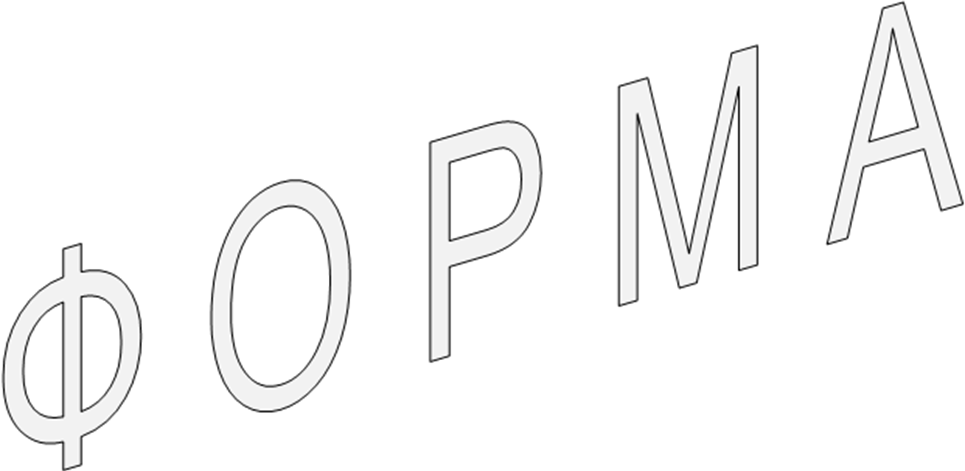 Маршрут следования автомобиля и время нахождения автомобиля в пункте погрузки/выгрузки*Арендодатель                                                                       Арендатор                                                                                   доверенность №         от «    »                  201   г.               доверенность №        от «    »                   201  г.                                         подпись                                  ФИО                                                 подпись                                ФИО Арендодатель:                           ____________             М.П.Арендатор:________________             М.П.№ п/п№ контейнерафутовость№ заявки Арендатора№ транспортного средстватранспортная накладнаятранспортная накладнаяАкта приема передачиАкта приема передачимаршрут первозкимаршрут первозкиСрок аренды ТС с экипажемСрок аренды ТС с экипажемОбщее время аренды ТС с экипажемСтавка арендной платы ТС с экипажем при завозе/вывозе с тарификацией: (зона,расстояние, время)Превышение нормы времени на погрузку/выгрузку (час)Стоимость превышения времени под погрузкой/выгрузкойИтого стоимость арендной платы в руб без НДС НДСИтого стоимость арендной платы в руб с НДС № п/п№ контейнерафутовость№ заявки Арендатора№ транспортного средства№ транспортной накладнойДата транспортной накладной№ Акта приема передачиДата Акта приема передачиместо приема/передачи ТС с экипажем в/из арендыАдрес склада грузоотправителя/грузополучателяДата и время передачи ТС в арендуДата и время передачи ТС из арендыОбщее время аренды ТС с экипажемСтавка арендной платы ТС с экипажем при завозе/вывозе с тарификацией: (зона,расстояние, время)Превышение нормы времени на погрузку/выгрузку (час)Стоимость превышения времени под погрузкой/выгрузкойИтого стоимость арендной платы в руб без НДС НДСИтого стоимость арендной платы в руб с НДС 1234567891011121314151617181920Арендодатель:____________М.П.Арендатор:________________М.П.КодКодКодКодФорма по ОКУДФорма по ОКУДФорма по ОКУДФорма по ОКУД0305867030586703058670305867Арендаторпо ОКПОпо ОКПОорганизацияорганизацияорганизацияорганизацияорганизацияорганизацияорганизацияорганизацияорганизацияорганизацияорганизацияорганизацияорганизацияорганизацияорганизацияорганизацияорганизацияорганизацияБЕБЕБЕБЕструктурное подразделение, адресструктурное подразделение, адресструктурное подразделение, адресструктурное подразделение, адресструктурное подразделение, адресструктурное подразделение, адреспо ОКПОпо ОКПОАрендодательАрендодательпо ОКПОпо ОКПОорганизацияорганизацияорганизацияорганизацияорганизацияорганизацияорганизацияорганизацияорганизацияорганизацияорганизацияорганизацияорганизацияорганизацияорганизацияорганизацияорганизацияорганизацияБЕБЕБЕБЕструктурное подразделение, адресструктурное подразделение, адресструктурное подразделение, адресструктурное подразделение, адресструктурное подразделение, адресструктурное подразделение, адресструктурное подразделение, адресструктурное подразделение, адресструктурное подразделение, адресструктурное подразделение, адресструктурное подразделение, адресструктурное подразделение, адресструктурное подразделение, адресструктурное подразделение, адресструктурное подразделение, адресструктурное подразделение, адресструктурное подразделение, адресструктурное подразделение, адресНомерНомерДатаДатаДата                   АКТ                   АКТ                   АКТ                   АКТ                   АКТоб оказанных услугахоб оказанных услугахоб оказанных услугахоб оказанных услугахоб оказанных услугахоб оказанных услугахоб оказанных услугахоб оказанных услугахоб оказанных услугахоб оказанных услугахоб оказанных услугахоб оказанных услугахпо договорупо договорупо договорупо договору(наименование договора  его дата, номер)(наименование договора  его дата, номер)(наименование договора  его дата, номер)(наименование договора  его дата, номер)(наименование договора  его дата, номер)(наименование договора  его дата, номер)(наименование договора  его дата, номер)(наименование договора  его дата, номер)(наименование договора  его дата, номер)(наименование договора  его дата, номер)(наименование договора  его дата, номер)(наименование договора  его дата, номер)(наименование договора  его дата, номер)(наименование договора  его дата, номер)(наименование договора  его дата, номер)(наименование договора  его дата, номер)(наименование договора  его дата, номер)(наименование договора  его дата, номер)Мы, нижеподписавшиеся, представители Арендатора   в лице Мы, нижеподписавшиеся, представители Арендатора   в лице Мы, нижеподписавшиеся, представители Арендатора   в лице Мы, нижеподписавшиеся, представители Арендатора   в лице Мы, нижеподписавшиеся, представители Арендатора   в лице Мы, нижеподписавшиеся, представители Арендатора   в лице Мы, нижеподписавшиеся, представители Арендатора   в лице Мы, нижеподписавшиеся, представители Арендатора   в лице Мы, нижеподписавшиеся, представители Арендатора   в лице Мы, нижеподписавшиеся, представители Арендатора   в лице Мы, нижеподписавшиеся, представители Арендатора   в лице Мы, нижеподписавшиеся, представители Арендатора   в лице  (должности, Ф.И.О.) (должности, Ф.И.О.) (должности, Ф.И.О.) (должности, Ф.И.О.) (должности, Ф.И.О.) (должности, Ф.И.О.) (должности, Ф.И.О.) (должности, Ф.И.О.) (должности, Ф.И.О.) (должности, Ф.И.О.) (должности, Ф.И.О.) (должности, Ф.И.О.) (должности, Ф.И.О.) (должности, Ф.И.О.) (должности, Ф.И.О.) (должности, Ф.И.О.) (должности, Ф.И.О.) (должности, Ф.И.О.) (должности, Ф.И.О.) (должности, Ф.И.О.) (должности, Ф.И.О.) (должности, Ф.И.О.) (должности, Ф.И.О.) (должности, Ф.И.О.)и Арендодателя в лице  и Арендодателя в лице  и Арендодателя в лице  и Арендодателя в лице  и Арендодателя в лице                                                                                                       (должности, Ф.И.О.)                                                                                                     (должности, Ф.И.О.)                                                                                                     (должности, Ф.И.О.)                                                                                                     (должности, Ф.И.О.)                                                                                                     (должности, Ф.И.О.)                                                                                                     (должности, Ф.И.О.)                                                                                                     (должности, Ф.И.О.)                                                                                                     (должности, Ф.И.О.)                                                                                                     (должности, Ф.И.О.)                                                                                                     (должности, Ф.И.О.)                                                                                                     (должности, Ф.И.О.)                                                                                                     (должности, Ф.И.О.)                                                                                                     (должности, Ф.И.О.)                                                                                                     (должности, Ф.И.О.)                                                                                                     (должности, Ф.И.О.)                                                                                                     (должности, Ф.И.О.)                                                                                                     (должности, Ф.И.О.)                                                                                                     (должности, Ф.И.О.)                                                                                                     (должности, Ф.И.О.)                                                                                                     (должности, Ф.И.О.)                                                                                                     (должности, Ф.И.О.)                                                                                                     (должности, Ф.И.О.)                                                                                                     (должности, Ф.И.О.)                                                                                                     (должности, Ф.И.О.)составили настоящий акт о том, что услуги оказанные  Арендодателем  по составили настоящий акт о том, что услуги оказанные  Арендодателем  по составили настоящий акт о том, что услуги оказанные  Арендодателем  по составили настоящий акт о том, что услуги оказанные  Арендодателем  по составили настоящий акт о том, что услуги оказанные  Арендодателем  по составили настоящий акт о том, что услуги оказанные  Арендодателем  по составили настоящий акт о том, что услуги оказанные  Арендодателем  по составили настоящий акт о том, что услуги оказанные  Арендодателем  по составили настоящий акт о том, что услуги оказанные  Арендодателем  по составили настоящий акт о том, что услуги оказанные  Арендодателем  по составили настоящий акт о том, что услуги оказанные  Арендодателем  по составили настоящий акт о том, что услуги оказанные  Арендодателем  по составили настоящий акт о том, что услуги оказанные  Арендодателем  по составили настоящий акт о том, что услуги оказанные  Арендодателем  по (наименование объекта, краткое описание услуг)(наименование объекта, краткое описание услуг)(наименование объекта, краткое описание услуг)(наименование объекта, краткое описание услуг)(наименование объекта, краткое описание услуг)(наименование объекта, краткое описание услуг)(наименование объекта, краткое описание услуг)(наименование объекта, краткое описание услуг)(наименование объекта, краткое описание услуг)(наименование объекта, краткое описание услуг)(наименование объекта, краткое описание услуг)(наименование объекта, краткое описание услуг)(наименование объекта, краткое описание услуг)(наименование объекта, краткое описание услуг)(наименование объекта, краткое описание услуг)(наименование объекта, краткое описание услуг)(наименование объекта, краткое описание услуг)(наименование объекта, краткое описание услуг)(наименование объекта, краткое описание услуг)(наименование объекта, краткое описание услуг)(наименование объекта, краткое описание услуг)(наименование объекта, краткое описание услуг)(наименование объекта, краткое описание услуг)(наименование объекта, краткое описание услуг)Наименование  оказанных услугНаименование  оказанных услугНаименование  оказанных услугНаименование  оказанных услугНаименование  оказанных услугНаименование  оказанных услугНаименование  оказанных услугНаименование  оказанных услугНаименование  оказанных услугед. изм.ед. изм.ед. изм.ед. изм. оказание услуг оказание услуг оказание услуг оказание услуг оказание услуг оказание услуг оказание услуг оказание услуг оказание услуг оказание услуг оказание услугНаименование  оказанных услугНаименование  оказанных услугНаименование  оказанных услугНаименование  оказанных услугНаименование  оказанных услугНаименование  оказанных услугНаименование  оказанных услугНаименование  оказанных услугНаименование  оказанных услугед. изм.ед. изм.ед. изм.ед. изм.количествоколичествоцена за единицу,
руб.цена за единицу,
руб.цена за единицу,
руб.цена за единицу,
руб.стоимость, руб.стоимость, руб.стоимость, руб.стоимость, руб.стоимость, руб. Итого  Итого  Итого  Итого      НДС      НДС  Итого с НДС  Итого с НДС  Итого с НДС  Итого с НДС  Итого с НДС  Итого с НДС соответствуют  (не соответствуют) условиям договора и предъявляемым требованиям, оказаны в оговоренные сроки и надлежащим образом.соответствуют  (не соответствуют) условиям договора и предъявляемым требованиям, оказаны в оговоренные сроки и надлежащим образом.соответствуют  (не соответствуют) условиям договора и предъявляемым требованиям, оказаны в оговоренные сроки и надлежащим образом.соответствуют  (не соответствуют) условиям договора и предъявляемым требованиям, оказаны в оговоренные сроки и надлежащим образом.соответствуют  (не соответствуют) условиям договора и предъявляемым требованиям, оказаны в оговоренные сроки и надлежащим образом.соответствуют  (не соответствуют) условиям договора и предъявляемым требованиям, оказаны в оговоренные сроки и надлежащим образом.соответствуют  (не соответствуют) условиям договора и предъявляемым требованиям, оказаны в оговоренные сроки и надлежащим образом.соответствуют  (не соответствуют) условиям договора и предъявляемым требованиям, оказаны в оговоренные сроки и надлежащим образом.соответствуют  (не соответствуют) условиям договора и предъявляемым требованиям, оказаны в оговоренные сроки и надлежащим образом.соответствуют  (не соответствуют) условиям договора и предъявляемым требованиям, оказаны в оговоренные сроки и надлежащим образом.соответствуют  (не соответствуют) условиям договора и предъявляемым требованиям, оказаны в оговоренные сроки и надлежащим образом.соответствуют  (не соответствуют) условиям договора и предъявляемым требованиям, оказаны в оговоренные сроки и надлежащим образом.соответствуют  (не соответствуют) условиям договора и предъявляемым требованиям, оказаны в оговоренные сроки и надлежащим образом.соответствуют  (не соответствуют) условиям договора и предъявляемым требованиям, оказаны в оговоренные сроки и надлежащим образом.соответствуют  (не соответствуют) условиям договора и предъявляемым требованиям, оказаны в оговоренные сроки и надлежащим образом.соответствуют  (не соответствуют) условиям договора и предъявляемым требованиям, оказаны в оговоренные сроки и надлежащим образом.соответствуют  (не соответствуют) условиям договора и предъявляемым требованиям, оказаны в оговоренные сроки и надлежащим образом.соответствуют  (не соответствуют) условиям договора и предъявляемым требованиям, оказаны в оговоренные сроки и надлежащим образом.соответствуют  (не соответствуют) условиям договора и предъявляемым требованиям, оказаны в оговоренные сроки и надлежащим образом.соответствуют  (не соответствуют) условиям договора и предъявляемым требованиям, оказаны в оговоренные сроки и надлежащим образом.соответствуют  (не соответствуют) условиям договора и предъявляемым требованиям, оказаны в оговоренные сроки и надлежащим образом.соответствуют  (не соответствуют) условиям договора и предъявляемым требованиям, оказаны в оговоренные сроки и надлежащим образом.соответствуют  (не соответствуют) условиям договора и предъявляемым требованиям, оказаны в оговоренные сроки и надлежащим образом.соответствуют  (не соответствуют) условиям договора и предъявляемым требованиям, оказаны в оговоренные сроки и надлежащим образом.Прием-передача транспортных средств с экипажем в/из аренды подтверждается прилагаемым к настоящему акту сводным актом приема-передачи транспортных средств за период с  «___» _______ 20__ по  «___» _______ 20__.Прием-передача транспортных средств с экипажем в/из аренды подтверждается прилагаемым к настоящему акту сводным актом приема-передачи транспортных средств за период с  «___» _______ 20__ по  «___» _______ 20__.Прием-передача транспортных средств с экипажем в/из аренды подтверждается прилагаемым к настоящему акту сводным актом приема-передачи транспортных средств за период с  «___» _______ 20__ по  «___» _______ 20__.Прием-передача транспортных средств с экипажем в/из аренды подтверждается прилагаемым к настоящему акту сводным актом приема-передачи транспортных средств за период с  «___» _______ 20__ по  «___» _______ 20__.Прием-передача транспортных средств с экипажем в/из аренды подтверждается прилагаемым к настоящему акту сводным актом приема-передачи транспортных средств за период с  «___» _______ 20__ по  «___» _______ 20__.Прием-передача транспортных средств с экипажем в/из аренды подтверждается прилагаемым к настоящему акту сводным актом приема-передачи транспортных средств за период с  «___» _______ 20__ по  «___» _______ 20__.Прием-передача транспортных средств с экипажем в/из аренды подтверждается прилагаемым к настоящему акту сводным актом приема-передачи транспортных средств за период с  «___» _______ 20__ по  «___» _______ 20__.Прием-передача транспортных средств с экипажем в/из аренды подтверждается прилагаемым к настоящему акту сводным актом приема-передачи транспортных средств за период с  «___» _______ 20__ по  «___» _______ 20__.Прием-передача транспортных средств с экипажем в/из аренды подтверждается прилагаемым к настоящему акту сводным актом приема-передачи транспортных средств за период с  «___» _______ 20__ по  «___» _______ 20__.Прием-передача транспортных средств с экипажем в/из аренды подтверждается прилагаемым к настоящему акту сводным актом приема-передачи транспортных средств за период с  «___» _______ 20__ по  «___» _______ 20__.Прием-передача транспортных средств с экипажем в/из аренды подтверждается прилагаемым к настоящему акту сводным актом приема-передачи транспортных средств за период с  «___» _______ 20__ по  «___» _______ 20__.Прием-передача транспортных средств с экипажем в/из аренды подтверждается прилагаемым к настоящему акту сводным актом приема-передачи транспортных средств за период с  «___» _______ 20__ по  «___» _______ 20__.Прием-передача транспортных средств с экипажем в/из аренды подтверждается прилагаемым к настоящему акту сводным актом приема-передачи транспортных средств за период с  «___» _______ 20__ по  «___» _______ 20__.Прием-передача транспортных средств с экипажем в/из аренды подтверждается прилагаемым к настоящему акту сводным актом приема-передачи транспортных средств за период с  «___» _______ 20__ по  «___» _______ 20__.Прием-передача транспортных средств с экипажем в/из аренды подтверждается прилагаемым к настоящему акту сводным актом приема-передачи транспортных средств за период с  «___» _______ 20__ по  «___» _______ 20__.Прием-передача транспортных средств с экипажем в/из аренды подтверждается прилагаемым к настоящему акту сводным актом приема-передачи транспортных средств за период с  «___» _______ 20__ по  «___» _______ 20__.Прием-передача транспортных средств с экипажем в/из аренды подтверждается прилагаемым к настоящему акту сводным актом приема-передачи транспортных средств за период с  «___» _______ 20__ по  «___» _______ 20__.Прием-передача транспортных средств с экипажем в/из аренды подтверждается прилагаемым к настоящему акту сводным актом приема-передачи транспортных средств за период с  «___» _______ 20__ по  «___» _______ 20__.Прием-передача транспортных средств с экипажем в/из аренды подтверждается прилагаемым к настоящему акту сводным актом приема-передачи транспортных средств за период с  «___» _______ 20__ по  «___» _______ 20__.Прием-передача транспортных средств с экипажем в/из аренды подтверждается прилагаемым к настоящему акту сводным актом приема-передачи транспортных средств за период с  «___» _______ 20__ по  «___» _______ 20__.Прием-передача транспортных средств с экипажем в/из аренды подтверждается прилагаемым к настоящему акту сводным актом приема-передачи транспортных средств за период с  «___» _______ 20__ по  «___» _______ 20__.Прием-передача транспортных средств с экипажем в/из аренды подтверждается прилагаемым к настоящему акту сводным актом приема-передачи транспортных средств за период с  «___» _______ 20__ по  «___» _______ 20__.Прием-передача транспортных средств с экипажем в/из аренды подтверждается прилагаемым к настоящему акту сводным актом приема-передачи транспортных средств за период с  «___» _______ 20__ по  «___» _______ 20__.Прием-передача транспортных средств с экипажем в/из аренды подтверждается прилагаемым к настоящему акту сводным актом приема-передачи транспортных средств за период с  «___» _______ 20__ по  «___» _______ 20__.Услугу  сдал:Услугу  сдал:Услугу  сдал:Услугу  сдал:Услугу  сдал:Услугу  сдал:Услугу  сдал:Услугу  сдал:Услуг принял:Услуг принял:Услуг принял:Услуг принял:Услуг принял:Услуг принял:Услуг принял:Услуг принял:Услуг принял:Услуг принял:Услуг принял:АрендаторАрендаторАрендаторАрендаторАрендаторАрендаторАрендаторАрендаторАрендодательАрендодательАрендодательАрендодательАрендодательАрендодательАрендодательАрендодательАрендодательАрендодательАрендодатель(должность)(должность)(должность)(должность)(должность)(должность)(должность)(должность)(должность)(должность)(должность)(должность)(должность)(должность)(должность)(должность)(должность)(должность)(должность)(должность)(подпись)(подпись)(подпись)(подпись)(подпись)(расшифровка подписи)(расшифровка подписи)(подпись)(подпись)(подпись)(подпись)(расшифровка подписи)(расшифровка подписи)(расшифровка подписи)(расшифровка подписи)(расшифровка подписи)(расшифровка подписи)М.П.М.П.М.П.М.П.М.П.Арендодатель:____________М.П.Арендатор:________________М.П.Таблица №1 Предельные ставки арендной платы транспортного средства с экипажем
при перевозке контейнеров со/на станции/ию Волжский Приволжской железной дороги по г. Волгограду Волгоградской области и прилегающим районамПредельные ставки арендной платы транспортного средства с экипажем
при перевозке контейнеров со/на станции/ию Волжский Приволжской железной дороги по г. Волгограду Волгоградской области и прилегающим районамПредельные ставки арендной платы транспортного средства с экипажем
при перевозке контейнеров со/на станции/ию Волжский Приволжской железной дороги по г. Волгограду Волгоградской области и прилегающим районамПредельные ставки арендной платы транспортного средства с экипажем
при перевозке контейнеров со/на станции/ию Волжский Приволжской железной дороги по г. Волгограду Волгоградской области и прилегающим районамПредельные ставки арендной платы транспортного средства с экипажем
при перевозке контейнеров со/на станции/ию Волжский Приволжской железной дороги по г. Волгограду Волгоградской области и прилегающим районамПредельные ставки арендной платы транспортного средства с экипажем
при перевозке контейнеров со/на станции/ию Волжский Приволжской железной дороги по г. Волгограду Волгоградской области и прилегающим районамПредельные ставки арендной платы транспортного средства с экипажем
при перевозке контейнеров со/на станции/ию Волжский Приволжской железной дороги по г. Волгограду Волгоградской области и прилегающим районамПредельные ставки арендной платы транспортного средства с экипажем
при перевозке контейнеров со/на станции/ию Волжский Приволжской железной дороги по г. Волгограду Волгоградской области и прилегающим районамПредельные ставки арендной платы транспортного средства с экипажем
при перевозке контейнеров со/на станции/ию Волжский Приволжской железной дороги по г. Волгограду Волгоградской области и прилегающим районамПредельные ставки арендной платы транспортного средства с экипажем
при перевозке контейнеров со/на станции/ию Волжский Приволжской железной дороги по г. Волгограду Волгоградской области и прилегающим районамПредельные ставки арендной платы транспортного средства с экипажем
при перевозке контейнеров со/на станции/ию Волжский Приволжской железной дороги по г. Волгограду Волгоградской области и прилегающим районамПредельные ставки арендной платы транспортного средства с экипажем
при перевозке контейнеров со/на станции/ию Волжский Приволжской железной дороги по г. Волгограду Волгоградской области и прилегающим районамПредельные ставки арендной платы транспортного средства с экипажем
при перевозке контейнеров со/на станции/ию Волжский Приволжской железной дороги по г. Волгограду Волгоградской области и прилегающим районамПредельные ставки арендной платы транспортного средства с экипажем
при перевозке контейнеров со/на станции/ию Волжский Приволжской железной дороги по г. Волгограду Волгоградской области и прилегающим районамПредельные ставки арендной платы транспортного средства с экипажем
при перевозке контейнеров со/на станции/ию Волжский Приволжской железной дороги по г. Волгограду Волгоградской области и прилегающим районамПредельные ставки арендной платы транспортного средства с экипажем
при перевозке контейнеров со/на станции/ию Волжский Приволжской железной дороги по г. Волгограду Волгоградской области и прилегающим районамПредельные ставки арендной платы транспортного средства с экипажем
при перевозке контейнеров со/на станции/ию Волжский Приволжской железной дороги по г. Волгограду Волгоградской области и прилегающим районамПредельные ставки арендной платы транспортного средства с экипажем
при перевозке контейнеров со/на станции/ию Волжский Приволжской железной дороги по г. Волгограду Волгоградской области и прилегающим районамПредельные ставки арендной платы транспортного средства с экипажем
при перевозке контейнеров со/на станции/ию Волжский Приволжской железной дороги по г. Волгограду Волгоградской области и прилегающим районамПредельные ставки арендной платы транспортного средства с экипажем
при перевозке контейнеров со/на станции/ию Волжский Приволжской железной дороги по г. Волгограду Волгоградской области и прилегающим районам№ п/пНаименование зоны Типоразмер контейнераПредельные ставки арендной платы 
за контейнер
(руб., без учета НДС)Обозначение зоны1 г. Волгоград Ворошиловский район20 футРФ_ВГГ_ВОЛГОГРАД_0011 г. Волгоград Ворошиловский район40 футРФ_ВГГ_ВОЛГОГРАД_0012 г. Волгоград Советский  район20 футРФ_ВГГ_ВОЛГОГРАД_0022 г. Волгоград Советский  район40 футРФ_ВГГ_ВОЛГОГРАД_0023 г. Волгоград Дзержинский район20 футРФ_ВГГ_ВОЛГОГРАД_0033 г. Волгоград Дзержинский район40 футРФ_ВГГ_ВОЛГОГРАД_0034 г. Волгоград Краснооктябрьский район20 футРФ_ВГГ_ВОЛГОГРАД_0044 г. Волгоград Краснооктябрьский район40 футРФ_ВГГ_ВОЛГОГРАД_0045 г. ВолгоградТракторозаводской район20 футРФ_ВГГ_ВОЛГОГРАД_0055 г. ВолгоградТракторозаводской район40 футРФ_ВГГ_ВОЛГОГРАД_0056 г. Волгоград Кировский район20 футРФ_ВГГ_ВОЛГОГРАД_0066 г. Волгоград Кировский район40 футРФ_ВГГ_ВОЛГОГРАД_0067 г. Волгоград Красноармейский район20 футРФ_ВГГ_ВОЛГОГРАД_0077 г. Волгоград Красноармейский район40 футРФ_ВГГ_ВОЛГОГРАД_0078 г. Волгоград Центральный район20 футРФ_ВГГ_ВОЛГОГРАД_0088 г. Волгоград Центральный район40 футРФ_ВГГ_ВОЛГОГРАД_0089г.Волжский микрорайоны20 футРФ_ВГГ_ВОЛЖСКИЙ_0019г.Волжский микрорайоны40 футРФ_ВГГ_ВОЛЖСКИЙ_00110г.Волжский квартала20 футРФ_ВГГ_ВОЛЖСКИЙ_00210г.Волжский квартала40 футРФ_ВГГ_ВОЛЖСКИЙ_00211с. Рай Город20 футРФ_ВГГ_СВЕТЛОЯРСКИЙ_Р_00111с. Рай Город40 футРФ_ВГГ_СВЕТЛОЯРСКИЙ_Р_00112п.с.т. Кузмичи (Городищенский район)20 футРФ_ВГГ_ГОРОДИЩЕНСКИЙ_Р_00212п.с.т. Кузмичи (Городищенский район)40 футРФ_ВГГ_ГОРОДИЩЕНСКИЙ_Р_00213р.п. Алексеевский 20 футРФ_ВГГ_АЛЕКСЕЕВСКИЙ_Р_00113р.п. Алексеевский 40 футРФ_ВГГ_АЛЕКСЕЕВСКИЙ_Р_00114р.п. Быково20 футРФ_ВГГ_БЫКОВСКИЙ_Р_00114р.п. Быково40 футРФ_ВГГ_БЫКОВСКИЙ_Р_00115р.п. Городище20 футРФ_ВГГ_ГОРОДИЩЕНСКИЙ_Р_00115р.п. Городище40 футРФ_ВГГ_ГОРОДИЩЕНСКИЙ_Р_00116р.п. Даниловка20 футРФ_ВГГ_ДАНИЛОВСКИЙ_Р_00116р.п. Даниловка40 футРФ_ВГГ_ДАНИЛОВСКИЙ_Р_00117г. Дубовка20 футРФ_ВГГ_ДУБОВКА17г. Дубовка40 футРФ_ВГГ_ДУБОВКА18р.п. Елань20 футРФ_ВГГ_ЕЛАНСКИЙ_Р_00118р.п. Елань40 футРФ_ВГГ_ЕЛАНСКИЙ_Р_00119г. Жирновск20 футРФ_ВГГ_ЖИРНОВСК19г. Жирновск40 футРФ_ВГГ_ЖИРНОВСК20р.п. Иловля20 футРФ_ВГГ_ИЛОВЛИНСКИЙ_Р_00120р.п. Иловля40 футРФ_ВГГ_ИЛОВЛИНСКИЙ_Р_00121г. Калач-на-Дону20 футРФ_ВГГ_КАЛАЧ-НА-ДОНУ21г. Калач-на-Дону40 футРФ_ВГГ_КАЛАЧ-НА-ДОНУ22г.Камышин20 футРФ_ВГГ_КАМЫШИН22г.Камышин40 футРФ_ВГГ_КАМЫШИН22г.Камышин (вывоз контейнера со ст. Волжский завоз на ст. Камышин)20 футРФ_ВГГ_КАМЫШИН23р.п. Киквидзе20 футРФ_ВГГ_КИКВИДЗЕНСКИЙ_Р_00123р.п. Киквидзе40 футРФ_ВГГ_КИКВИДЗЕНСКИЙ_Р_00124р.п. Клетский20 футРФ_ВГГ_КЛЕТСКИЙ_Р_00124р.п. Клетский40 футРФ_ВГГ_КЛЕТСКИЙ_Р_00125г.Котельниково20 футРФ_ВГГ_КОТЕЛЬНИКОВО25г.Котельниково40 футРФ_ВГГ_КОТЕЛЬНИКОВО26г.Котово20 футРФ_ВГГ_КОТОВО26г.Котово40 футРФ_ВГГ_КОТОВО26г.Котово (вывоз контейнера со ст. Волжский завоз на ст. Камышин)20 футРФ_ВГГ_КОТОВО27г.Краснослободск20 футРФ_ВГГ_КРАСНОСЛОБОДСК27г.Краснослободск40 футРФ_ВГГ_КРАСНОСЛОБОДСК28г. Ленинск20 футРФ_ВГГ_ЛЕНИНСК28г. Ленинск40 футРФ_ВГГ_ЛЕНИНСК29г.Михайловка20 футРФ_ВГГ_МИХАЙЛОВКА29г.Михайловка40 футРФ_ВГГ_МИХАЙЛОВКА30р.п. Нехаевский20 футРФ_ВГГ_НЕХАЕВСКИЙ_Р_00130р.п. Нехаевский40 футРФ_ВГГ_НЕХАЕВСКИЙ_Р_00131г.Николаевск20 футРФ_ВГГ_НИКОЛАЕВСК31г.Николаевск40 футРФ_ВГГ_НИКОЛАЕВСК32г.Новоаннинский20 футРФ_ВГГ_НОВОАННИНСКИЙ32г.Новоаннинский40 футРФ_ВГГ_НОВОАННИНСКИЙ33р.п. Новониколаевский20 футРФ_ВГГ_НОВОНИКОЛАЕВСКИЙ_Р_00133р.п. Новониколаевский40 футРФ_ВГГ_НОВОНИКОЛАЕВСКИЙ_Р_00134р.п.Октябрьский20 футРФ_ВГГ_ОКТЯБРЬСКИЙ_Р_00134р.п.Октябрьский40 футРФ_ВГГ_ОКТЯБРЬСКИЙ_Р_00135р. п. Ольховка20 футРФ_ВГГ_ОЛЬХОВСКИЙ_Р_00135р. п. Ольховка40 футРФ_ВГГ_ОЛЬХОВСКИЙ_Р_00136г.Палласовка20 футРФ_ВГГ_ПАЛЛАСОВКА36г.Палласовка40 футРФ_ВГГ_ПАЛЛАСОВКА37п.с.т.Эльтон20 футРФ_ВГГ_ПАЛЛАСОВСКИЙ_Р_00137п.с.т.Эльтон40 футРФ_ВГГ_ПАЛЛАСОВСКИЙ_Р_00138р.п. Кумылженский20 футРФ_ВГГ_КУМЫЛЖЕНСКИЙ_Р_00138р.п. Кумылженский40 футРФ_ВГГ_КУМЫЛЖЕНСКИЙ_Р_00139р.п. Рудня20 футРФ_ВГГ_РУДНЯНСКИЙ_Р_00139р.п. Рудня40 футРФ_ВГГ_РУДНЯНСКИЙ_Р_00140п.с.т. Светлый Яр20 футРФ_ВГГ_СВЕТЛОЯРСКИЙ_Р_00240п.с.т. Светлый Яр40 футРФ_ВГГ_СВЕТЛОЯРСКИЙ_Р_00241г.Серафимович20 футРФ_ВГГ_СЕРАФИМОВИЧ41г.Серафимович40 футРФ_ВГГ_СЕРАФИМОВИЧ42р.п. Средняя Ахтуба20 футРФ_ВГГ_АХТУБИНСКИЙ_Р_00142р.п. Средняя Ахтуба40 футРФ_ВГГ_АХТУБИНСКИЙ_Р_00143с. Старая Полтавка20 футРФ_ВГГ_СТАРОПОЛТАВСКИЙ_Р_00143с. Старая Полтавка40 футРФ_ВГГ_СТАРОПОЛТАВСКИЙ_Р_00144г.Суровикино20 футРФ_ВГГ_СУРОВИКИНО44г.Суровикино40 футРФ_ВГГ_СУРОВИКИНО45г.Урюпинск20 футРФ_ВГГ_УРЮПИНСК45г.Урюпинск40 футРФ_ВГГ_УРЮПИНСК46г. Фролово20 футРФ_ВГГ_ФРОЛОВО46г. Фролово40 футРФ_ВГГ_ФРОЛОВО47р.п. Чернышковский20 футРФ_ВГГ_ЧЕРНЫШКОВСКИЙ_Р_00147р.п. Чернышковский40 футРФ_ВГГ_ЧЕРНЫШКОВСКИЙ_Р_00148г. Астрахань20 футРФ_АСТ_АСТРАХАНЬ48г. Астрахань40 футРФ_АСТ_АСТРАХАНЬ49г. Знаменск20 футРФ_АСТ_ЗНАМЕНСК49г. Знаменск40 футРФ_АСТ_ЗНАМЕНСК50г.Ахтубинск20 футРФ_АСТ_АХТУБИНСК50г.Ахтубинск40 футРФ_АСТ_АХТУБИНСК51с.Капустин Яр20 футРФ_АСТ_АХТУБИНСКИЙ_Р_00151с.Капустин Яр40 футРФ_АСТ_АХТУБИНСКИЙ_Р_00152п.Ерзовка20 футРФ_ВГГ_ГОРОДИЩЕНСКИЙ_Р_00352п.Ерзовка40 футРФ_ВГГ_ГОРОДИЩЕНСКИЙ_Р_00353п. Котлубань 20 футРФ_ВГГ_ГОРОДИЩЕНСКИЙ_Р_00453п. Котлубань 40 футРФ_ВГГ_ГОРОДИЩЕНСКИЙ_Р_00454Ростовская обл. ст. Обливская20 футРФ_РОС_ОБЛИВСКИЙ_Р_00154Ростовская обл. ст. Обливская40 футРФ_РОС_ОБЛИВСКИЙ_Р_00155г.Элиста20 футРФ_КЛ_ЭЛИСТА55г.Элиста40 футРФ_КЛ_ЭЛИСТАТаблица № 2 Предельные ставки арендной платы транспортного средства с экипажем
при перевозке контейнеров со/на станции/ию Сарепта Приволжской железной дороги по г. Волгограду Волгоградской области и прилегающим районамПредельные ставки арендной платы транспортного средства с экипажем
при перевозке контейнеров со/на станции/ию Сарепта Приволжской железной дороги по г. Волгограду Волгоградской области и прилегающим районамПредельные ставки арендной платы транспортного средства с экипажем
при перевозке контейнеров со/на станции/ию Сарепта Приволжской железной дороги по г. Волгограду Волгоградской области и прилегающим районамПредельные ставки арендной платы транспортного средства с экипажем
при перевозке контейнеров со/на станции/ию Сарепта Приволжской железной дороги по г. Волгограду Волгоградской области и прилегающим районамПредельные ставки арендной платы транспортного средства с экипажем
при перевозке контейнеров со/на станции/ию Сарепта Приволжской железной дороги по г. Волгограду Волгоградской области и прилегающим районамПредельные ставки арендной платы транспортного средства с экипажем
при перевозке контейнеров со/на станции/ию Сарепта Приволжской железной дороги по г. Волгограду Волгоградской области и прилегающим районамПредельные ставки арендной платы транспортного средства с экипажем
при перевозке контейнеров со/на станции/ию Сарепта Приволжской железной дороги по г. Волгограду Волгоградской области и прилегающим районамПредельные ставки арендной платы транспортного средства с экипажем
при перевозке контейнеров со/на станции/ию Сарепта Приволжской железной дороги по г. Волгограду Волгоградской области и прилегающим районамПредельные ставки арендной платы транспортного средства с экипажем
при перевозке контейнеров со/на станции/ию Сарепта Приволжской железной дороги по г. Волгограду Волгоградской области и прилегающим районамПредельные ставки арендной платы транспортного средства с экипажем
при перевозке контейнеров со/на станции/ию Сарепта Приволжской железной дороги по г. Волгограду Волгоградской области и прилегающим районамПредельные ставки арендной платы транспортного средства с экипажем
при перевозке контейнеров со/на станции/ию Сарепта Приволжской железной дороги по г. Волгограду Волгоградской области и прилегающим районамПредельные ставки арендной платы транспортного средства с экипажем
при перевозке контейнеров со/на станции/ию Сарепта Приволжской железной дороги по г. Волгограду Волгоградской области и прилегающим районамПредельные ставки арендной платы транспортного средства с экипажем
при перевозке контейнеров со/на станции/ию Сарепта Приволжской железной дороги по г. Волгограду Волгоградской области и прилегающим районамПредельные ставки арендной платы транспортного средства с экипажем
при перевозке контейнеров со/на станции/ию Сарепта Приволжской железной дороги по г. Волгограду Волгоградской области и прилегающим районамПредельные ставки арендной платы транспортного средства с экипажем
при перевозке контейнеров со/на станции/ию Сарепта Приволжской железной дороги по г. Волгограду Волгоградской области и прилегающим районамПредельные ставки арендной платы транспортного средства с экипажем
при перевозке контейнеров со/на станции/ию Сарепта Приволжской железной дороги по г. Волгограду Волгоградской области и прилегающим районамПредельные ставки арендной платы транспортного средства с экипажем
при перевозке контейнеров со/на станции/ию Сарепта Приволжской железной дороги по г. Волгограду Волгоградской области и прилегающим районамПредельные ставки арендной платы транспортного средства с экипажем
при перевозке контейнеров со/на станции/ию Сарепта Приволжской железной дороги по г. Волгограду Волгоградской области и прилегающим районамПредельные ставки арендной платы транспортного средства с экипажем
при перевозке контейнеров со/на станции/ию Сарепта Приволжской железной дороги по г. Волгограду Волгоградской области и прилегающим районамПредельные ставки арендной платы транспортного средства с экипажем
при перевозке контейнеров со/на станции/ию Сарепта Приволжской железной дороги по г. Волгограду Волгоградской области и прилегающим районамПредельные ставки арендной платы транспортного средства с экипажем
при перевозке контейнеров со/на станции/ию Сарепта Приволжской железной дороги по г. Волгограду Волгоградской области и прилегающим районамПредельные ставки арендной платы транспортного средства с экипажем
при перевозке контейнеров со/на станции/ию Сарепта Приволжской железной дороги по г. Волгограду Волгоградской области и прилегающим районамПредельные ставки арендной платы транспортного средства с экипажем
при перевозке контейнеров со/на станции/ию Сарепта Приволжской железной дороги по г. Волгограду Волгоградской области и прилегающим районамПредельные ставки арендной платы транспортного средства с экипажем
при перевозке контейнеров со/на станции/ию Сарепта Приволжской железной дороги по г. Волгограду Волгоградской области и прилегающим районамПредельные ставки арендной платы транспортного средства с экипажем
при перевозке контейнеров со/на станции/ию Сарепта Приволжской железной дороги по г. Волгограду Волгоградской области и прилегающим районам1 г. Волгоград Ворошиловский район20 футРФ_ВГГ_ВОЛГОГРАД_0011 г. Волгоград Ворошиловский район40 футРФ_ВГГ_ВОЛГОГРАД_0012 г. Волгоград  Советский район20 футРФ_ВГГ_ВОЛГОГРАД_0022 г. Волгоград  Советский район40 футРФ_ВГГ_ВОЛГОГРАД_0023 г. Волгоград  Дзержинский район 20 футРФ_ВГГ_ВОЛГОГРАД_0033 г. Волгоград  Дзержинский район 40 футРФ_ВГГ_ВОЛГОГРАД_0034 г. Волгоград  Краснооктябрьский район 20 футРФ_ВГГ_ВОЛГОГРАД_0044 г. Волгоград  Краснооктябрьский район 40 футРФ_ВГГ_ВОЛГОГРАД_0045 г. Волгоград Тракторозаводской район 20 футРФ_ВГГ_ВОЛГОГРАД_0055 г. Волгоград Тракторозаводской район 40 футРФ_ВГГ_ВОЛГОГРАД_0056 г. Волгоград  Кировский район20 футРФ_ВГГ_ВОЛГОГРАД_0066 г. Волгоград  Кировский район40 футРФ_ВГГ_ВОЛГОГРАД_0067 г. Волгоград  Красноармейский район20 футРФ_ВГГ_ВОЛГОГРАД_0077 г. Волгоград  Красноармейский район40 футРФ_ВГГ_ВОЛГОГРАД_0078 г. Волгоград Центральный район20 футРФ_ВГГ_ВОЛГОГРАД_0088 г. Волгоград Центральный район40 футРФ_ВГГ_ВОЛГОГРАД_0089р.п.Городище20 футРФ_ВГГ_ГОРОДИЩЕНСКИЙ_Р_0019р.п.Городище40 футРФ_ВГГ_ГОРОДИЩЕНСКИЙ_Р_00110г.Калач-на-Дону20 футРФ_ВГГ_КАЛАЧ-НА-ДОНУ10г.Калач-на-Дону40 футРФ_ВГГ_КАЛАЧ-НА-ДОНУ11п. Октябрьский Калачевский р-он 20 футРФ_ВГГ_КАЛАЧЕВСКИЙ_Р_00111п. Октябрьский Калачевский р-он 40 футРФ_ВГГ_КАЛАЧЕВСКИЙ_Р_00112Республика Калмыкия                                                                  Малодербетовский р-он                                              с. Малые Дербеты20 футРФ_КЛ_МАЛОДЕРБЕТОВСКИЙ_Р_00112Республика Калмыкия                                                                  Малодербетовский р-он                                              с. Малые Дербеты40 футРФ_КЛ_МАЛОДЕРБЕТОВСКИЙ_Р_00113Ростовская область, ст. Обливская ул. Калиманова20 футРФ_РОС_ОБЛИВСКИЙ_Р_00113Ростовская область, ст. Обливская ул. Калиманова40 футРФ_РОС_ОБЛИВСКИЙ_Р_00114г. Элиста 20 футРФ_КЛ_ЭЛИСТА14г. Элиста 40 футРФ_КЛ_ЭЛИСТА15г. Камышин 20 футРФ_ВГГ_КАМЫШИН15г. Камышин 40 футРФ_ВГГ_КАМЫШИН16р.п. Чернышковский20 футРФ_ВГГ_ЧЕРНЫШКОВСКИЙ_Р_001Таблица №3Нормы простоя и предельные ставки за сверхнормативный простой Нормы простоя и предельные ставки за сверхнормативный простой Нормы простоя и предельные ставки за сверхнормативный простой Нормы простоя и предельные ставки за сверхнормативный простой Нормы простоя и предельные ставки за сверхнормативный простой Нормы простоя и предельные ставки за сверхнормативный простой Наименование услугиТипоразмер контейнераТипоразмер контейнераНаименование услуги20 футовый40 футовыйНорма простоя под загрузкой/разгрузкой, час34Сверхнормативный простой под загрузкой/разгрузкой (предельная ставка руб/час, без учета НДС). Сверхнормативный простой под загрузкой/разгрузкой (предельная ставка руб/час, без учета НДС). Арендодатель:                           ____________             М.П.Арендатор:________________             М.П.                                                                                                                                                                                                                                                                                                   Приложение № 7                                                                                                                                                                                                                                                                                                     к договору аренды                                                                                                                                                                                                                                                                                                                                   транспортного средства с экипажем                                                                                                                                                                                                                                                                                                                                   №______________/____/____/_____                                                                                                                                                                                                                                                                                                                               от «___» ___________ 201_ года                                                                                                                                                                                                                                                                                                   Приложение № 7                                                                                                                                                                                                                                                                                                     к договору аренды                                                                                                                                                                                                                                                                                                                                   транспортного средства с экипажем                                                                                                                                                                                                                                                                                                                                   №______________/____/____/_____                                                                                                                                                                                                                                                                                                                               от «___» ___________ 201_ года                                                                                                                                                                                                                                                                                                   Приложение № 7                                                                                                                                                                                                                                                                                                     к договору аренды                                                                                                                                                                                                                                                                                                                                   транспортного средства с экипажем                                                                                                                                                                                                                                                                                                                                   №______________/____/____/_____                                                                                                                                                                                                                                                                                                                               от «___» ___________ 201_ года                                                                                                                                                                                                                                                                                                   Приложение № 7                                                                                                                                                                                                                                                                                                     к договору аренды                                                                                                                                                                                                                                                                                                                                   транспортного средства с экипажем                                                                                                                                                                                                                                                                                                                                   №______________/____/____/_____                                                                                                                                                                                                                                                                                                                               от «___» ___________ 201_ года                                                                                                                                                                                                                                                                                                   Приложение № 7                                                                                                                                                                                                                                                                                                     к договору аренды                                                                                                                                                                                                                                                                                                                                   транспортного средства с экипажем                                                                                                                                                                                                                                                                                                                                   №______________/____/____/_____                                                                                                                                                                                                                                                                                                                               от «___» ___________ 201_ года                                                                                                                                                                                                                                                                                                   Приложение № 7                                                                                                                                                                                                                                                                                                     к договору аренды                                                                                                                                                                                                                                                                                                                                   транспортного средства с экипажем                                                                                                                                                                                                                                                                                                                                   №______________/____/____/_____                                                                                                                                                                                                                                                                                                                               от «___» ___________ 201_ года                                                                                                                                                                                                                                                                                                   Приложение № 7                                                                                                                                                                                                                                                                                                     к договору аренды                                                                                                                                                                                                                                                                                                                                   транспортного средства с экипажем                                                                                                                                                                                                                                                                                                                                   №______________/____/____/_____                                                                                                                                                                                                                                                                                                                               от «___» ___________ 201_ года                                                                                                                                                                                                                                                                                                   Приложение № 7                                                                                                                                                                                                                                                                                                     к договору аренды                                                                                                                                                                                                                                                                                                                                   транспортного средства с экипажем                                                                                                                                                                                                                                                                                                                                   №______________/____/____/_____                                                                                                                                                                                                                                                                                                                               от «___» ___________ 201_ года                                                                                                                                                                                                                                                                                                   Приложение № 7                                                                                                                                                                                                                                                                                                     к договору аренды                                                                                                                                                                                                                                                                                                                                   транспортного средства с экипажем                                                                                                                                                                                                                                                                                                                                   №______________/____/____/_____                                                                                                                                                                                                                                                                                                                               от «___» ___________ 201_ года                                                                                                                                                                                                                                                                                                   Приложение № 7                                                                                                                                                                                                                                                                                                     к договору аренды                                                                                                                                                                                                                                                                                                                                   транспортного средства с экипажем                                                                                                                                                                                                                                                                                                                                   №______________/____/____/_____                                                                                                                                                                                                                                                                                                                               от «___» ___________ 201_ года                                                                                                                                                                                                                                                                                                   Приложение № 7                                                                                                                                                                                                                                                                                                     к договору аренды                                                                                                                                                                                                                                                                                                                                   транспортного средства с экипажем                                                                                                                                                                                                                                                                                                                                   №______________/____/____/_____                                                                                                                                                                                                                                                                                                                               от «___» ___________ 201_ года                                                                                                                                                                                                                                                                                                   Приложение № 7                                                                                                                                                                                                                                                                                                     к договору аренды                                                                                                                                                                                                                                                                                                                                   транспортного средства с экипажем                                                                                                                                                                                                                                                                                                                                   №______________/____/____/_____                                                                                                                                                                                                                                                                                                                               от «___» ___________ 201_ года                                                                                                                                                                                                                                                                                                   Приложение № 7                                                                                                                                                                                                                                                                                                     к договору аренды                                                                                                                                                                                                                                                                                                                                   транспортного средства с экипажем                                                                                                                                                                                                                                                                                                                                   №______________/____/____/_____                                                                                                                                                                                                                                                                                                                               от «___» ___________ 201_ года                                                                                                                                                                                                                                                                                                   Приложение № 7                                                                                                                                                                                                                                                                                                     к договору аренды                                                                                                                                                                                                                                                                                                                                   транспортного средства с экипажем                                                                                                                                                                                                                                                                                                                                   №______________/____/____/_____                                                                                                                                                                                                                                                                                                                               от «___» ___________ 201_ года                                                                                                                                                                                                                                                                                                   Приложение № 7                                                                                                                                                                                                                                                                                                     к договору аренды                                                                                                                                                                                                                                                                                                                                   транспортного средства с экипажем                                                                                                                                                                                                                                                                                                                                   №______________/____/____/_____                                                                                                                                                                                                                                                                                                                               от «___» ___________ 201_ года                                                                                                                                                                                                                                                                                                   Приложение № 7                                                                                                                                                                                                                                                                                                     к договору аренды                                                                                                                                                                                                                                                                                                                                   транспортного средства с экипажем                                                                                                                                                                                                                                                                                                                                   №______________/____/____/_____                                                                                                                                                                                                                                                                                                                               от «___» ___________ 201_ года                                                                                                                                                                                                                                                                                                   Приложение № 7                                                                                                                                                                                                                                                                                                     к договору аренды                                                                                                                                                                                                                                                                                                                                   транспортного средства с экипажем                                                                                                                                                                                                                                                                                                                                   №______________/____/____/_____                                                                                                                                                                                                                                                                                                                               от «___» ___________ 201_ года                                                                                                                                                                                                                                                                                                   Приложение № 7                                                                                                                                                                                                                                                                                                     к договору аренды                                                                                                                                                                                                                                                                                                                                   транспортного средства с экипажем                                                                                                                                                                                                                                                                                                                                   №______________/____/____/_____                                                                                                                                                                                                                                                                                                                               от «___» ___________ 201_ года                                                                                                                                                                                                                                                                                                   Приложение № 7                                                                                                                                                                                                                                                                                                     к договору аренды                                                                                                                                                                                                                                                                                                                                   транспортного средства с экипажем                                                                                                                                                                                                                                                                                                                                   №______________/____/____/_____                                                                                                                                                                                                                                                                                                                               от «___» ___________ 201_ года                                                                                                                                                                                                                                                                                                   Приложение № 7                                                                                                                                                                                                                                                                                                     к договору аренды                                                                                                                                                                                                                                                                                                                                   транспортного средства с экипажем                                                                                                                                                                                                                                                                                                                                   №______________/____/____/_____                                                                                                                                                                                                                                                                                                                               от «___» ___________ 201_ года                                                                                                                                                                                                                                                                                                   Приложение № 7                                                                                                                                                                                                                                                                                                     к договору аренды                                                                                                                                                                                                                                                                                                                                   транспортного средства с экипажем                                                                                                                                                                                                                                                                                                                                   №______________/____/____/_____                                                                                                                                                                                                                                                                                                                               от «___» ___________ 201_ года                                                                                                                                                                                                                                                                                                   Приложение № 7                                                                                                                                                                                                                                                                                                     к договору аренды                                                                                                                                                                                                                                                                                                                                   транспортного средства с экипажем                                                                                                                                                                                                                                                                                                                                   №______________/____/____/_____                                                                                                                                                                                                                                                                                                                               от «___» ___________ 201_ года                                                                                                                                                                                                                                                                                                   Приложение № 7                                                                                                                                                                                                                                                                                                     к договору аренды                                                                                                                                                                                                                                                                                                                                   транспортного средства с экипажем                                                                                                                                                                                                                                                                                                                                   №______________/____/____/_____                                                                                                                                                                                                                                                                                                                               от «___» ___________ 201_ года                                                                                                                                                                                                                                                                                                   Приложение № 7                                                                                                                                                                                                                                                                                                     к договору аренды                                                                                                                                                                                                                                                                                                                                   транспортного средства с экипажем                                                                                                                                                                                                                                                                                                                                   №______________/____/____/_____                                                                                                                                                                                                                                                                                                                               от «___» ___________ 201_ года                                                                                                                                                                                                                                                                                                   Приложение № 7                                                                                                                                                                                                                                                                                                     к договору аренды                                                                                                                                                                                                                                                                                                                                   транспортного средства с экипажем                                                                                                                                                                                                                                                                                                                                   №______________/____/____/_____                                                                                                                                                                                                                                                                                                                               от «___» ___________ 201_ года                                                                                                                                                                                                                                                                                                   Приложение № 7                                                                                                                                                                                                                                                                                                     к договору аренды                                                                                                                                                                                                                                                                                                                                   транспортного средства с экипажем                                                                                                                                                                                                                                                                                                                                   №______________/____/____/_____                                                                                                                                                                                                                                                                                                                               от «___» ___________ 201_ года                                                                                                                                                                                                                                                                                                   Приложение № 7                                                                                                                                                                                                                                                                                                     к договору аренды                                                                                                                                                                                                                                                                                                                                   транспортного средства с экипажем                                                                                                                                                                                                                                                                                                                                   №______________/____/____/_____                                                                                                                                                                                                                                                                                                                               от «___» ___________ 201_ года                                                                                                                                                                                                                                                                                                   Приложение № 7                                                                                                                                                                                                                                                                                                     к договору аренды                                                                                                                                                                                                                                                                                                                                   транспортного средства с экипажем                                                                                                                                                                                                                                                                                                                                   №______________/____/____/_____                                                                                                                                                                                                                                                                                                                               от «___» ___________ 201_ года                                                                                                                                                                                                                                                                                                   Приложение № 7                                                                                                                                                                                                                                                                                                     к договору аренды                                                                                                                                                                                                                                                                                                                                   транспортного средства с экипажем                                                                                                                                                                                                                                                                                                                                   №______________/____/____/_____                                                                                                                                                                                                                                                                                                                               от «___» ___________ 201_ года                                                                                                                                                                                                                                                                                                   Приложение № 7                                                                                                                                                                                                                                                                                                     к договору аренды                                                                                                                                                                                                                                                                                                                                   транспортного средства с экипажем                                                                                                                                                                                                                                                                                                                                   №______________/____/____/_____                                                                                                                                                                                                                                                                                                                               от «___» ___________ 201_ года                                                                                                                                                                                                                                                                                                   Приложение № 7                                                                                                                                                                                                                                                                                                     к договору аренды                                                                                                                                                                                                                                                                                                                                   транспортного средства с экипажем                                                                                                                                                                                                                                                                                                                                   №______________/____/____/_____                                                                                                                                                                                                                                                                                                                               от «___» ___________ 201_ года                                                                                                                                                                                                                                                                                                   Приложение № 7                                                                                                                                                                                                                                                                                                     к договору аренды                                                                                                                                                                                                                                                                                                                                   транспортного средства с экипажем                                                                                                                                                                                                                                                                                                                                   №______________/____/____/_____                                                                                                                                                                                                                                                                                                                               от «___» ___________ 201_ года                                                                                                                                                                                                                                                                                                   Приложение № 7                                                                                                                                                                                                                                                                                                     к договору аренды                                                                                                                                                                                                                                                                                                                                   транспортного средства с экипажем                                                                                                                                                                                                                                                                                                                                   №______________/____/____/_____                                                                                                                                                                                                                                                                                                                               от «___» ___________ 201_ года                                                                                                                                                                                                                                                                                                   Приложение № 7                                                                                                                                                                                                                                                                                                     к договору аренды                                                                                                                                                                                                                                                                                                                                   транспортного средства с экипажем                                                                                                                                                                                                                                                                                                                                   №______________/____/____/_____                                                                                                                                                                                                                                                                                                                               от «___» ___________ 201_ года                                                                                                                                                                                                                                                                                                   Приложение № 7                                                                                                                                                                                                                                                                                                     к договору аренды                                                                                                                                                                                                                                                                                                                                   транспортного средства с экипажем                                                                                                                                                                                                                                                                                                                                   №______________/____/____/_____                                                                                                                                                                                                                                                                                                                               от «___» ___________ 201_ года                                                                                                                                                                                                                                                                                                   Приложение № 7                                                                                                                                                                                                                                                                                                     к договору аренды                                                                                                                                                                                                                                                                                                                                   транспортного средства с экипажем                                                                                                                                                                                                                                                                                                                                   №______________/____/____/_____                                                                                                                                                                                                                                                                                                                               от «___» ___________ 201_ года                                                                                                                                                                                                                                                                                                   Приложение № 7                                                                                                                                                                                                                                                                                                     к договору аренды                                                                                                                                                                                                                                                                                                                                   транспортного средства с экипажем                                                                                                                                                                                                                                                                                                                                   №______________/____/____/_____                                                                                                                                                                                                                                                                                                                               от «___» ___________ 201_ года                                                                                                                                                                                                                                                                                                   Приложение № 7                                                                                                                                                                                                                                                                                                     к договору аренды                                                                                                                                                                                                                                                                                                                                   транспортного средства с экипажем                                                                                                                                                                                                                                                                                                                                   №______________/____/____/_____                                                                                                                                                                                                                                                                                                                               от «___» ___________ 201_ года                                                                                                                                                                                                                                                                                                   Приложение № 7                                                                                                                                                                                                                                                                                                     к договору аренды                                                                                                                                                                                                                                                                                                                                   транспортного средства с экипажем                                                                                                                                                                                                                                                                                                                                   №______________/____/____/_____                                                                                                                                                                                                                                                                                                                               от «___» ___________ 201_ года                                                                                                                                                                                                                                                                                                   Приложение № 7                                                                                                                                                                                                                                                                                                     к договору аренды                                                                                                                                                                                                                                                                                                                                   транспортного средства с экипажем                                                                                                                                                                                                                                                                                                                                   №______________/____/____/_____                                                                                                                                                                                                                                                                                                                               от «___» ___________ 201_ года                                                                                                                                                                                                                                                                                                   Приложение № 7                                                                                                                                                                                                                                                                                                     к договору аренды                                                                                                                                                                                                                                                                                                                                   транспортного средства с экипажем                                                                                                                                                                                                                                                                                                                                   №______________/____/____/_____                                                                                                                                                                                                                                                                                                                               от «___» ___________ 201_ года                                                                                                                                                                                                                                                                                                   Приложение № 7                                                                                                                                                                                                                                                                                                     к договору аренды                                                                                                                                                                                                                                                                                                                                   транспортного средства с экипажем                                                                                                                                                                                                                                                                                                                                   №______________/____/____/_____                                                                                                                                                                                                                                                                                                                               от «___» ___________ 201_ года                                                                                                                                                                                                                                                                                                   Приложение № 7                                                                                                                                                                                                                                                                                                     к договору аренды                                                                                                                                                                                                                                                                                                                                   транспортного средства с экипажем                                                                                                                                                                                                                                                                                                                                   №______________/____/____/_____                                                                                                                                                                                                                                                                                                                               от «___» ___________ 201_ года                                                                                                                                                                                                                                                                                                   Приложение № 7                                                                                                                                                                                                                                                                                                     к договору аренды                                                                                                                                                                                                                                                                                                                                   транспортного средства с экипажем                                                                                                                                                                                                                                                                                                                                   №______________/____/____/_____                                                                                                                                                                                                                                                                                                                               от «___» ___________ 201_ года                                                                                                                                                                                                                                                                                                   Приложение № 7                                                                                                                                                                                                                                                                                                     к договору аренды                                                                                                                                                                                                                                                                                                                                   транспортного средства с экипажем                                                                                                                                                                                                                                                                                                                                   №______________/____/____/_____                                                                                                                                                                                                                                                                                                                               от «___» ___________ 201_ года                                                                                                                                                                                                                                                                                                   Приложение № 7                                                                                                                                                                                                                                                                                                     к договору аренды                                                                                                                                                                                                                                                                                                                                   транспортного средства с экипажем                                                                                                                                                                                                                                                                                                                                   №______________/____/____/_____                                                                                                                                                                                                                                                                                                                               от «___» ___________ 201_ года                                                                                                                                                                                                                                                                                                   Приложение № 7                                                                                                                                                                                                                                                                                                     к договору аренды                                                                                                                                                                                                                                                                                                                                   транспортного средства с экипажем                                                                                                                                                                                                                                                                                                                                   №______________/____/____/_____                                                                                                                                                                                                                                                                                                                               от «___» ___________ 201_ года                                                                                                                                                                                                                                                                                                   Приложение № 7                                                                                                                                                                                                                                                                                                     к договору аренды                                                                                                                                                                                                                                                                                                                                   транспортного средства с экипажем                                                                                                                                                                                                                                                                                                                                   №______________/____/____/_____                                                                                                                                                                                                                                                                                                                               от «___» ___________ 201_ годаФОРМА ОТЧЕТА АРЕНДОДАТЕЛЯФОРМА ОТЧЕТА АРЕНДОДАТЕЛЯФОРМА ОТЧЕТА АРЕНДОДАТЕЛЯФОРМА ОТЧЕТА АРЕНДОДАТЕЛЯФОРМА ОТЧЕТА АРЕНДОДАТЕЛЯФОРМА ОТЧЕТА АРЕНДОДАТЕЛЯФОРМА ОТЧЕТА АРЕНДОДАТЕЛЯНаименование контрагентаНаименование контрагентаНаименование контрагента№ договора№ Акта об оказанных услугахОтчётная дата№ счёта-фактурыДата счёта-фактуры% НДСОбщееОбщееОбщееОбщееОбщееОбщееОбщееОбщееОбщееОбщееОбщееПеревозки автотранспортомПеревозки автотранспортомПеревозки автотранспортомПеревозки автотранспортомПеревозки автотранспортомПеревозки автотранспортомПеревозки автотранспортомПеревозки автотранспортомПеревозки автотранспортомПеревозки автотранспортомПеревозки автотранспортомПеревозки автотранспортомПеревозки автотранспортомПеревозки автотранспортомПеревозки автотранспортомПеревозки автотранспортомПеревозки автотранспортомПеревозки автотранспортомПеревозки автотранспортомПеревозки автотранспортомПеревозки автотранспортомПеревозки автотранспортомПеревозки автотранспортомПеревозки автотранспортомПеревозки автотранспортомПеревозки автотранспортомПеревозки автотранспортомПеревозки автотранспортомПеревозки автотранспортомПеревозки автотранспортомПеревозки автотранспортомПеревозки автотранспортомПеревозки автотранспортомПеревозки автотранспортомПеревозки автотранспортомПримечаниеКонтейнерКонтейнерКонтейнерКонтейнерКонтейнерКонтейнерКонтейнерГрузГрузГрузНомер заказа  ИРСНомер транспортного средстваТранспортная накладнаяТранспортная накладнаяТоварно-транспортная накладнаяТоварно-транспортная накладнаяАкт приема/передачи ТСАкт приема/передачи ТСПункт отправленияПункт отправленияПункт назначенияПункт назначенияЗона отправленияЗона назначенияПризнак «Тяжёлый\Не тяжёлый»Дата оказания услугПеревозка контейнеров автотранспортомПеревозка контейнеров автотранспортомПеревозка контейнеров автотранспортомПеревозка контейнеров автотранспортомРабота автомобиля сверх норматива Работа автомобиля сверх норматива Загрузка - выгрузка (постановка) контейнера по дополнительному адресуЗагрузка - выгрузка (постановка) контейнера по дополнительному адресуЗагрузка - выгрузка (постановка) контейнера по дополнительному адресуПользование полуприцепомПользование полуприцепомПользование полуприцепомПрочие услуги автотранспортаПрочие услуги автотранспортаПрочие услуги автотранспортаИтого в руб. без НДСИтого в руб. без НДСНДС, рубНДС, рубИтого в руб. с НДСПримечание№ п/п№ п/п№ контейнераФутовостьГрузоподъёмностьВес Брутто (тонн)Признак негабаритностиНаименованиеФактический вес груза (нетто) (тонн)Признак опасный \ неопасныйНомер заказа  ИРСНомер транспортного средстваНомер ТНДата ТННомер ТТНДата ТТННомер актаДата актаНаименованиеКод НаименованиеКодЗона отправленияЗона назначенияПризнак «Тяжёлый\Не тяжёлый»Дата оказания услугРасстояние (Км)Длительность (суток)Длительность (часов)СтоимостьДлителльность (часов)СтоимостьДлительность (часов)Расстояние (Км)СтоимостьДлительность (суток)Длительность (часов)СтоимостьДлительность (суток)Длительность (часов)СтоимостьИтого в руб. без НДСИтого в руб. без НДСНДС, рубНДС, рубИтого в руб. с НДСПримечание№ п/п№ п/п№ контейнераФутовостьГрузоподъёмностьВес Брутто (тонн)Признак негабаритностиНаименованиеФактический вес груза (нетто) (тонн)Признак опасный \ неопасныйНомер заказа  ИРСНомер транспортного средстваНомер ТНДата ТННомер ТТНДата ТТННомер актаДата актаНаименованиеКод НаименованиеКодЗона отправленияЗона назначенияПризнак «Тяжёлый\Не тяжёлый»Дата оказания услугРасстояние (Км)Длительность (суток)Длительность (часов)СтоимостьДлителльность (часов)СтоимостьДлительность (часов)Расстояние (Км)СтоимостьДлительность (суток)Длительность (часов)СтоимостьДлительность (суток)Длительность (часов)СтоимостьИтого в руб. без НДСИтого в руб. без НДСНДС, рубНДС, рубИтого в руб. с НДСПримечание112345678910111213141516171819202122232425262728293031323334353637383940414142424344№ п/пФ.И.О.Водительское удостоверениеСтаж работы по профилю занимаемой должности12…№ №п/пМарка/ модель ТСГосударственный № ТСГод изготовления ТСНомер паспорта транспортного средстваНомер свидетельства о регистрации ТС1Головная фирмаГоловная фирмаФилиалы и дочерние предприятияАдресТелефонФаксОтветственное лицоФорма (ООО, ЗАО и т.д.)Уставный капиталСфера деятельностиРуководитель:Дата:Дата:Печать/подпись (субподрядчика)Виды работ, передаваемые субподрядчику по предмету конкурсаВиды работ, передаваемые субподрядчику по предмету конкурсаПередаваемые объемы работПередаваемые объемы работВиды работ, передаваемые субподрядчику по предмету конкурсаВиды работ, передаваемые субподрядчику по предмету конкурсаВ физических единицахВ % к общему объему работ по предмету конкурсаИтого % передаваемых субподрядчику объёмов работ к общему объёму работ по предмету конкурсаИтого % передаваемых субподрядчику объёмов работ к общему объёму работ по предмету конкурсаИтого % передаваемых субподрядчику объёмов работ к общему объёму работ по предмету конкурса